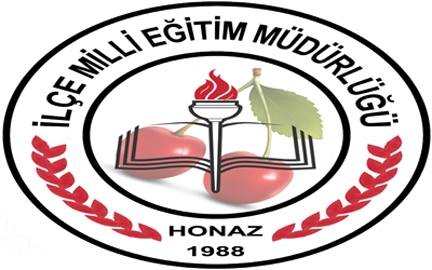 T.C.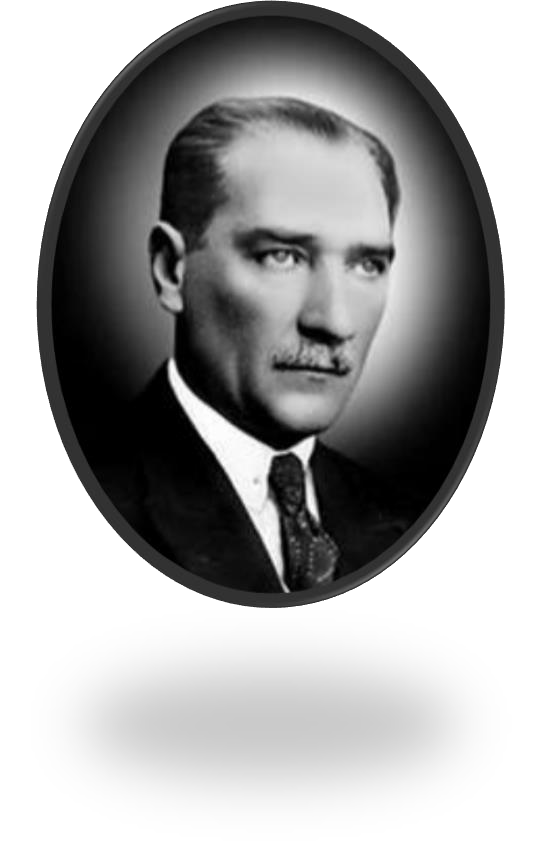 En önemli ve verimli vazifelerimiz millî Eğitim işleridir. Millî eğitim işlerinde kesinlikle zafere ulaşmak lazımdır. Bir milletin gerçek kurtuluşu ancak bu şekilde olur.K.ATATÜRKHonaz İlçeMillîEğitimMüdürlüğü2016MalîYılıPerformansProgramı,5018sayılıKamu Mali Yönetimi ve Kontrol Kanunu’nun 9’uncu maddesi, “Kamu İdarelerince Hazırlanacak Performans Programları Hakkında Yönetmelik” ve Maliye Bakanlığı’nın08.04.2014tarihlive3082sayılıGenelgesi’nin5.maddesigereğince, Honaz İlçe Millî Eğitim Müdürlüğü 2015-2019 Stratejik Planı’na göre hazırlanmıştır.KAYMAKAM SUNUŞUToplumsal kalkınmanın temeli, bilişim teknolojilerini üretip etkin bir şekilde kullanmaktan geçmektedir. Bilişim teknolojilerinden faydalanmanın kurumsal açıdan tek başına yeterli olmayacağının bu nedenle de bu konunun umumi anlamda   stratejik bakış açısıyla değerlendirmesini gerekliği ortaya çıkmıştır. Geleceğimizin teminatı olan çocuklarımıza ve gençlerimize en iyi şekilde eğitim hizmeti vererek, onları çağın ruhuna uygun bir şekilde yetiştirmek, devletimizin aslî görevleri arasındadır. 2023 Türkiye Vizyonunu gerçekleştirecek insan kaynağının yetiştirilmesi görevi ve sorumluluğu hepimizin omuzlarındadır. Kamu mali yönetiminde reform niteliği taşıyan “5018 Sayılı Kanun” ile getirilen “Stratejik Yönetim” anlayışı geliştirilmiş bunun sonucunda da “girdilere odaklı” geleneksel anlayışın yerini, “çıktı odaklı performans yönetimi” anlayışı almıştır.  Millî Eğitim Müdürlüğü Stratejik Planı’nda öngörülen hedeflerin gerçekleştirilmesi için hazırlanan performans programı ile proje ve faaliyet bazlı harcama sistemini esas alan performansa dayalı bütçe uygulamasına geçilmiştir. Performansa dayalı bütçe uygulaması hiç kuşku yok ki hem bu öncelikli sorun alanlarına hem de kaynakların etkili ve verimli bir şekilde kullanılmasına çok önemli katkılar sağlayacaktır.  5018 sayılı Kanunun getirdiği ilke ve esaslar çerçevesinde hazırlanan müdürlüğümüz 2016 yılı Performans Programı, Honaz İlçe Milli Eğitim Müdürlüğü 2015–2019 yılı Stratejik Planı’nda yer alan amaç ve hedefler doğrultusunda belirlenen performans hedeflerine, bu hedeflere ulaşmak için gerçekleştirilecek faaliyetlere, bu faaliyetlerin kaynak ihtiyacına ve performans göstergelerine yer vermektedir. 2016 yılında kaynaklarımızın en etkin ve verimli bir şekilde kullanılması hususunda her türlü tedbir alınarak gerekli çalışmalar yapılacaktır.  Müdürlüğümüz Performans Programı’nın hazırlanmasında emeği geçen personele teşekkür eder, başarılarının devamını dilerim.                                     									Turgut GÜLEN									Honaz İlçe  Kaymakamı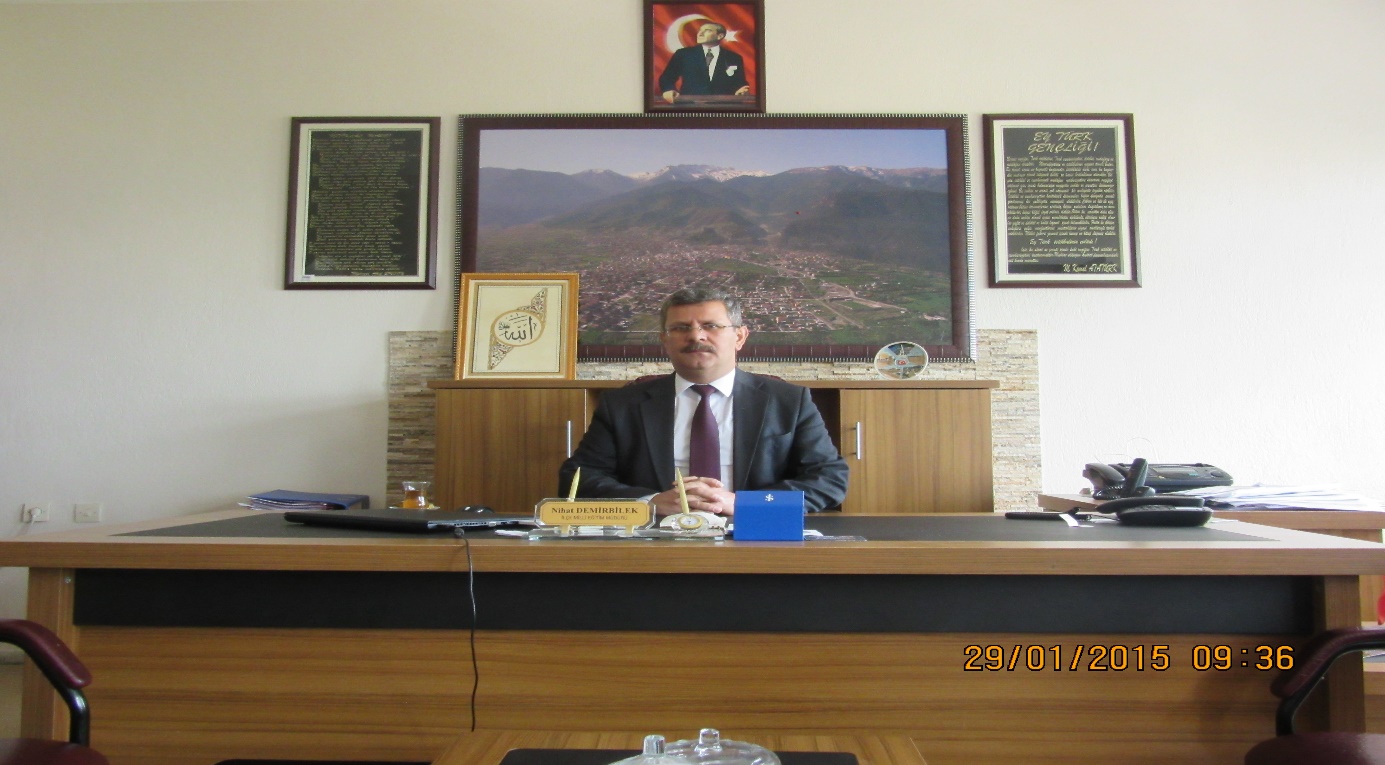 Geleceğimizin teminatı olan çocuklarımıza ve gençlerimize en iyi şekilde eğitim hizmeti vererek, onları çağın ruhuna uygun bir şekilde yetiştirmek, devletimizin aslî görevleri arasındadır.Honaz İlçe Millî Eğitim Müdürlüğü Stratejik Planı’nda öngörülen hedeflerin gerçekleştirilmesi için hazırlanan performans programı ile proje ve faaliyet bazlı harcama sistemini esas alan performansa dayalı bütçe uygulamasına geçilmiştir.Honaz İlçe Millî Eğitim Müdürlüğü 2016 Mali Yılı Performans Programı’nda, 2016 yılı içerisinde gerçekleştirmeyi öngördüğü faaliyetler ayrıntılı biçimde yer almaktadır. Bu faaliyetlerin Honaz İlçe Milli Eğitim Müdürlüğünün kuruluş amacına ve toplumun eğitimden beklediği işlevlere katkı sağlaması dileğiyle bu programın hazırlanmasında emeği geçen müdürlük personeline teşekkür ederim.                                                                                                                                           Nihat DEMİRBİLEKHonaz İlçe Milli Eğitim MüdürüİÇİNDEKİLERİçindekiler Tablosu BÖLÜM1........................................................................................................................................ 7 GENEL BİLGİLER ............................................................................................................................. 71.1 YETKİ, GÖREV VE SORUMLULUKLAR ....................................................................................... 8a) Eğitimi geliştirmeye yönelik görevler: ....................................................................................... 8b) Eğitim kurumlarına yönelik görevler:......................................................................................... 8c) Öğrencilere yönelik görevler: .................................................................................................. ..9ç) İzleme ve değerlendirmeye yönelik görevler: ........................................................................... 9 1.2.EĞİTİM SİSTEMİMİZİN GENEL YAPISI..................................................................................... 10 1.2.1.Örgün Eğitim....................................................................................................................... 10 1.2.2. Okul Öncesi Eğitim ve İlköğretim....................................................................................... 10 1.2.3. Ortaöğretim....................................................................................................................... 10 1.2.4. Yaygın Eğitim ..................................................................................................................... 10 1.2.5. Yükseköğretim.................................................................................................................... 11 1.3.TEŞKİLAT YAPISI...................................................................................................................... 12 MÜDÜRLÜK TEŞKİLATLANMASI.................................................................................................... 13 1.4. Fiziksel Kaynaklar.................................................................................................................. 14 1.4.1. Sosyal Tesisler..................................................................................................................... 14 1.4.2. Telefon / Faks / Bilgiye Abonelik Sistemleri ....................................................................... 14 1.4.3. Bilgi ve Teknolojik Kaynaklar............................................................................................... 14 1.5. İnsan Kaynakları..................................................................................................................... 16 BÖLÜM ll....................................................................................................................................... 17 PERFORMANS BİLGİLERİ................................................................................................................ 17 2.1. Amaç ve Hedefler .................................................................................................................. 18 2.1.1. İlçe Millî Eğitim Müdürlüğünün Misyonu.............................................................................18 2.1.2. İlçe Millî Eğitim Müdürlüğünün Vizyonu............................................................................. 18 2.1.3. 2015–2019 Stratejik Planında Yer Alan Stratejik Amaçlar................................................... 18 STRATEJİK AMAÇ 1 ........................................................................................................................ 18 STRATEJİK AMAÇ 2 ........................................................................................................................ 18 STRATEJİK AMAÇ 3 ........................................................................................................................ 18 2.2. Performans Hedef ve Göstergeleri ile Faaliyetler .................................................................. 19 2.2.1. İlçe Millî Eğitim Müdürlüğü 2016 Mali Yılı Performans Hedefleri........................................ 19 BÖLÜM lll....................................................................................................................................... 20 İLÇEMİLLÎ EĞİTİM MÜDÜRLÜĞÜ 2016 MÂLİ YILI PERFORMANS HEDEFLERİ VE GÖSTERGELERİ İLE FAALİYETLERİN TABLOSU................................................................................................................ 20 3.1. Performans Hedefleri, Göstergeleri ve Faaliyet Tabloları ....................................................... 21  3.2. İdare Performans Tablosu ....................................................................................................... 60 3.3.Toplam Kaynak İhtiyacı............................................................................................................. 62 3.4.Sorumlu Harcama Birimleri .......................................................................................................63BÖLÜM1GENELBİLGİLERYETKİ, GÖREV VESORUMLULUKLAREğitimi geliştirmeye yönelikgörevler:Eğitimöğretimprogramlarınınuygulanmasınısağlamak,uygulama rehberlerihazırlamak,Derskitapları,öğretimmateryalleriveeğitimaraç-gereçlerineilişkin işlemleriyürütmek,etkinkullanımlarınısağlamak,Eğitimdefırsateşitliğinisağlamak,Eğitime erişimi teşvik edecek ve artıracak çalışmalaryapmak,Eğitimhizmetlerininyürütülmesindeverimliliğisağlamak,Eğitimkurumlarıveöğrencilereyönelikaraştırmageliştirmevesaha çalışmalarıyapmak,Eğitimmoralortamını,okulvekurumkültürünüveöğrenmesüreçlerini geliştirmek,Eğitimeilişkinprojelergeliştirmek,uygulamakvesonuçlarından yararlanmak,Ulusalveuluslararasıaraştırmaveprojeleritakipetmek,sonuçlarından yararlanmak,Kamu ve özel sektör eğitim paydaşlarıyla işbirliği içinde gerekli iş ve işlemleri yürütmek,EğitimhizmetleriningeliştirilmesiamacıylaBakanlığatekliflerde bulunmak,Etkiliveöğrencimerkezlieğitimigeliştirmekveiyiuygulamalarıteşvik etmek.Eğitim kurumlarına yönelikgörevler:Eğitim ortamlarının fiziki imkânlarınıgeliştirmek,Resmieğitimkurumlarınınaçılması,kapatılmasıvedönüştürülmesi işlemleriniyürütmek,Öğrencilerebarınmahizmetisunulaneğitimkurumlarındabuhizmeti yürütmek,Eğitimkurumlarıarasındaişbirliğinisağlamak,Eğitimkurumlarınınidarikapasiteveyönetimkalitesiningeliştirilmesini sağlamak,Eğitimkurumlarınınhizmet,verimlilikvedonatımstandartlarınıuygulamak, yerelihtiyaçlaragörebelirlenençerçevedestandartlargeliştirmekveuygulamak,Eğitimkurumlarındakiiyiuygulamaörnekleriniteşviketmek, yaygınlaşmasınısağlamak,Eğitimkurumlarıarasındakikalitevesayısalfarklılıklarıgiderecektedbirler almak,Kutlamaveyaanmagünvehaftalarınınprogramlarınıhazırlamak, uygulatmak,Öğrencivelilerivediğertaraflarıneğitimedesteklerinisağlayıcıfaaliyetler yapmak.Öğrencilere yönelikgörevler:Rehberlikveyöneltme/yönlendirmeçalışmalarınıplanlamak,yürütülmesini sağlamak,Öğrencilerineğitimkurumlarınaaidiyetduygusunugeliştirmeyeyönelik çalışmalaryapmak,yaptırmakvesonuçlarınıraporlaştırmak,Öğrencilerinkayıt-kabul,nakil,kontenjan,ödül,disiplinvebaşarı değerlendirmeişveişlemlerininyürütülmesinisağlamak,Öğrencilerinyatılılıkvebursluluklailgiliişlemleriniyürütmek,Öğrencilerinulusalveuluslararasısosyal,kültürel,sportifveizcilik etkinliklerineilişkinişveişlemleriniyürütmek,Öğrencilerinokulbaşarısınıartıracakçalışmalaryapmak,yaptırmak,Öğrencilerineğitimsistemidışındabırakılmamasınısağlayacaktedbirleri almak,Yurtdışındaeğitimalanöğrencilerleilgiliişveişlemleriyürütmek,Öğrencilerinokuldışıetkinliklerineilişkinçalışmalaryapmak,yaptırmak,Sporcu öğrencilere yönelik hizmetleri planlamak, yürütülmesini sağlamak. ç) İzleme ve değerlendirmeye yönelikgörevler:Eğitimkurumuyöneticilerininperformanslarınıizlemekvedeğerlendirmek,Eğitimöğretimprogramlarınınuygulanmasınıizlemekvedeğerlendirmek,Öğretimmateryallerininkullanımınıizlemekvedeğerlendirmek,Öğretmen yeterliliklerini izlemek vedeğerlendirmek.EĞİTİM SİSTEMİMİZİN GENELYAPISI1.2.1.ÖrgünEğitimÖrgün eğitim belirli yaş gurubunda ve aynı seviyedeki bireylere göre hazırlanmışprogramlardaokulçatısıaltındayapılandüzenlieğitimdir.Örgüneğitim; okul öncesi eğitim, ilköğretim, ortaöğretim ve yükseköğretim kurumlarını kapsamaktadır.OkulÖncesiEğitimveİlköğretimOkul öncesi eğitim; isteğe bağlı olarak, ilköğretim çağına gelmemiş çocukların eğitiminikapsar.Okulöncesieğitimkurumları,bağımsızanaokullarıolarakkurulabildikleri gibi,gerekligörülenyerlerdeilköğretimokulunabağlıanasınıflarıhâlindeveyailgilidiğer öğretimkurumlarınabağlıuygulamasınıfıolarakdaaçılabilmektedir.Okulöncesieğitiminamacı;millîeğitimingenelamaçlarınavetemelilkelerineuygun olarak, çocukların beden, zihin, duygu gelişimini ve iyi alışkanlıklar kazanmasını, onların ilköğretime hazırlanmasını, şartları elverişsiz çevrelerden gelen çocuklar için ortak bir yetişmezeminiteminedilmesini,Türkçe’nindoğruvegüzelkonuşulmasınısağlamaktır.İlköğretim, 6–14 yaş grubundaki çocukların eğitim-öğretimini kapsar. İlköğretimin amacı;MillîEğitimingenelamaçlarınavetemelilkelerineuygunolarak,herTürkçocuğunun iyi birer vatandaş olabilmesi için gerekli temel bilgi, beceri, davranış ve alışkanlık kazanmasını, millî ahlâk anlayışına uygun olarak yetişmesini, ilgi, istidat ve kabiliyetleri doğrultusundahayatavebirüstöğrenimehazırlanmasınısağlamaktır.İlköğretim, kız ve erkek bütün vatandaşlar için zorunludur ve Devlet okullarında parasızdır.İlköğretimkurumlarınınilkdörtyılıilkokul,sonraki4yılıortaokullardanoluşur. Buokullardakesintisizeğitimyapılırvebitirenlereilköğretimdiplomasıverilir.OrtaöğretimOrtaöğretim; ilköğretime dayalı, en az dört yıllık genel, mesleki ve teknik öğretim kurumlarının tümünü kapsar. Ortaöğretim, çeşitli programlar uygulayan liselerden meydanagelir.İlköğretiminitamamlayanveortaöğretimegirmeyehakkazanmışolanher öğrenci ortaöğretime devam etmek ve ortaöğretim imkânlarından ilgi, istidat ve kabiliyetleriölçüsündeyararlanmakhakkınasahiptir.Ortaöğretimin amaç ve görevleri; millî eğitimin genel amaçlarına ve temel ilkelerine uygun olarak, öğrencilere asgarî ortak bir genel kültür vermek, birey ve toplum sorunlarını tanıtmakveçözümyollarıaramak,ülkeninsosyo-ekonomikvekültürelkalkınmasınakatkıda bulunacak bilinci kazandırarak öğrencileri ilgi, istidat ve kabiliyetleri doğrultusunda hem yüksek öğretime hem de mesleğe veya hayata ve iş alanlarına hazırlamaktır. Ortaöğretim kurumlarınınöğrenimsüresiuygulananprogramınözelliğinegöre,MillîEğitimBakanlığınca tespitedilir.YaygınEğitimYaygıneğitim,örgüneğitimsisteminehiçgirmemiş,herhangibireğitimkademesinde bulunan veya bu kademelerden birinden ayrılmış olan bireylere ilgi ve ihtiyaç duydukları alandaörgüneğitimyanındaveyadışında;Okuma-yazma öğretmek, eksik eğitimlerini tamamlamaları için sürekli eğitim imkânları hazırlamak, Çağımızın bilimsel, teknolojik, iktisadi, sosyal ve kültürel gelişmelerine uymalarını sağlayıcı eğitim imkânları hazırlamak, Millî kültür değerlerimizi koruyucu,geliştirici,tanıtıcı,benimseticinitelikteeğitimyapmak,Topluyaşama,dayanışma, yardımlaşma,birlikteçalışmaveteşkilatlanmaanlayışvealışkanlıklarıkazandırmak,İktisadi gücünarttırılmasıiçingereklibeslenmevesağlıklıyaşamaşekilveusullerinibenimsetmek, Boş zamanları iyi bir şekilde değerlendirme ve kullanma alışkanlıkları kazandırmak, Kısa sürelivekademelieğitimuygulayarakekonomimizingelişmesidoğrultusundaveistihdam politikasına uygun meslekleri edinmelerini sağlayıcı imkânlar hazırlamak, çeşitli mesleklerde çalışmakta olanların hizmet içinde ve mesleklerinde gelişmeleri için gerekli bilgivebecerilerikazandırmaktır.Yaygın eğitim, örgün eğitim ile birbirini tamamlayacak, gereğinde aynı vasıfları kazandırabilecekvebirbirininhertürlüimkânlarındanyararlanacakbiçimdebirbütünlük içinde düzenlenir. Yaygın eğitim; halk eğitimi, mesleki eğitim ve uzaktan eğitim yoluyla gerçekleştirilmektedir.Genel,meslekiveteknikyaygıneğitimalanındagörevalanresmî, özelvegönüllükuruluşlarınçalışmalarıarasındakikoordinasyonMillîEğitimBakanlığınca sağlanır.YükseköğretimYükseköğretim, orta öğretime dayalı en az iki yıllık yükseköğrenim veren, en üst seviyeliinsangücününvebilimselaraştırmaalanlarınınistediğielemanlarıyetiştireneğitim kurumlarının tümünü kapsar. Yükseköğretim Kurumları, üniversiteler ile yüksek teknoloji enstitüleri ve bunların bünyesinde yer alan fakülteler, enstitüler, yüksek okullar, konservatuvarlar, meslek yüksek okulları ile uygulama ve araştırma merkezlerinden oluşmaktadır.TEŞKİLATYAPISIMüdürlüğünhizmetlerinietkinveverimlibirşekildeyerinegetirmekamacıyla oluşturulanteşkilatşemasıaşağıdakigibidirŞUBELER                                                                  Temel Eğitim Hizmetleri OrtaöğretimHizmetleri                                                                    Mesleki ve Teknik EğitimHizmetleriDin ÖğretimiHizmetleriMÜDÜRLÜKTEŞKİLATLANMASIMüdürŞubeMüdürlükleri-BirimlerTemelEğitimHizmetleriBirimi Ortaöğretim HizmetleriBirimiMeslekîveTeknikEğitimHizmetleriBirimi DinÖğretimiHizmetleriBirimiÖzelEğitimveRehberlikHizmetleriBirimi Hayat Boyu Öğrenme Hizmetleri Birimi ÖzelÖğretimKurumlarıHizmetleriBirimi BilgiİşlemveEğitimTeknolojileriBirimiÖlçmeDeğerlendirmeveSınavHizmetleriBirimi Strateji Geliştirme HizmetleriBirimiİnsanKaynaklarıveYönetimiBirimi Destek HizmetleriBirimiİnşaatveEmlakHizmetleriBirimiFizikselKaynaklarSosyalTesislerTelefon/Faks/BilgiyeAbonelikSistemleriBilgiveTeknolojikKaynaklarBilgiişlemteknolojilerivasıtasıylaeğitimveöğretimingeliştirilmesiiçin;kapsamlıyazılımlarkullanılmaktavebakanlıkprojeleriyürütülmektedir.Eğitimde FATİHProjesiAçıköğretimOkuluUygulamalarıMEB e-PersonelProjesie-HizmetİçiEğitimMotorluTaşıtSürücüAdaylarıSınavıElektronikTakipProjesiYatırımİhtiyaçlarınınElektronikOrtamdaBelirlenmesiveİzlenmesiProjesiEğitimdeİşbirliğiProgramı(EğitimKararDestekSistemi)e-OkulProjesiMEBİstatistikAltYapısınıGüçlendirilmesiProjesiMillî Eğitim Bakanlığı Bilişim Sistemleri (MEBBİS)UygulamasıDoküman Yönetim SistemiProjesiMEBBütçesininKontrolüveBütçeyeDayalıOkulPerformansınınİzlenmesi Projesi (e-performansBütçe)MeslekiveTeknikOrtaöğretimKurumlarıMezunlarınınİzlenmesiProjesiPerformans Yönetim SistemiProjesiTEFBİSProjesi(Türkiye’deEğitiminFinansmanıveEğitimHarcamalarıBilgi YönetimSistemi)TSE 27001 Sertifikasının yenilenmesiprojesiE-teftişmodülü1.5. İnsanKaynaklarıİLÇE MİLLÎEĞİTİMMÜDÜRLÜĞÜKADROLARININDOLU/BOŞDAĞILIMIİLÇE MİLLÎ EĞİTİM BAKANLIĞI PERSONELİNİN HİZMET SINIFLARINA GÖRE ÖĞRENİM BİLGİLERİBÖLÜMllAmaçveHedeflerİlçe Millî Eğitim MüdürlüğününMisyonu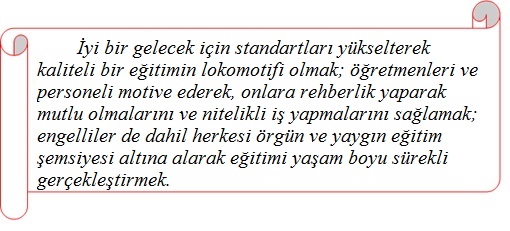 İlçe MillîEğitimMüdürlüğününVizyonu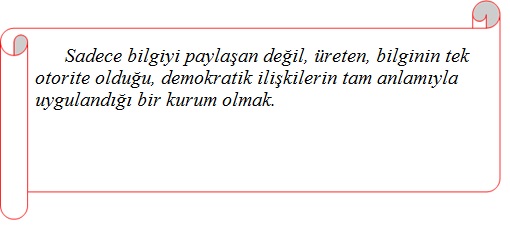 2015–2019StratejikPlanındaYerAlanStratejikAmaçlar STRATEJİK AMAÇ 1Eğitim Öğretimin kalitesini arttırarak, bütün vatandaşların eğitimden yararlanmasını sağlamak.STRATEJİK AMAÇ 2       İlçemizdeki Örgün eğitim kurumlarımızdaki eğitim ortamlarının kalitesini arttırarak öğrencilerin akademik, sportif ve sosyal  başarılarını en üst seviyeye  yükseltmek.STRATEJİK AMAÇ 3Eğitim öğretimin verimliliğine katkı sağlamak amacıyla faaliyetten faydalananların beklentilerini de göz önüne alarak en üst düzeyde hizmet içi faaliyeti düzenlemek ve yürütmek.PerformansHedefveGöstergeleriileFaaliyetlerİlçe MillîEğitimMüdürlüğü2016MaliYılıPerformansHedefleriSTRATEJİK HEDEF 1.1Okul Öncesi Eğitiminde, 2019 yılı sonuna kadar okullaşma oranını %50’ye çıkarmak.STRATEJİK HEDEF 2.12019 yılı sonuna kadar öğrencilerimizin Ortak Sınav Başarısını % 50 arttırmak.STRATEJİK HEDEF 2.2Sporcu öğrenci sayısı oranının ilçe genelinde arttırılmasının sağlanması.STRATEJİK HEDEF 2.3.	İlk olarak iki okulda Z kütüphane açmak ve plan sonunda ilçedeki Z kütüphane sayısını 6’ya çıkarmakSTRATEJİK HEDEF 3.1Eğitim öğretim verimliliğine katkı sağlamak amacıyla faaliyetten faydalananların beklentilerini göz önüne alarak en üst düzeyde hizmet içi eğitimleri düzenlemek ve yürütmekBÖLÜMlllİLÇE MİLLÎ EĞİTİMMÜDÜRLÜĞÜ 2016 MÂLİ YILI PERFORMANSHEDEFLERİ VE GÖSTERGELERİ İLE FAALİYETLERİN TABLOSUPerformansHedefleri,GöstergeleriveFaaliyetTablolarıPERFORMANS  HEDEFİTABLOSUFAALİYETMALİYETLERİTABLOSUFAALİYETMALİYETLERİTABLOSUFAALİYETMALİYETLERİTABLOSUPERFORMANS  HEDEFİTABLOSUFAALİYETMALİYETLERİTABLOSUFAALİYETMALİYETLERİTABLOSUPERFORMANS  HEDEFİTABLOSUFAALİYETMALİYETLERİTABLOSUFAALİYETMALİYETLERİTABLOSUFAALİYETMALİYETLERİTABLOSUPERFORMANS  HEDEFİTABLOSUFAALİYETMALİYETLERİTABLOSUFAALİYETMALİYETLERİTABLOSUFAALİYETMALİYETLERİTABLOSUFAALİYETMALİYETLERİTABLOSUPERFORMANS  HEDEFİTABLOSUFAALİYETMALİYETLERİTABLOSUFAALİYETMALİYETLERİTABLOSUFAALİYETMALİYETLERİTABLOSUPERFORMANS HEDEFİTABLOSUFAALİYETMALİYETLERİTABLOSUFAALİYETMALİYETLERİTABLOSUFAALİYETMALİYETLERİTABLOSUPERFORMANS  HEDEFİTABLOSUFAALİYETMALİYETLERİTABLOSUPERFORMANS  HEDEFİTABLOSUFAALİYETMALİYETLERİTABLOSUPERFORMANS  HEDEFİTABLOSUFAALİYETMALİYETLERİTABLOSUPERFORMANS  HEDEFİTABLOSUFAALİYETMALİYETLERİTABLOSUFAALİYETMALİYETLERİTABLOSUFAALİYETMALİYETLERİTABLOSUFAALİYETMALİYETLERİTABLOSUPERFORMANS  HEDEFİTABLOSUFAALİYETMALİYETLERİTABLOSUFAALİYETMALİYETLERİTABLOSUFAALİYETMALİYETLERİTABLOSUİdare PerformansTablosuToplam Kaynak İhtiyacıGenelyönetimgiderlerihenüzhasaplanmamıştır.(Faaliyetlerle ilişkilendirilemeyenmaliyetler)Toplamkaynakihtiyacıhenüzbelirlenmemiştir.Sorumlu HarcamaBirimleriFizikselKaynaklarFizikselKaynaklarFizikselKaynaklarSıraNoSosyalTesislerSayı1Kiralanan taşıtsayısı.02Müdürlüğümüzmerkezlojmansayısı03Müdürlüğümüztaşralojmansayısı34MüdürlüğümüzÖğretmenevisayısı0SıraNoSıraNoTelefon/Faks/BilgiyeAbonelikSistemleriSayı1.Telefon21.1SantraleBağlıTelefon61.2Şehir içitelefon12.CepTelefonu03Fax1SINIFITOPLAMSERBEST KADRODOLUKADROBOŞKADROAvukatlık Hizmetleri Sınıfı000Eğitim/Öğretim46643927Genel İdare Hizmetleri23149SağlıkHizmetleri Sınıfı000TeknikHizmetler Sınıfı220YardımcıHizmetler Sınıfı34286TOPLAM52548342AçıklamaAvukatlık Hizmetleri SınıfıEğitim / ÖğretimGenel İdare HizmetleriSağlık Hizmetleri SınıfıTeknik Hizmetler SınıfıYardımcı Hizmetler SınıfıToplamDoktora0000000Yüksek Lisans037000037Lisans03956001402Ön Lisans06400111Enstitü0100001Lise00402814Ortaokul000001010İlkokul0000088Toplam0439140228483İdare Adıİdare AdıHONAZ İLÇE MİLLİ EĞİTİM MÜDÜRLÜĞÜHONAZ İLÇE MİLLİ EĞİTİM MÜDÜRLÜĞÜHONAZ İLÇE MİLLİ EĞİTİM MÜDÜRLÜĞÜHONAZ İLÇE MİLLİ EĞİTİM MÜDÜRLÜĞÜAmaçAmaçEğitim Öğretimin kalitesini arttırarak, bütün vatandaşların eğitimden yararlanmasını 
sağlamak.Eğitim Öğretimin kalitesini arttırarak, bütün vatandaşların eğitimden yararlanmasını 
sağlamak.Eğitim Öğretimin kalitesini arttırarak, bütün vatandaşların eğitimden yararlanmasını 
sağlamak.Eğitim Öğretimin kalitesini arttırarak, bütün vatandaşların eğitimden yararlanmasını 
sağlamak.HedefHedefOkul Öncesi Eğitimini, 2019 yılı sonuna kadar okullaşma oranını %50’ye çıkarmak.Okul Öncesi Eğitimini, 2019 yılı sonuna kadar okullaşma oranını %50’ye çıkarmak.Okul Öncesi Eğitimini, 2019 yılı sonuna kadar okullaşma oranını %50’ye çıkarmak.Okul Öncesi Eğitimini, 2019 yılı sonuna kadar okullaşma oranını %50’ye çıkarmak.Performans HedefiPerformans HedefiPerformans Hedefi2016 yılında okul öncesi eğitimin okullaşma oranını %31 oranında artırmak.2016 yılında okul öncesi eğitimin okullaşma oranını %31 oranında artırmak.2016 yılında okul öncesi eğitimin okullaşma oranını %31 oranında artırmak.2016 yılında okul öncesi eğitimin okullaşma oranını % 31 oranında artırmak. 2016 yılında okul öncesi eğitimin okullaşma oranını % 31 oranında artırmak. 2016 yılında okul öncesi eğitimin okullaşma oranını % 31 oranında artırmak. 2016 yılında okul öncesi eğitimin okullaşma oranını % 31 oranında artırmak. 2016 yılında okul öncesi eğitimin okullaşma oranını % 31 oranında artırmak. 2016 yılında okul öncesi eğitimin okullaşma oranını % 31 oranında artırmak. Performans GöstergeleriPerformans GöstergeleriÖlçü Birimi2014201520161Okul Öncesi çağında bulunan öğrenci velilerine bilgilendirme seminerleriOran2FaaliyetlerFaaliyetlerFaaliyetlerKaynak İhtiyacıKaynak İhtiyacıKaynak İhtiyacıFaaliyetlerFaaliyetlerFaaliyetlerBütçeBütçe DışıToplam1Okul öncesi eğitimde okullaşma oranlarını yükseltmek için çalışmalar yapılacaktır.Okul öncesi eğitimde okullaşma oranlarını yükseltmek için çalışmalar yapılacaktır.10.00010.0002Plan dönemi sonunakadar Honaz geneli okul öncesi eğitimde okullaşma oranlarında aşağıda yer alan okullaşma oranlarına ulaşması sağlanacaktır.
Honaz’da eğitimdeokullaşmaoranlarında iyileşme sağlanabilmesi için tedbirler alınacaktır.

İlçemiz mahallelerinde okul öncesi çağındaki öğrencilerin okula erişimleri ve  okula devamları  sağlanacaktırPlan dönemi sonunakadar Honaz geneli okul öncesi eğitimde okullaşma oranlarında aşağıda yer alan okullaşma oranlarına ulaşması sağlanacaktır.
Honaz’da eğitimdeokullaşmaoranlarında iyileşme sağlanabilmesi için tedbirler alınacaktır.

İlçemiz mahallelerinde okul öncesi çağındaki öğrencilerin okula erişimleri ve  okula devamları  sağlanacaktır10.00010.0003İlçemiz mahallelerinde okul öncesi çağındaki öğrencilerin okula erişimleri ve  okula devamları  sağlanacaktırİlçemiz mahallelerinde okul öncesi çağındaki öğrencilerin okula erişimleri ve  okula devamları  sağlanacaktır5.0005.000Genel ToplamGenel ToplamGenel Toplam25.000 25.000İdare Adıİdare AdıHONAZ İLÇE MİLLİ EĞİTİM MÜDÜRLÜĞÜHONAZ İLÇE MİLLİ EĞİTİM MÜDÜRLÜĞÜHONAZ İLÇE MİLLİ EĞİTİM MÜDÜRLÜĞÜHONAZ İLÇE MİLLİ EĞİTİM MÜDÜRLÜĞÜHONAZ İLÇE MİLLİ EĞİTİM MÜDÜRLÜĞÜHONAZ İLÇE MİLLİ EĞİTİM MÜDÜRLÜĞÜHONAZ İLÇE MİLLİ EĞİTİM MÜDÜRLÜĞÜHONAZ İLÇE MİLLİ EĞİTİM MÜDÜRLÜĞÜHONAZ İLÇE MİLLİ EĞİTİM MÜDÜRLÜĞÜHONAZ İLÇE MİLLİ EĞİTİM MÜDÜRLÜĞÜPerformans HedefiPerformans Hedefi2016 yılında okul öncesi eğitimin okullaşma oranını %31 oranında artırmak.2016 yılında okul öncesi eğitimin okullaşma oranını %31 oranında artırmak.2016 yılında okul öncesi eğitimin okullaşma oranını %31 oranında artırmak.2016 yılında okul öncesi eğitimin okullaşma oranını %31 oranında artırmak.2016 yılında okul öncesi eğitimin okullaşma oranını %31 oranında artırmak.2016 yılında okul öncesi eğitimin okullaşma oranını %31 oranında artırmak.2016 yılında okul öncesi eğitimin okullaşma oranını %31 oranında artırmak.2016 yılında okul öncesi eğitimin okullaşma oranını %31 oranında artırmak.2016 yılında okul öncesi eğitimin okullaşma oranını %31 oranında artırmak.2016 yılında okul öncesi eğitimin okullaşma oranını %31 oranında artırmak.Faaliyet AdıFaaliyet AdıOkul öncesi eğitimde okullaşma oranlarını yükseltmek için çalışmalar yapılacaktır.Okul öncesi eğitimde okullaşma oranlarını yükseltmek için çalışmalar yapılacaktır.Okul öncesi eğitimde okullaşma oranlarını yükseltmek için çalışmalar yapılacaktır.Okul öncesi eğitimde okullaşma oranlarını yükseltmek için çalışmalar yapılacaktır.Okul öncesi eğitimde okullaşma oranlarını yükseltmek için çalışmalar yapılacaktır.Okul öncesi eğitimde okullaşma oranlarını yükseltmek için çalışmalar yapılacaktır.Okul öncesi eğitimde okullaşma oranlarını yükseltmek için çalışmalar yapılacaktır.Okul öncesi eğitimde okullaşma oranlarını yükseltmek için çalışmalar yapılacaktır.Okul öncesi eğitimde okullaşma oranlarını yükseltmek için çalışmalar yapılacaktır.Okul öncesi eğitimde okullaşma oranlarını yükseltmek için çalışmalar yapılacaktır.Sorumlu Harcama Birimi veya Birimleri Sorumlu Harcama Birimi veya Birimleri Temel Eğitim ŞubesiTemel Eğitim ŞubesiTemel Eğitim ŞubesiTemel Eğitim ŞubesiTemel Eğitim ŞubesiTemel Eğitim ŞubesiTemel Eğitim ŞubesiTemel Eğitim ŞubesiTemel Eğitim ŞubesiTemel Eğitim Şubesiİlçemiz bünyesinde bulunan 2 özel anaokulu, 1 müstakil anaokulu, ilkokul ve ortaokul bünyesindeki anasınıflarındaki Okul Öncesi çağında bulunan öğrenci velilerine okul öncesi eğitiminin önemi konusunda, 2016 yılı içinde 2 adet bilgilendirme seminerleri düzenlenecektir.İlçemiz bünyesinde bulunan 2 özel anaokulu, 1 müstakil anaokulu, ilkokul ve ortaokul bünyesindeki anasınıflarındaki Okul Öncesi çağında bulunan öğrenci velilerine okul öncesi eğitiminin önemi konusunda, 2016 yılı içinde 2 adet bilgilendirme seminerleri düzenlenecektir.İlçemiz bünyesinde bulunan 2 özel anaokulu, 1 müstakil anaokulu, ilkokul ve ortaokul bünyesindeki anasınıflarındaki Okul Öncesi çağında bulunan öğrenci velilerine okul öncesi eğitiminin önemi konusunda, 2016 yılı içinde 2 adet bilgilendirme seminerleri düzenlenecektir.İlçemiz bünyesinde bulunan 2 özel anaokulu, 1 müstakil anaokulu, ilkokul ve ortaokul bünyesindeki anasınıflarındaki Okul Öncesi çağında bulunan öğrenci velilerine okul öncesi eğitiminin önemi konusunda, 2016 yılı içinde 2 adet bilgilendirme seminerleri düzenlenecektir.İlçemiz bünyesinde bulunan 2 özel anaokulu, 1 müstakil anaokulu, ilkokul ve ortaokul bünyesindeki anasınıflarındaki Okul Öncesi çağında bulunan öğrenci velilerine okul öncesi eğitiminin önemi konusunda, 2016 yılı içinde 2 adet bilgilendirme seminerleri düzenlenecektir.İlçemiz bünyesinde bulunan 2 özel anaokulu, 1 müstakil anaokulu, ilkokul ve ortaokul bünyesindeki anasınıflarındaki Okul Öncesi çağında bulunan öğrenci velilerine okul öncesi eğitiminin önemi konusunda, 2016 yılı içinde 2 adet bilgilendirme seminerleri düzenlenecektir.İlçemiz bünyesinde bulunan 2 özel anaokulu, 1 müstakil anaokulu, ilkokul ve ortaokul bünyesindeki anasınıflarındaki Okul Öncesi çağında bulunan öğrenci velilerine okul öncesi eğitiminin önemi konusunda, 2016 yılı içinde 2 adet bilgilendirme seminerleri düzenlenecektir.İlçemiz bünyesinde bulunan 2 özel anaokulu, 1 müstakil anaokulu, ilkokul ve ortaokul bünyesindeki anasınıflarındaki Okul Öncesi çağında bulunan öğrenci velilerine okul öncesi eğitiminin önemi konusunda, 2016 yılı içinde 2 adet bilgilendirme seminerleri düzenlenecektir.İlçemiz bünyesinde bulunan 2 özel anaokulu, 1 müstakil anaokulu, ilkokul ve ortaokul bünyesindeki anasınıflarındaki Okul Öncesi çağında bulunan öğrenci velilerine okul öncesi eğitiminin önemi konusunda, 2016 yılı içinde 2 adet bilgilendirme seminerleri düzenlenecektir.İlçemiz bünyesinde bulunan 2 özel anaokulu, 1 müstakil anaokulu, ilkokul ve ortaokul bünyesindeki anasınıflarındaki Okul Öncesi çağında bulunan öğrenci velilerine okul öncesi eğitiminin önemi konusunda, 2016 yılı içinde 2 adet bilgilendirme seminerleri düzenlenecektir.İlçemiz bünyesinde bulunan 2 özel anaokulu, 1 müstakil anaokulu, ilkokul ve ortaokul bünyesindeki anasınıflarındaki Okul Öncesi çağında bulunan öğrenci velilerine okul öncesi eğitiminin önemi konusunda, 2016 yılı içinde 2 adet bilgilendirme seminerleri düzenlenecektir.İlçemiz bünyesinde bulunan 2 özel anaokulu, 1 müstakil anaokulu, ilkokul ve ortaokul bünyesindeki anasınıflarındaki Okul Öncesi çağında bulunan öğrenci velilerine okul öncesi eğitiminin önemi konusunda, 2016 yılı içinde 2 adet bilgilendirme seminerleri düzenlenecektir.Ekonomik Kod Ekonomik Kod ÖdenekÖdenekEkonomik Kod Ekonomik Kod ÖdenekÖdenek01Personel Giderleri0,000,0002SGK Devlet Primi Giderleri0,000,0003Mal ve Hizmet Alım Giderleri10.000,0010.000,0004Faiz Giderleri0,000,0005Cari Transferler0,000,0006Sermaye Giderleri0,000,0007Sermaye Transferleri0,000,0008Borç verme0,000,00Toplam Bütçe Kaynak İhtiyacıToplam Bütçe Kaynak İhtiyacı10.000,0010.000,00Bütçe Dışı KaynakDöner Sermaye0,000,00Bütçe Dışı KaynakDiğer Yurt İçi0,000,00Bütçe Dışı KaynakYurt Dışı 0,000,00Toplam Bütçe Dışı  Kaynak İhtiyacıToplam Bütçe Dışı  Kaynak İhtiyacı0,000,00Toplam  Kaynak İhtiyacıToplam  Kaynak İhtiyacı10.000,0010.000,00İdare Adıİdare AdıHONAZ İLÇE MİLLİ EĞİTİM MÜDÜRLÜĞÜHONAZ İLÇE MİLLİ EĞİTİM MÜDÜRLÜĞÜHONAZ İLÇE MİLLİ EĞİTİM MÜDÜRLÜĞÜHONAZ İLÇE MİLLİ EĞİTİM MÜDÜRLÜĞÜHONAZ İLÇE MİLLİ EĞİTİM MÜDÜRLÜĞÜHONAZ İLÇE MİLLİ EĞİTİM MÜDÜRLÜĞÜHONAZ İLÇE MİLLİ EĞİTİM MÜDÜRLÜĞÜHONAZ İLÇE MİLLİ EĞİTİM MÜDÜRLÜĞÜHONAZ İLÇE MİLLİ EĞİTİM MÜDÜRLÜĞÜHONAZ İLÇE MİLLİ EĞİTİM MÜDÜRLÜĞÜPerformans HedefiPerformans Hedefi2016 yılında okul öncesi eğitimin okullaşma oranını %31 oranında artırmak.2016 yılında okul öncesi eğitimin okullaşma oranını %31 oranında artırmak.2016 yılında okul öncesi eğitimin okullaşma oranını %31 oranında artırmak.2016 yılında okul öncesi eğitimin okullaşma oranını %31 oranında artırmak.2016 yılında okul öncesi eğitimin okullaşma oranını %31 oranında artırmak.2016 yılında okul öncesi eğitimin okullaşma oranını %31 oranında artırmak.2016 yılında okul öncesi eğitimin okullaşma oranını %31 oranında artırmak.2016 yılında okul öncesi eğitimin okullaşma oranını %31 oranında artırmak.2016 yılında okul öncesi eğitimin okullaşma oranını %31 oranında artırmak.2016 yılında okul öncesi eğitimin okullaşma oranını %31 oranında artırmak.Faaliyet AdıFaaliyet AdıPlan dönemi sonunakadar Honazgeneliokul öncesieğitimdeokullaşmaoranlarında planda yer alanokullaşmaoranlarınaulaşması sağlanacaktır.
Honaz’da eğitimdeokullaşmaoranlarında iyileşme sağlanabilmesi için tedbirler alınacaktır.Plan dönemi sonunakadar Honazgeneliokul öncesieğitimdeokullaşmaoranlarında planda yer alanokullaşmaoranlarınaulaşması sağlanacaktır.
Honaz’da eğitimdeokullaşmaoranlarında iyileşme sağlanabilmesi için tedbirler alınacaktır.Plan dönemi sonunakadar Honazgeneliokul öncesieğitimdeokullaşmaoranlarında planda yer alanokullaşmaoranlarınaulaşması sağlanacaktır.
Honaz’da eğitimdeokullaşmaoranlarında iyileşme sağlanabilmesi için tedbirler alınacaktır.Plan dönemi sonunakadar Honazgeneliokul öncesieğitimdeokullaşmaoranlarında planda yer alanokullaşmaoranlarınaulaşması sağlanacaktır.
Honaz’da eğitimdeokullaşmaoranlarında iyileşme sağlanabilmesi için tedbirler alınacaktır.Plan dönemi sonunakadar Honazgeneliokul öncesieğitimdeokullaşmaoranlarında planda yer alanokullaşmaoranlarınaulaşması sağlanacaktır.
Honaz’da eğitimdeokullaşmaoranlarında iyileşme sağlanabilmesi için tedbirler alınacaktır.Plan dönemi sonunakadar Honazgeneliokul öncesieğitimdeokullaşmaoranlarında planda yer alanokullaşmaoranlarınaulaşması sağlanacaktır.
Honaz’da eğitimdeokullaşmaoranlarında iyileşme sağlanabilmesi için tedbirler alınacaktır.Plan dönemi sonunakadar Honazgeneliokul öncesieğitimdeokullaşmaoranlarında planda yer alanokullaşmaoranlarınaulaşması sağlanacaktır.
Honaz’da eğitimdeokullaşmaoranlarında iyileşme sağlanabilmesi için tedbirler alınacaktır.Plan dönemi sonunakadar Honazgeneliokul öncesieğitimdeokullaşmaoranlarında planda yer alanokullaşmaoranlarınaulaşması sağlanacaktır.
Honaz’da eğitimdeokullaşmaoranlarında iyileşme sağlanabilmesi için tedbirler alınacaktır.Plan dönemi sonunakadar Honazgeneliokul öncesieğitimdeokullaşmaoranlarında planda yer alanokullaşmaoranlarınaulaşması sağlanacaktır.
Honaz’da eğitimdeokullaşmaoranlarında iyileşme sağlanabilmesi için tedbirler alınacaktır.Plan dönemi sonunakadar Honazgeneliokul öncesieğitimdeokullaşmaoranlarında planda yer alanokullaşmaoranlarınaulaşması sağlanacaktır.
Honaz’da eğitimdeokullaşmaoranlarında iyileşme sağlanabilmesi için tedbirler alınacaktır.Sorumlu Harcama Birimi veya Birimleri Sorumlu Harcama Birimi veya Birimleri Temel Eğitim ŞubesiTemel Eğitim ŞubesiTemel Eğitim ŞubesiTemel Eğitim ŞubesiTemel Eğitim ŞubesiTemel Eğitim ŞubesiTemel Eğitim ŞubesiTemel Eğitim ŞubesiTemel Eğitim ŞubesiTemel Eğitim Şubesiİlçemiz mahallelerinde okul öncesi öğretmenleri tarafından alan taraması yapılarak okul öncesi çağındaki öğrencilerin tespit edilip, veli görüşmeleri yapılarak okula erişimleri ve okula devamları sağlanacaktır.İlçemiz mahallelerinde okul öncesi öğretmenleri tarafından alan taraması yapılarak okul öncesi çağındaki öğrencilerin tespit edilip, veli görüşmeleri yapılarak okula erişimleri ve okula devamları sağlanacaktır.İlçemiz mahallelerinde okul öncesi öğretmenleri tarafından alan taraması yapılarak okul öncesi çağındaki öğrencilerin tespit edilip, veli görüşmeleri yapılarak okula erişimleri ve okula devamları sağlanacaktır.İlçemiz mahallelerinde okul öncesi öğretmenleri tarafından alan taraması yapılarak okul öncesi çağındaki öğrencilerin tespit edilip, veli görüşmeleri yapılarak okula erişimleri ve okula devamları sağlanacaktır.İlçemiz mahallelerinde okul öncesi öğretmenleri tarafından alan taraması yapılarak okul öncesi çağındaki öğrencilerin tespit edilip, veli görüşmeleri yapılarak okula erişimleri ve okula devamları sağlanacaktır.İlçemiz mahallelerinde okul öncesi öğretmenleri tarafından alan taraması yapılarak okul öncesi çağındaki öğrencilerin tespit edilip, veli görüşmeleri yapılarak okula erişimleri ve okula devamları sağlanacaktır.İlçemiz mahallelerinde okul öncesi öğretmenleri tarafından alan taraması yapılarak okul öncesi çağındaki öğrencilerin tespit edilip, veli görüşmeleri yapılarak okula erişimleri ve okula devamları sağlanacaktır.İlçemiz mahallelerinde okul öncesi öğretmenleri tarafından alan taraması yapılarak okul öncesi çağındaki öğrencilerin tespit edilip, veli görüşmeleri yapılarak okula erişimleri ve okula devamları sağlanacaktır.İlçemiz mahallelerinde okul öncesi öğretmenleri tarafından alan taraması yapılarak okul öncesi çağındaki öğrencilerin tespit edilip, veli görüşmeleri yapılarak okula erişimleri ve okula devamları sağlanacaktır.İlçemiz mahallelerinde okul öncesi öğretmenleri tarafından alan taraması yapılarak okul öncesi çağındaki öğrencilerin tespit edilip, veli görüşmeleri yapılarak okula erişimleri ve okula devamları sağlanacaktır.İlçemiz mahallelerinde okul öncesi öğretmenleri tarafından alan taraması yapılarak okul öncesi çağındaki öğrencilerin tespit edilip, veli görüşmeleri yapılarak okula erişimleri ve okula devamları sağlanacaktır.İlçemiz mahallelerinde okul öncesi öğretmenleri tarafından alan taraması yapılarak okul öncesi çağındaki öğrencilerin tespit edilip, veli görüşmeleri yapılarak okula erişimleri ve okula devamları sağlanacaktır.Ekonomik Kod Ekonomik Kod ÖdenekÖdenekEkonomik Kod Ekonomik Kod ÖdenekÖdenek01Personel Giderleri0,000,0002SGK Devlet Primi Giderleri0,000,0003Mal ve Hizmet Alım Giderleri10.000,0010.000,0004Faiz Giderleri0,000,0005Cari Transferler0,000,0006Sermaye Giderleri0,000,0007Sermaye Transferleri0,000,0008Borç verme0,000,00Toplam Bütçe Kaynak İhtiyacıToplam Bütçe Kaynak İhtiyacı10.000,0010.000,00Bütçe Dışı KaynakDöner Sermaye0,000,00Bütçe Dışı KaynakDiğer Yurt İçi0,000,00Bütçe Dışı KaynakYurt Dışı 0,000,00Toplam Bütçe Dışı  Kaynak İhtiyacıToplam Bütçe Dışı  Kaynak İhtiyacı0,000,00Toplam  Kaynak İhtiyacıToplam  Kaynak İhtiyacı10.000,0010.000,00İdare Adıİdare AdıHONAZ İLÇE MİLLİ EĞİTİM MÜDÜRLÜĞÜHONAZ İLÇE MİLLİ EĞİTİM MÜDÜRLÜĞÜHONAZ İLÇE MİLLİ EĞİTİM MÜDÜRLÜĞÜHONAZ İLÇE MİLLİ EĞİTİM MÜDÜRLÜĞÜHONAZ İLÇE MİLLİ EĞİTİM MÜDÜRLÜĞÜHONAZ İLÇE MİLLİ EĞİTİM MÜDÜRLÜĞÜHONAZ İLÇE MİLLİ EĞİTİM MÜDÜRLÜĞÜHONAZ İLÇE MİLLİ EĞİTİM MÜDÜRLÜĞÜHONAZ İLÇE MİLLİ EĞİTİM MÜDÜRLÜĞÜHONAZ İLÇE MİLLİ EĞİTİM MÜDÜRLÜĞÜPerformans HedefiPerformans Hedefi2016 yılında okul öncesi eğitimin okullaşma oranını %31 oranında artırmak.2016 yılında okul öncesi eğitimin okullaşma oranını %31 oranında artırmak.2016 yılında okul öncesi eğitimin okullaşma oranını %31 oranında artırmak.2016 yılında okul öncesi eğitimin okullaşma oranını %31 oranında artırmak.2016 yılında okul öncesi eğitimin okullaşma oranını %31 oranında artırmak.2016 yılında okul öncesi eğitimin okullaşma oranını %31 oranında artırmak.2016 yılında okul öncesi eğitimin okullaşma oranını %31 oranında artırmak.2016 yılında okul öncesi eğitimin okullaşma oranını %31 oranında artırmak.2016 yılında okul öncesi eğitimin okullaşma oranını %31 oranında artırmak.2016 yılında okul öncesi eğitimin okullaşma oranını %31 oranında artırmak.Faaliyet AdıFaaliyet Adıİlçemiz mahallelerinde okul öncesi çağındaki öğrencilerin okula erişimleri ve  okula devamları  sağlanacaktırİlçemiz mahallelerinde okul öncesi çağındaki öğrencilerin okula erişimleri ve  okula devamları  sağlanacaktırİlçemiz mahallelerinde okul öncesi çağındaki öğrencilerin okula erişimleri ve  okula devamları  sağlanacaktırİlçemiz mahallelerinde okul öncesi çağındaki öğrencilerin okula erişimleri ve  okula devamları  sağlanacaktırİlçemiz mahallelerinde okul öncesi çağındaki öğrencilerin okula erişimleri ve  okula devamları  sağlanacaktırİlçemiz mahallelerinde okul öncesi çağındaki öğrencilerin okula erişimleri ve  okula devamları  sağlanacaktırİlçemiz mahallelerinde okul öncesi çağındaki öğrencilerin okula erişimleri ve  okula devamları  sağlanacaktırİlçemiz mahallelerinde okul öncesi çağındaki öğrencilerin okula erişimleri ve  okula devamları  sağlanacaktırİlçemiz mahallelerinde okul öncesi çağındaki öğrencilerin okula erişimleri ve  okula devamları  sağlanacaktırİlçemiz mahallelerinde okul öncesi çağındaki öğrencilerin okula erişimleri ve  okula devamları  sağlanacaktırSorumlu Harcama Birimi veya Birimleri Sorumlu Harcama Birimi veya Birimleri Temel Eğitim ŞubesiTemel Eğitim ŞubesiTemel Eğitim ŞubesiTemel Eğitim ŞubesiTemel Eğitim ŞubesiTemel Eğitim ŞubesiTemel Eğitim ŞubesiTemel Eğitim ŞubesiTemel Eğitim ŞubesiTemel Eğitim Şubesiİlçemiz mahallelerinde okul öncesi öğretmenleri tarafından alan taraması yapılarak okul öncesi çağındaki öğrencilerin tespit edilip, okula erişimleri ve okula devamları sağlanacaktır.İlçemiz mahallelerinde okul öncesi öğretmenleri tarafından alan taraması yapılarak okul öncesi çağındaki öğrencilerin tespit edilip, okula erişimleri ve okula devamları sağlanacaktır.İlçemiz mahallelerinde okul öncesi öğretmenleri tarafından alan taraması yapılarak okul öncesi çağındaki öğrencilerin tespit edilip, okula erişimleri ve okula devamları sağlanacaktır.İlçemiz mahallelerinde okul öncesi öğretmenleri tarafından alan taraması yapılarak okul öncesi çağındaki öğrencilerin tespit edilip, okula erişimleri ve okula devamları sağlanacaktır.İlçemiz mahallelerinde okul öncesi öğretmenleri tarafından alan taraması yapılarak okul öncesi çağındaki öğrencilerin tespit edilip, okula erişimleri ve okula devamları sağlanacaktır.İlçemiz mahallelerinde okul öncesi öğretmenleri tarafından alan taraması yapılarak okul öncesi çağındaki öğrencilerin tespit edilip, okula erişimleri ve okula devamları sağlanacaktır.İlçemiz mahallelerinde okul öncesi öğretmenleri tarafından alan taraması yapılarak okul öncesi çağındaki öğrencilerin tespit edilip, okula erişimleri ve okula devamları sağlanacaktır.İlçemiz mahallelerinde okul öncesi öğretmenleri tarafından alan taraması yapılarak okul öncesi çağındaki öğrencilerin tespit edilip, okula erişimleri ve okula devamları sağlanacaktır.İlçemiz mahallelerinde okul öncesi öğretmenleri tarafından alan taraması yapılarak okul öncesi çağındaki öğrencilerin tespit edilip, okula erişimleri ve okula devamları sağlanacaktır.İlçemiz mahallelerinde okul öncesi öğretmenleri tarafından alan taraması yapılarak okul öncesi çağındaki öğrencilerin tespit edilip, okula erişimleri ve okula devamları sağlanacaktır.İlçemiz mahallelerinde okul öncesi öğretmenleri tarafından alan taraması yapılarak okul öncesi çağındaki öğrencilerin tespit edilip, okula erişimleri ve okula devamları sağlanacaktır.İlçemiz mahallelerinde okul öncesi öğretmenleri tarafından alan taraması yapılarak okul öncesi çağındaki öğrencilerin tespit edilip, okula erişimleri ve okula devamları sağlanacaktır.Ekonomik Kod Ekonomik Kod ÖdenekÖdenekEkonomik Kod Ekonomik Kod ÖdenekÖdenek01Personel Giderleri0,000,0002SGK Devlet Primi Giderleri0,000,0003Mal ve Hizmet Alım Giderleri10.000,0010.000,0004Faiz Giderleri0,000,0005Cari Transferler0,000,0006Sermaye Giderleri0,000,0007Sermaye Transferleri0,000,0008Borç verme0,000,00Toplam Bütçe Kaynak İhtiyacıToplam Bütçe Kaynak İhtiyacı10.000,0010.000,00Bütçe Dışı KaynakDöner Sermaye0,000,00Bütçe Dışı KaynakDiğer Yurt İçi0,000,00Bütçe Dışı KaynakYurt Dışı 0,000,00Toplam Bütçe Dışı  Kaynak İhtiyacıToplam Bütçe Dışı  Kaynak İhtiyacı0,000,00Toplam  Kaynak İhtiyacıToplam  Kaynak İhtiyacı10.000,0010.000,00İdare Adıİdare AdıHONAZ İLÇE MİLLİ EĞİTİM MÜDÜRLÜĞÜHONAZ İLÇE MİLLİ EĞİTİM MÜDÜRLÜĞÜHONAZ İLÇE MİLLİ EĞİTİM MÜDÜRLÜĞÜHONAZ İLÇE MİLLİ EĞİTİM MÜDÜRLÜĞÜAmaçAmaçEğitim Öğretimin kalitesini arttırarak, bütün vatandaşların eğitimden yararlanmasını 
sağlamak.Eğitim Öğretimin kalitesini arttırarak, bütün vatandaşların eğitimden yararlanmasını 
sağlamak.Eğitim Öğretimin kalitesini arttırarak, bütün vatandaşların eğitimden yararlanmasını 
sağlamak.Eğitim Öğretimin kalitesini arttırarak, bütün vatandaşların eğitimden yararlanmasını 
sağlamak.HedefHedefOkul Öncesi Eğitimini, 2019 yılı sonuna kadar okullaşma oranını %50’ye çıkarmak.Okul Öncesi Eğitimini, 2019 yılı sonuna kadar okullaşma oranını %50’ye çıkarmak.Okul Öncesi Eğitimini, 2019 yılı sonuna kadar okullaşma oranını %50’ye çıkarmak.Okul Öncesi Eğitimini, 2019 yılı sonuna kadar okullaşma oranını %50’ye çıkarmak.Performans HedefiPerformans HedefiPerformans Hedefi2016 yılında okul öncesi eğitimin okullaşma oranını %31 oranında artırmak.2016 yılında okul öncesi eğitimin okullaşma oranını %31 oranında artırmak.2016 yılında okul öncesi eğitimin okullaşma oranını %31 oranında artırmak.2016 yılında okul öncesi eğitimin okullaşma oranını % 31 oranında artırmak. 2016 yılında okul öncesi eğitimin okullaşma oranını % 31 oranında artırmak. 2016 yılında okul öncesi eğitimin okullaşma oranını % 31 oranında artırmak. 2016 yılında okul öncesi eğitimin okullaşma oranını % 31 oranında artırmak. 2016 yılında okul öncesi eğitimin okullaşma oranını % 31 oranında artırmak. 2016 yılında okul öncesi eğitimin okullaşma oranını % 31 oranında artırmak. Performans GöstergeleriPerformans GöstergeleriÖlçü Birimi2014201520161Okul Öncesi Eğitimde Okullaşma oranını yükseltmekOran31%FaaliyetlerFaaliyetlerFaaliyetlerKaynak İhtiyacıKaynak İhtiyacıKaynak İhtiyacıFaaliyetlerFaaliyetlerFaaliyetlerBütçeBütçe DışıToplam1Okul öncesi eğitimde okullaşma oranlarında düşük olan bölgelere ve ailelere yönelik destekleyici çalışmalar yapılacaktır.Okul öncesi eğitimde okullaşma oranlarında düşük olan bölgelere ve ailelere yönelik destekleyici çalışmalar yapılacaktır.10.00010.0002Anne ve Babalara seminerler verilerek, okul öncesi eğitimin öneminin anlatılacaktır.Anne ve Babalara seminerler verilerek, okul öncesi eğitimin öneminin anlatılacaktır.Genel ToplamGenel ToplamGenel Toplam10.00010.000İdare Adıİdare AdıHONAZ İLÇE MİLLİ EĞİTİM MÜDÜRLÜĞÜHONAZ İLÇE MİLLİ EĞİTİM MÜDÜRLÜĞÜHONAZ İLÇE MİLLİ EĞİTİM MÜDÜRLÜĞÜHONAZ İLÇE MİLLİ EĞİTİM MÜDÜRLÜĞÜHONAZ İLÇE MİLLİ EĞİTİM MÜDÜRLÜĞÜHONAZ İLÇE MİLLİ EĞİTİM MÜDÜRLÜĞÜHONAZ İLÇE MİLLİ EĞİTİM MÜDÜRLÜĞÜHONAZ İLÇE MİLLİ EĞİTİM MÜDÜRLÜĞÜHONAZ İLÇE MİLLİ EĞİTİM MÜDÜRLÜĞÜHONAZ İLÇE MİLLİ EĞİTİM MÜDÜRLÜĞÜPerformans HedefiPerformans Hedefi2016 yılında okul öncesi eğitimin okullaşma oranını %31 oranında artırmak.2016 yılında okul öncesi eğitimin okullaşma oranını %31 oranında artırmak.2016 yılında okul öncesi eğitimin okullaşma oranını %31 oranında artırmak.2016 yılında okul öncesi eğitimin okullaşma oranını %31 oranında artırmak.2016 yılında okul öncesi eğitimin okullaşma oranını %31 oranında artırmak.2016 yılında okul öncesi eğitimin okullaşma oranını %31 oranında artırmak.2016 yılında okul öncesi eğitimin okullaşma oranını %31 oranında artırmak.2016 yılında okul öncesi eğitimin okullaşma oranını %31 oranında artırmak.2016 yılında okul öncesi eğitimin okullaşma oranını %31 oranında artırmak.2016 yılında okul öncesi eğitimin okullaşma oranını %31 oranında artırmak.Faaliyet AdıFaaliyet AdıOkul öncesi eğitimde okullaşma oranlarında düşük olan bölgelere ve ailelere yönelik destekleyici çalışmalar yapılacaktır.Okul öncesi eğitimde okullaşma oranlarında düşük olan bölgelere ve ailelere yönelik destekleyici çalışmalar yapılacaktır.Okul öncesi eğitimde okullaşma oranlarında düşük olan bölgelere ve ailelere yönelik destekleyici çalışmalar yapılacaktır.Okul öncesi eğitimde okullaşma oranlarında düşük olan bölgelere ve ailelere yönelik destekleyici çalışmalar yapılacaktır.Okul öncesi eğitimde okullaşma oranlarında düşük olan bölgelere ve ailelere yönelik destekleyici çalışmalar yapılacaktır.Okul öncesi eğitimde okullaşma oranlarında düşük olan bölgelere ve ailelere yönelik destekleyici çalışmalar yapılacaktır.Okul öncesi eğitimde okullaşma oranlarında düşük olan bölgelere ve ailelere yönelik destekleyici çalışmalar yapılacaktır.Okul öncesi eğitimde okullaşma oranlarında düşük olan bölgelere ve ailelere yönelik destekleyici çalışmalar yapılacaktır.Okul öncesi eğitimde okullaşma oranlarında düşük olan bölgelere ve ailelere yönelik destekleyici çalışmalar yapılacaktır.Okul öncesi eğitimde okullaşma oranlarında düşük olan bölgelere ve ailelere yönelik destekleyici çalışmalar yapılacaktır.Sorumlu Harcama Birimi veya Birimleri Sorumlu Harcama Birimi veya Birimleri Temel Eğitim ŞubesiTemel Eğitim ŞubesiTemel Eğitim ŞubesiTemel Eğitim ŞubesiTemel Eğitim ŞubesiTemel Eğitim ŞubesiTemel Eğitim ŞubesiTemel Eğitim ŞubesiTemel Eğitim ŞubesiTemel Eğitim Şubesiİlçemiz mahallelerinde okul öncesi öğretmenleri tarafından alan taraması yapılarak okul öncesi çağındaki öğrencilerin tespit edilip, veli görüşmeleri yapılarak okula erişimleri ve okula devamları sağlanacaktır.İlçemiz mahallelerinde okul öncesi öğretmenleri tarafından alan taraması yapılarak okul öncesi çağındaki öğrencilerin tespit edilip, veli görüşmeleri yapılarak okula erişimleri ve okula devamları sağlanacaktır.İlçemiz mahallelerinde okul öncesi öğretmenleri tarafından alan taraması yapılarak okul öncesi çağındaki öğrencilerin tespit edilip, veli görüşmeleri yapılarak okula erişimleri ve okula devamları sağlanacaktır.İlçemiz mahallelerinde okul öncesi öğretmenleri tarafından alan taraması yapılarak okul öncesi çağındaki öğrencilerin tespit edilip, veli görüşmeleri yapılarak okula erişimleri ve okula devamları sağlanacaktır.İlçemiz mahallelerinde okul öncesi öğretmenleri tarafından alan taraması yapılarak okul öncesi çağındaki öğrencilerin tespit edilip, veli görüşmeleri yapılarak okula erişimleri ve okula devamları sağlanacaktır.İlçemiz mahallelerinde okul öncesi öğretmenleri tarafından alan taraması yapılarak okul öncesi çağındaki öğrencilerin tespit edilip, veli görüşmeleri yapılarak okula erişimleri ve okula devamları sağlanacaktır.İlçemiz mahallelerinde okul öncesi öğretmenleri tarafından alan taraması yapılarak okul öncesi çağındaki öğrencilerin tespit edilip, veli görüşmeleri yapılarak okula erişimleri ve okula devamları sağlanacaktır.İlçemiz mahallelerinde okul öncesi öğretmenleri tarafından alan taraması yapılarak okul öncesi çağındaki öğrencilerin tespit edilip, veli görüşmeleri yapılarak okula erişimleri ve okula devamları sağlanacaktır.İlçemiz mahallelerinde okul öncesi öğretmenleri tarafından alan taraması yapılarak okul öncesi çağındaki öğrencilerin tespit edilip, veli görüşmeleri yapılarak okula erişimleri ve okula devamları sağlanacaktır.İlçemiz mahallelerinde okul öncesi öğretmenleri tarafından alan taraması yapılarak okul öncesi çağındaki öğrencilerin tespit edilip, veli görüşmeleri yapılarak okula erişimleri ve okula devamları sağlanacaktır.İlçemiz mahallelerinde okul öncesi öğretmenleri tarafından alan taraması yapılarak okul öncesi çağındaki öğrencilerin tespit edilip, veli görüşmeleri yapılarak okula erişimleri ve okula devamları sağlanacaktır.İlçemiz mahallelerinde okul öncesi öğretmenleri tarafından alan taraması yapılarak okul öncesi çağındaki öğrencilerin tespit edilip, veli görüşmeleri yapılarak okula erişimleri ve okula devamları sağlanacaktır.Ekonomik Kod Ekonomik Kod ÖdenekÖdenekEkonomik Kod Ekonomik Kod ÖdenekÖdenek01Personel Giderleri0,000,0002SGK Devlet Primi Giderleri0,000,0003Mal ve Hizmet Alım Giderleri10.000,0010.000,0004Faiz Giderleri0,000,0005Cari Transferler0,000,0006Sermaye Giderleri0,000,0007Sermaye Transferleri0,000,0008Borç verme0,000,00Toplam Bütçe Kaynak İhtiyacıToplam Bütçe Kaynak İhtiyacı10.000,0010.000,00Bütçe Dışı KaynakDöner Sermaye0,000,00Bütçe Dışı KaynakDiğer Yurt İçi0,000,00Bütçe Dışı KaynakYurt Dışı 0,000,00Toplam Bütçe Dışı  Kaynak İhtiyacıToplam Bütçe Dışı  Kaynak İhtiyacı0,000,00Toplam  Kaynak İhtiyacıToplam  Kaynak İhtiyacı10.000,0010.000,00İdare Adıİdare AdıHONAZ İLÇE MİLLİ EĞİTİM MÜDÜRLÜĞÜHONAZ İLÇE MİLLİ EĞİTİM MÜDÜRLÜĞÜHONAZ İLÇE MİLLİ EĞİTİM MÜDÜRLÜĞÜHONAZ İLÇE MİLLİ EĞİTİM MÜDÜRLÜĞÜHONAZ İLÇE MİLLİ EĞİTİM MÜDÜRLÜĞÜHONAZ İLÇE MİLLİ EĞİTİM MÜDÜRLÜĞÜHONAZ İLÇE MİLLİ EĞİTİM MÜDÜRLÜĞÜHONAZ İLÇE MİLLİ EĞİTİM MÜDÜRLÜĞÜHONAZ İLÇE MİLLİ EĞİTİM MÜDÜRLÜĞÜHONAZ İLÇE MİLLİ EĞİTİM MÜDÜRLÜĞÜPerformans HedefiPerformans Hedefi2016 yılında okul öncesi eğitimin okullaşma oranını %31 oranında artırmak.2016 yılında okul öncesi eğitimin okullaşma oranını %31 oranında artırmak.2016 yılında okul öncesi eğitimin okullaşma oranını %31 oranında artırmak.2016 yılında okul öncesi eğitimin okullaşma oranını %31 oranında artırmak.2016 yılında okul öncesi eğitimin okullaşma oranını %31 oranında artırmak.2016 yılında okul öncesi eğitimin okullaşma oranını %31 oranında artırmak.2016 yılında okul öncesi eğitimin okullaşma oranını %31 oranında artırmak.2016 yılında okul öncesi eğitimin okullaşma oranını %31 oranında artırmak.2016 yılında okul öncesi eğitimin okullaşma oranını %31 oranında artırmak.2016 yılında okul öncesi eğitimin okullaşma oranını %31 oranında artırmak.Faaliyet AdıFaaliyet AdıAnne ve Babalara seminerler verilerek, okul öncesi eğitimin öneminin anlatılacaktır.Anne ve Babalara seminerler verilerek, okul öncesi eğitimin öneminin anlatılacaktır.Anne ve Babalara seminerler verilerek, okul öncesi eğitimin öneminin anlatılacaktır.Anne ve Babalara seminerler verilerek, okul öncesi eğitimin öneminin anlatılacaktır.Anne ve Babalara seminerler verilerek, okul öncesi eğitimin öneminin anlatılacaktır.Anne ve Babalara seminerler verilerek, okul öncesi eğitimin öneminin anlatılacaktır.Anne ve Babalara seminerler verilerek, okul öncesi eğitimin öneminin anlatılacaktır.Anne ve Babalara seminerler verilerek, okul öncesi eğitimin öneminin anlatılacaktır.Anne ve Babalara seminerler verilerek, okul öncesi eğitimin öneminin anlatılacaktır.Anne ve Babalara seminerler verilerek, okul öncesi eğitimin öneminin anlatılacaktır.Sorumlu Harcama Birimi veya Birimleri Sorumlu Harcama Birimi veya Birimleri Temel Eğitim ŞubesiTemel Eğitim ŞubesiTemel Eğitim ŞubesiTemel Eğitim ŞubesiTemel Eğitim ŞubesiTemel Eğitim ŞubesiTemel Eğitim ŞubesiTemel Eğitim ŞubesiTemel Eğitim ŞubesiTemel Eğitim Şubesiİlçemiz bünyesinde bulunan 2 özel anaokulu, 1 müstakil anaokulu, ilkokul ve ortaokul bünyesindeki anasınıflarındaki Okul Öncesi çağında bulunan öğrenci velilerine okul öncesi eğitiminin önemi konusunda, 2016 yılı içinde 2 adet bilgilendirme seminerleri düzenlenecektir.İlçemiz bünyesinde bulunan 2 özel anaokulu, 1 müstakil anaokulu, ilkokul ve ortaokul bünyesindeki anasınıflarındaki Okul Öncesi çağında bulunan öğrenci velilerine okul öncesi eğitiminin önemi konusunda, 2016 yılı içinde 2 adet bilgilendirme seminerleri düzenlenecektir.İlçemiz bünyesinde bulunan 2 özel anaokulu, 1 müstakil anaokulu, ilkokul ve ortaokul bünyesindeki anasınıflarındaki Okul Öncesi çağında bulunan öğrenci velilerine okul öncesi eğitiminin önemi konusunda, 2016 yılı içinde 2 adet bilgilendirme seminerleri düzenlenecektir.İlçemiz bünyesinde bulunan 2 özel anaokulu, 1 müstakil anaokulu, ilkokul ve ortaokul bünyesindeki anasınıflarındaki Okul Öncesi çağında bulunan öğrenci velilerine okul öncesi eğitiminin önemi konusunda, 2016 yılı içinde 2 adet bilgilendirme seminerleri düzenlenecektir.İlçemiz bünyesinde bulunan 2 özel anaokulu, 1 müstakil anaokulu, ilkokul ve ortaokul bünyesindeki anasınıflarındaki Okul Öncesi çağında bulunan öğrenci velilerine okul öncesi eğitiminin önemi konusunda, 2016 yılı içinde 2 adet bilgilendirme seminerleri düzenlenecektir.İlçemiz bünyesinde bulunan 2 özel anaokulu, 1 müstakil anaokulu, ilkokul ve ortaokul bünyesindeki anasınıflarındaki Okul Öncesi çağında bulunan öğrenci velilerine okul öncesi eğitiminin önemi konusunda, 2016 yılı içinde 2 adet bilgilendirme seminerleri düzenlenecektir.İlçemiz bünyesinde bulunan 2 özel anaokulu, 1 müstakil anaokulu, ilkokul ve ortaokul bünyesindeki anasınıflarındaki Okul Öncesi çağında bulunan öğrenci velilerine okul öncesi eğitiminin önemi konusunda, 2016 yılı içinde 2 adet bilgilendirme seminerleri düzenlenecektir.İlçemiz bünyesinde bulunan 2 özel anaokulu, 1 müstakil anaokulu, ilkokul ve ortaokul bünyesindeki anasınıflarındaki Okul Öncesi çağında bulunan öğrenci velilerine okul öncesi eğitiminin önemi konusunda, 2016 yılı içinde 2 adet bilgilendirme seminerleri düzenlenecektir.İlçemiz bünyesinde bulunan 2 özel anaokulu, 1 müstakil anaokulu, ilkokul ve ortaokul bünyesindeki anasınıflarındaki Okul Öncesi çağında bulunan öğrenci velilerine okul öncesi eğitiminin önemi konusunda, 2016 yılı içinde 2 adet bilgilendirme seminerleri düzenlenecektir.İlçemiz bünyesinde bulunan 2 özel anaokulu, 1 müstakil anaokulu, ilkokul ve ortaokul bünyesindeki anasınıflarındaki Okul Öncesi çağında bulunan öğrenci velilerine okul öncesi eğitiminin önemi konusunda, 2016 yılı içinde 2 adet bilgilendirme seminerleri düzenlenecektir.İlçemiz bünyesinde bulunan 2 özel anaokulu, 1 müstakil anaokulu, ilkokul ve ortaokul bünyesindeki anasınıflarındaki Okul Öncesi çağında bulunan öğrenci velilerine okul öncesi eğitiminin önemi konusunda, 2016 yılı içinde 2 adet bilgilendirme seminerleri düzenlenecektir.İlçemiz bünyesinde bulunan 2 özel anaokulu, 1 müstakil anaokulu, ilkokul ve ortaokul bünyesindeki anasınıflarındaki Okul Öncesi çağında bulunan öğrenci velilerine okul öncesi eğitiminin önemi konusunda, 2016 yılı içinde 2 adet bilgilendirme seminerleri düzenlenecektir.Ekonomik Kod Ekonomik Kod ÖdenekÖdenekEkonomik Kod Ekonomik Kod ÖdenekÖdenek01Personel Giderleri0,000,0002SGK Devlet Primi Giderleri0,000,0003Mal ve Hizmet Alım Giderleri0,000,0004Faiz Giderleri0,000,0005Cari Transferler0,000,0006Sermaye Giderleri0,000,0007Sermaye Transferleri0,000,0008Borç verme0,000,00Toplam Bütçe Kaynak İhtiyacıToplam Bütçe Kaynak İhtiyacı0,000,00Bütçe Dışı KaynakDöner Sermaye0,000,00Bütçe Dışı KaynakDiğer Yurt İçi0,000,00Bütçe Dışı KaynakYurt Dışı 0,000,00Toplam Bütçe Dışı  Kaynak İhtiyacıToplam Bütçe Dışı  Kaynak İhtiyacı0,000,00Toplam  Kaynak İhtiyacıToplam  Kaynak İhtiyacı0,000,00İdare Adıİdare AdıHONAZ İLÇE MİLLİ EĞİTİM MÜDÜRLÜĞÜHONAZ İLÇE MİLLİ EĞİTİM MÜDÜRLÜĞÜHONAZ İLÇE MİLLİ EĞİTİM MÜDÜRLÜĞÜHONAZ İLÇE MİLLİ EĞİTİM MÜDÜRLÜĞÜAmaçAmaç       İlçemizdeki Örgün eğitim kurumlarımızdaki eğitim ortamlarının kalitesini arttırarak öğrencilerin akademik, sportif ve sosyal  başarılarını en üst seviyeye  yükseltmek.       İlçemizdeki Örgün eğitim kurumlarımızdaki eğitim ortamlarının kalitesini arttırarak öğrencilerin akademik, sportif ve sosyal  başarılarını en üst seviyeye  yükseltmek.       İlçemizdeki Örgün eğitim kurumlarımızdaki eğitim ortamlarının kalitesini arttırarak öğrencilerin akademik, sportif ve sosyal  başarılarını en üst seviyeye  yükseltmek.       İlçemizdeki Örgün eğitim kurumlarımızdaki eğitim ortamlarının kalitesini arttırarak öğrencilerin akademik, sportif ve sosyal  başarılarını en üst seviyeye  yükseltmek.HedefHedef2019 yılı sonuna kadar öğrencilerimizin Ortak Sınav Başarısını % 50 arttırmak.2019 yılı sonuna kadar öğrencilerimizin Ortak Sınav Başarısını % 50 arttırmak.2019 yılı sonuna kadar öğrencilerimizin Ortak Sınav Başarısını % 50 arttırmak.2019 yılı sonuna kadar öğrencilerimizin Ortak Sınav Başarısını % 50 arttırmak.Performans HedefiPerformans HedefiPerformans Hedefi2016 yılı sonuna kadar öğrencilerimizin Ortak Sınav Başarısını % 10 arttırmak2016 yılı sonuna kadar öğrencilerimizin Ortak Sınav Başarısını % 10 arttırmak2016 yılı sonuna kadar öğrencilerimizin Ortak Sınav Başarısını % 10 arttırmak2016 yılı sonuna kadar öğrencilerimizin Ortak Sınav Başarısını  arttırılması hedeflenmektedir.2016 yılı sonuna kadar öğrencilerimizin Ortak Sınav Başarısını  arttırılması hedeflenmektedir.2016 yılı sonuna kadar öğrencilerimizin Ortak Sınav Başarısını  arttırılması hedeflenmektedir.2016 yılı sonuna kadar öğrencilerimizin Ortak Sınav Başarısını  arttırılması hedeflenmektedir.2016 yılı sonuna kadar öğrencilerimizin Ortak Sınav Başarısını  arttırılması hedeflenmektedir.2016 yılı sonuna kadar öğrencilerimizin Ortak Sınav Başarısını  arttırılması hedeflenmektedir.Performans GöstergeleriPerformans GöstergeleriÖlçü Birimi2014201520161İlçemizdeki 8.sınıf öğrencilerine yönelik düzenlenen  Hazırlayıcı Yetiştirme KurslarıOran54FaaliyetlerFaaliyetlerFaaliyetlerKaynak İhtiyacıKaynak İhtiyacıKaynak İhtiyacıFaaliyetlerFaaliyetlerFaaliyetlerBütçeBütçe DışıToplam1Ortaöğretim öğrencilerine yönelik kız-erkek pansiyon kazandırma çalışmaları yapılacaktır.1.000.0001.000.0002İlçemizdeki 8.sınıf öğrencilerine yönelik düzenlenen  Hazırlayıcı Yetiştirme Kursları açılaraktır,İlçemizdeki 8.sınıf öğrencilerine yönelik düzenlenen  Hazırlayıcı Yetiştirme Kursları açılaraktır,0038.sınıf öğrencilerimizin ortak sınavlardaki başarısı arttırılacaktır.8.sınıf öğrencilerimizin ortak sınavlardaki başarısı arttırılacaktır.10.00010.000 Genel Toplam Genel Toplam1.010.000 1.010.000İdare Adıİdare AdıHONAZ İLÇE MİLLİ EĞİTİM MÜDÜRLÜĞÜHONAZ İLÇE MİLLİ EĞİTİM MÜDÜRLÜĞÜHONAZ İLÇE MİLLİ EĞİTİM MÜDÜRLÜĞÜHONAZ İLÇE MİLLİ EĞİTİM MÜDÜRLÜĞÜHONAZ İLÇE MİLLİ EĞİTİM MÜDÜRLÜĞÜHONAZ İLÇE MİLLİ EĞİTİM MÜDÜRLÜĞÜHONAZ İLÇE MİLLİ EĞİTİM MÜDÜRLÜĞÜHONAZ İLÇE MİLLİ EĞİTİM MÜDÜRLÜĞÜHONAZ İLÇE MİLLİ EĞİTİM MÜDÜRLÜĞÜHONAZ İLÇE MİLLİ EĞİTİM MÜDÜRLÜĞÜPerformans HedefiPerformans Hedefi2016 yılı sonuna kadar öğrencilerimizin Ortak Sınav Başarısını % 10 arttırmak2016 yılı sonuna kadar öğrencilerimizin Ortak Sınav Başarısını % 10 arttırmak2016 yılı sonuna kadar öğrencilerimizin Ortak Sınav Başarısını % 10 arttırmak2016 yılı sonuna kadar öğrencilerimizin Ortak Sınav Başarısını % 10 arttırmak2016 yılı sonuna kadar öğrencilerimizin Ortak Sınav Başarısını % 10 arttırmak2016 yılı sonuna kadar öğrencilerimizin Ortak Sınav Başarısını % 10 arttırmak2016 yılı sonuna kadar öğrencilerimizin Ortak Sınav Başarısını % 10 arttırmak2016 yılı sonuna kadar öğrencilerimizin Ortak Sınav Başarısını % 10 arttırmak2016 yılı sonuna kadar öğrencilerimizin Ortak Sınav Başarısını % 10 arttırmak2016 yılı sonuna kadar öğrencilerimizin Ortak Sınav Başarısını % 10 arttırmakFaaliyet AdıFaaliyet AdıOrtaöğretim öğrencilerine yönelik kız-erkek pansiyon kazandırma çalışmaları yapılacaktır.Ortaöğretim öğrencilerine yönelik kız-erkek pansiyon kazandırma çalışmaları yapılacaktır.Ortaöğretim öğrencilerine yönelik kız-erkek pansiyon kazandırma çalışmaları yapılacaktır.Ortaöğretim öğrencilerine yönelik kız-erkek pansiyon kazandırma çalışmaları yapılacaktır.Ortaöğretim öğrencilerine yönelik kız-erkek pansiyon kazandırma çalışmaları yapılacaktır.Ortaöğretim öğrencilerine yönelik kız-erkek pansiyon kazandırma çalışmaları yapılacaktır.Ortaöğretim öğrencilerine yönelik kız-erkek pansiyon kazandırma çalışmaları yapılacaktır.Ortaöğretim öğrencilerine yönelik kız-erkek pansiyon kazandırma çalışmaları yapılacaktır.Ortaöğretim öğrencilerine yönelik kız-erkek pansiyon kazandırma çalışmaları yapılacaktır.Ortaöğretim öğrencilerine yönelik kız-erkek pansiyon kazandırma çalışmaları yapılacaktır.Sorumlu Harcama Birimi veya Birimleri Sorumlu Harcama Birimi veya Birimleri ORTAÖĞRETİM ŞUBESİORTAÖĞRETİM ŞUBESİORTAÖĞRETİM ŞUBESİORTAÖĞRETİM ŞUBESİORTAÖĞRETİM ŞUBESİORTAÖĞRETİM ŞUBESİORTAÖĞRETİM ŞUBESİORTAÖĞRETİM ŞUBESİORTAÖĞRETİM ŞUBESİORTAÖĞRETİM ŞUBESİİlçemiz mahallerinden toplamda 340 ortaöğretim öğrencisinin taşıma merkezi okullara taşınması ve yemek verilmesinin maliyetinin yüksek olması nedeniyle ilçe merkezinde kız ve erkek pansiyonlarının yapılması hedeflenmektedir.İlçemiz mahallerinden toplamda 340 ortaöğretim öğrencisinin taşıma merkezi okullara taşınması ve yemek verilmesinin maliyetinin yüksek olması nedeniyle ilçe merkezinde kız ve erkek pansiyonlarının yapılması hedeflenmektedir.İlçemiz mahallerinden toplamda 340 ortaöğretim öğrencisinin taşıma merkezi okullara taşınması ve yemek verilmesinin maliyetinin yüksek olması nedeniyle ilçe merkezinde kız ve erkek pansiyonlarının yapılması hedeflenmektedir.İlçemiz mahallerinden toplamda 340 ortaöğretim öğrencisinin taşıma merkezi okullara taşınması ve yemek verilmesinin maliyetinin yüksek olması nedeniyle ilçe merkezinde kız ve erkek pansiyonlarının yapılması hedeflenmektedir.İlçemiz mahallerinden toplamda 340 ortaöğretim öğrencisinin taşıma merkezi okullara taşınması ve yemek verilmesinin maliyetinin yüksek olması nedeniyle ilçe merkezinde kız ve erkek pansiyonlarının yapılması hedeflenmektedir.İlçemiz mahallerinden toplamda 340 ortaöğretim öğrencisinin taşıma merkezi okullara taşınması ve yemek verilmesinin maliyetinin yüksek olması nedeniyle ilçe merkezinde kız ve erkek pansiyonlarının yapılması hedeflenmektedir.İlçemiz mahallerinden toplamda 340 ortaöğretim öğrencisinin taşıma merkezi okullara taşınması ve yemek verilmesinin maliyetinin yüksek olması nedeniyle ilçe merkezinde kız ve erkek pansiyonlarının yapılması hedeflenmektedir.İlçemiz mahallerinden toplamda 340 ortaöğretim öğrencisinin taşıma merkezi okullara taşınması ve yemek verilmesinin maliyetinin yüksek olması nedeniyle ilçe merkezinde kız ve erkek pansiyonlarının yapılması hedeflenmektedir.İlçemiz mahallerinden toplamda 340 ortaöğretim öğrencisinin taşıma merkezi okullara taşınması ve yemek verilmesinin maliyetinin yüksek olması nedeniyle ilçe merkezinde kız ve erkek pansiyonlarının yapılması hedeflenmektedir.İlçemiz mahallerinden toplamda 340 ortaöğretim öğrencisinin taşıma merkezi okullara taşınması ve yemek verilmesinin maliyetinin yüksek olması nedeniyle ilçe merkezinde kız ve erkek pansiyonlarının yapılması hedeflenmektedir.İlçemiz mahallerinden toplamda 340 ortaöğretim öğrencisinin taşıma merkezi okullara taşınması ve yemek verilmesinin maliyetinin yüksek olması nedeniyle ilçe merkezinde kız ve erkek pansiyonlarının yapılması hedeflenmektedir.İlçemiz mahallerinden toplamda 340 ortaöğretim öğrencisinin taşıma merkezi okullara taşınması ve yemek verilmesinin maliyetinin yüksek olması nedeniyle ilçe merkezinde kız ve erkek pansiyonlarının yapılması hedeflenmektedir.Ekonomik Kod Ekonomik Kod ÖdenekÖdenekEkonomik Kod Ekonomik Kod ÖdenekÖdenek01Personel Giderleri0,000,0002SGK Devlet Primi Giderleri0,000,0003Mal ve Hizmet Alım Giderleri1.000.000,001.000.000,0004Faiz Giderleri0,000,0005Cari Transferler0,000,0006Sermaye Giderleri0,000,0007Sermaye Transferleri0,000,0008Borç verme0,000,00Toplam Bütçe Kaynak İhtiyacıToplam Bütçe Kaynak İhtiyacı1.000.000,001.000.000,00Bütçe Dışı KaynakDöner Sermaye0,000,00Bütçe Dışı KaynakDiğer Yurt İçiBütçe Dışı KaynakYurt Dışı 0,000,00Toplam Bütçe Dışı  Kaynak İhtiyacıToplam Bütçe Dışı  Kaynak İhtiyacı0,000,00Toplam  Kaynak İhtiyacıToplam  Kaynak İhtiyacı1.000.000,001.000.000,00İdare Adıİdare AdıHONAZ İLÇE MİLLİ EĞİTİM MÜDÜRLÜĞÜHONAZ İLÇE MİLLİ EĞİTİM MÜDÜRLÜĞÜHONAZ İLÇE MİLLİ EĞİTİM MÜDÜRLÜĞÜHONAZ İLÇE MİLLİ EĞİTİM MÜDÜRLÜĞÜHONAZ İLÇE MİLLİ EĞİTİM MÜDÜRLÜĞÜHONAZ İLÇE MİLLİ EĞİTİM MÜDÜRLÜĞÜHONAZ İLÇE MİLLİ EĞİTİM MÜDÜRLÜĞÜHONAZ İLÇE MİLLİ EĞİTİM MÜDÜRLÜĞÜHONAZ İLÇE MİLLİ EĞİTİM MÜDÜRLÜĞÜHONAZ İLÇE MİLLİ EĞİTİM MÜDÜRLÜĞÜPerformans HedefiPerformans Hedefi2016 yılı sonuna kadar öğrencilerimizin Ortak Sınav Başarısını % 10 arttırmak2016 yılı sonuna kadar öğrencilerimizin Ortak Sınav Başarısını % 10 arttırmak2016 yılı sonuna kadar öğrencilerimizin Ortak Sınav Başarısını % 10 arttırmak2016 yılı sonuna kadar öğrencilerimizin Ortak Sınav Başarısını % 10 arttırmak2016 yılı sonuna kadar öğrencilerimizin Ortak Sınav Başarısını % 10 arttırmak2016 yılı sonuna kadar öğrencilerimizin Ortak Sınav Başarısını % 10 arttırmak2016 yılı sonuna kadar öğrencilerimizin Ortak Sınav Başarısını % 10 arttırmak2016 yılı sonuna kadar öğrencilerimizin Ortak Sınav Başarısını % 10 arttırmak2016 yılı sonuna kadar öğrencilerimizin Ortak Sınav Başarısını % 10 arttırmak2016 yılı sonuna kadar öğrencilerimizin Ortak Sınav Başarısını % 10 arttırmakFaaliyet AdıFaaliyet Adıİlçemizdeki 8.sınıf öğrencilerine yönelik düzenlenen  Hazırlayıcı Yetiştirme Kursları açılacaktırİlçemizdeki 8.sınıf öğrencilerine yönelik düzenlenen  Hazırlayıcı Yetiştirme Kursları açılacaktırİlçemizdeki 8.sınıf öğrencilerine yönelik düzenlenen  Hazırlayıcı Yetiştirme Kursları açılacaktırİlçemizdeki 8.sınıf öğrencilerine yönelik düzenlenen  Hazırlayıcı Yetiştirme Kursları açılacaktırİlçemizdeki 8.sınıf öğrencilerine yönelik düzenlenen  Hazırlayıcı Yetiştirme Kursları açılacaktırİlçemizdeki 8.sınıf öğrencilerine yönelik düzenlenen  Hazırlayıcı Yetiştirme Kursları açılacaktırİlçemizdeki 8.sınıf öğrencilerine yönelik düzenlenen  Hazırlayıcı Yetiştirme Kursları açılacaktırİlçemizdeki 8.sınıf öğrencilerine yönelik düzenlenen  Hazırlayıcı Yetiştirme Kursları açılacaktırİlçemizdeki 8.sınıf öğrencilerine yönelik düzenlenen  Hazırlayıcı Yetiştirme Kursları açılacaktırİlçemizdeki 8.sınıf öğrencilerine yönelik düzenlenen  Hazırlayıcı Yetiştirme Kursları açılacaktırSorumlu Harcama Birimi veya Birimleri Sorumlu Harcama Birimi veya Birimleri TEMEL EĞİTİM ŞUBESİTEMEL EĞİTİM ŞUBESİTEMEL EĞİTİM ŞUBESİTEMEL EĞİTİM ŞUBESİTEMEL EĞİTİM ŞUBESİTEMEL EĞİTİM ŞUBESİTEMEL EĞİTİM ŞUBESİTEMEL EĞİTİM ŞUBESİTEMEL EĞİTİM ŞUBESİTEMEL EĞİTİM ŞUBESİİlçemiz  tüm ortaokullarında öğrenim gören 8.sınıf öğrencilerine haftaiçi ve hafta sonu, ortak sınavlarda başarıyı arttırmak amacıyla destekleme ve yetiştirme kurs sayılarının arttırılması hedeflenmektedir.İlçemiz  tüm ortaokullarında öğrenim gören 8.sınıf öğrencilerine haftaiçi ve hafta sonu, ortak sınavlarda başarıyı arttırmak amacıyla destekleme ve yetiştirme kurs sayılarının arttırılması hedeflenmektedir.İlçemiz  tüm ortaokullarında öğrenim gören 8.sınıf öğrencilerine haftaiçi ve hafta sonu, ortak sınavlarda başarıyı arttırmak amacıyla destekleme ve yetiştirme kurs sayılarının arttırılması hedeflenmektedir.İlçemiz  tüm ortaokullarında öğrenim gören 8.sınıf öğrencilerine haftaiçi ve hafta sonu, ortak sınavlarda başarıyı arttırmak amacıyla destekleme ve yetiştirme kurs sayılarının arttırılması hedeflenmektedir.İlçemiz  tüm ortaokullarında öğrenim gören 8.sınıf öğrencilerine haftaiçi ve hafta sonu, ortak sınavlarda başarıyı arttırmak amacıyla destekleme ve yetiştirme kurs sayılarının arttırılması hedeflenmektedir.İlçemiz  tüm ortaokullarında öğrenim gören 8.sınıf öğrencilerine haftaiçi ve hafta sonu, ortak sınavlarda başarıyı arttırmak amacıyla destekleme ve yetiştirme kurs sayılarının arttırılması hedeflenmektedir.İlçemiz  tüm ortaokullarında öğrenim gören 8.sınıf öğrencilerine haftaiçi ve hafta sonu, ortak sınavlarda başarıyı arttırmak amacıyla destekleme ve yetiştirme kurs sayılarının arttırılması hedeflenmektedir.İlçemiz  tüm ortaokullarında öğrenim gören 8.sınıf öğrencilerine haftaiçi ve hafta sonu, ortak sınavlarda başarıyı arttırmak amacıyla destekleme ve yetiştirme kurs sayılarının arttırılması hedeflenmektedir.İlçemiz  tüm ortaokullarında öğrenim gören 8.sınıf öğrencilerine haftaiçi ve hafta sonu, ortak sınavlarda başarıyı arttırmak amacıyla destekleme ve yetiştirme kurs sayılarının arttırılması hedeflenmektedir.İlçemiz  tüm ortaokullarında öğrenim gören 8.sınıf öğrencilerine haftaiçi ve hafta sonu, ortak sınavlarda başarıyı arttırmak amacıyla destekleme ve yetiştirme kurs sayılarının arttırılması hedeflenmektedir.İlçemiz  tüm ortaokullarında öğrenim gören 8.sınıf öğrencilerine haftaiçi ve hafta sonu, ortak sınavlarda başarıyı arttırmak amacıyla destekleme ve yetiştirme kurs sayılarının arttırılması hedeflenmektedir.İlçemiz  tüm ortaokullarında öğrenim gören 8.sınıf öğrencilerine haftaiçi ve hafta sonu, ortak sınavlarda başarıyı arttırmak amacıyla destekleme ve yetiştirme kurs sayılarının arttırılması hedeflenmektedir.Ekonomik Kod Ekonomik Kod ÖdenekÖdenekEkonomik Kod Ekonomik Kod ÖdenekÖdenek01Personel Giderleri0,000,0002SGK Devlet Primi Giderleri0,000,0003Mal ve Hizmet Alım Giderleri0,000,0004Faiz Giderleri0,000,0005Cari Transferler0,000,0006Sermaye Giderleri0,000,0007Sermaye Transferleri0,000,0008Borç verme0,000,00Toplam Bütçe Kaynak İhtiyacıToplam Bütçe Kaynak İhtiyacı0,000,00Bütçe Dışı KaynakDöner Sermaye0,000,00Bütçe Dışı KaynakDiğer Yurt İçi0,000,00Bütçe Dışı KaynakYurt Dışı 0,000,00Toplam Bütçe Dışı  Kaynak İhtiyacıToplam Bütçe Dışı  Kaynak İhtiyacı0,000,00Toplam  Kaynak İhtiyacıToplam  Kaynak İhtiyacı0,000,00İdare Adıİdare AdıHONAZ İLÇE MİLLİ EĞİTİM MÜDÜRLÜĞÜHONAZ İLÇE MİLLİ EĞİTİM MÜDÜRLÜĞÜHONAZ İLÇE MİLLİ EĞİTİM MÜDÜRLÜĞÜHONAZ İLÇE MİLLİ EĞİTİM MÜDÜRLÜĞÜHONAZ İLÇE MİLLİ EĞİTİM MÜDÜRLÜĞÜHONAZ İLÇE MİLLİ EĞİTİM MÜDÜRLÜĞÜHONAZ İLÇE MİLLİ EĞİTİM MÜDÜRLÜĞÜHONAZ İLÇE MİLLİ EĞİTİM MÜDÜRLÜĞÜHONAZ İLÇE MİLLİ EĞİTİM MÜDÜRLÜĞÜHONAZ İLÇE MİLLİ EĞİTİM MÜDÜRLÜĞÜPerformans HedefiPerformans Hedefi2016 yılı sonuna kadar öğrencilerimizin Ortak Sınav Başarısını % 10 arttırmak2016 yılı sonuna kadar öğrencilerimizin Ortak Sınav Başarısını % 10 arttırmak2016 yılı sonuna kadar öğrencilerimizin Ortak Sınav Başarısını % 10 arttırmak2016 yılı sonuna kadar öğrencilerimizin Ortak Sınav Başarısını % 10 arttırmak2016 yılı sonuna kadar öğrencilerimizin Ortak Sınav Başarısını % 10 arttırmak2016 yılı sonuna kadar öğrencilerimizin Ortak Sınav Başarısını % 10 arttırmak2016 yılı sonuna kadar öğrencilerimizin Ortak Sınav Başarısını % 10 arttırmak2016 yılı sonuna kadar öğrencilerimizin Ortak Sınav Başarısını % 10 arttırmak2016 yılı sonuna kadar öğrencilerimizin Ortak Sınav Başarısını % 10 arttırmak2016 yılı sonuna kadar öğrencilerimizin Ortak Sınav Başarısını % 10 arttırmakFaaliyet AdıFaaliyet Adı8.sınıf öğrencilerimizin ortak sınavlardaki başarısı arttırılacaktır.8.sınıf öğrencilerimizin ortak sınavlardaki başarısı arttırılacaktır.8.sınıf öğrencilerimizin ortak sınavlardaki başarısı arttırılacaktır.8.sınıf öğrencilerimizin ortak sınavlardaki başarısı arttırılacaktır.8.sınıf öğrencilerimizin ortak sınavlardaki başarısı arttırılacaktır.8.sınıf öğrencilerimizin ortak sınavlardaki başarısı arttırılacaktır.8.sınıf öğrencilerimizin ortak sınavlardaki başarısı arttırılacaktır.8.sınıf öğrencilerimizin ortak sınavlardaki başarısı arttırılacaktır.8.sınıf öğrencilerimizin ortak sınavlardaki başarısı arttırılacaktır.8.sınıf öğrencilerimizin ortak sınavlardaki başarısı arttırılacaktır.Sorumlu Harcama Birimi veya Birimleri Sorumlu Harcama Birimi veya Birimleri TEMEL EĞİTİM ŞUBESİTEMEL EĞİTİM ŞUBESİTEMEL EĞİTİM ŞUBESİTEMEL EĞİTİM ŞUBESİTEMEL EĞİTİM ŞUBESİTEMEL EĞİTİM ŞUBESİTEMEL EĞİTİM ŞUBESİTEMEL EĞİTİM ŞUBESİTEMEL EĞİTİM ŞUBESİTEMEL EĞİTİM ŞUBESİİlçemiz  tüm ortaokullarında öğrenim gören 8.sınıf öğrencilerine haftaiçi ve hafta sonu, ortak sınavlarda başarıyı arttırmak amacıyla destekleme ve yetiştirme kurs sayılarının arttırılması hedeflenmektedir.İlçemiz  tüm ortaokullarında öğrenim gören 8.sınıf öğrencilerine haftaiçi ve hafta sonu, ortak sınavlarda başarıyı arttırmak amacıyla destekleme ve yetiştirme kurs sayılarının arttırılması hedeflenmektedir.İlçemiz  tüm ortaokullarında öğrenim gören 8.sınıf öğrencilerine haftaiçi ve hafta sonu, ortak sınavlarda başarıyı arttırmak amacıyla destekleme ve yetiştirme kurs sayılarının arttırılması hedeflenmektedir.İlçemiz  tüm ortaokullarında öğrenim gören 8.sınıf öğrencilerine haftaiçi ve hafta sonu, ortak sınavlarda başarıyı arttırmak amacıyla destekleme ve yetiştirme kurs sayılarının arttırılması hedeflenmektedir.İlçemiz  tüm ortaokullarında öğrenim gören 8.sınıf öğrencilerine haftaiçi ve hafta sonu, ortak sınavlarda başarıyı arttırmak amacıyla destekleme ve yetiştirme kurs sayılarının arttırılması hedeflenmektedir.İlçemiz  tüm ortaokullarında öğrenim gören 8.sınıf öğrencilerine haftaiçi ve hafta sonu, ortak sınavlarda başarıyı arttırmak amacıyla destekleme ve yetiştirme kurs sayılarının arttırılması hedeflenmektedir.İlçemiz  tüm ortaokullarında öğrenim gören 8.sınıf öğrencilerine haftaiçi ve hafta sonu, ortak sınavlarda başarıyı arttırmak amacıyla destekleme ve yetiştirme kurs sayılarının arttırılması hedeflenmektedir.İlçemiz  tüm ortaokullarında öğrenim gören 8.sınıf öğrencilerine haftaiçi ve hafta sonu, ortak sınavlarda başarıyı arttırmak amacıyla destekleme ve yetiştirme kurs sayılarının arttırılması hedeflenmektedir.İlçemiz  tüm ortaokullarında öğrenim gören 8.sınıf öğrencilerine haftaiçi ve hafta sonu, ortak sınavlarda başarıyı arttırmak amacıyla destekleme ve yetiştirme kurs sayılarının arttırılması hedeflenmektedir.İlçemiz  tüm ortaokullarında öğrenim gören 8.sınıf öğrencilerine haftaiçi ve hafta sonu, ortak sınavlarda başarıyı arttırmak amacıyla destekleme ve yetiştirme kurs sayılarının arttırılması hedeflenmektedir.İlçemiz  tüm ortaokullarında öğrenim gören 8.sınıf öğrencilerine haftaiçi ve hafta sonu, ortak sınavlarda başarıyı arttırmak amacıyla destekleme ve yetiştirme kurs sayılarının arttırılması hedeflenmektedir.İlçemiz  tüm ortaokullarında öğrenim gören 8.sınıf öğrencilerine haftaiçi ve hafta sonu, ortak sınavlarda başarıyı arttırmak amacıyla destekleme ve yetiştirme kurs sayılarının arttırılması hedeflenmektedir.Ekonomik Kod Ekonomik Kod ÖdenekÖdenekEkonomik Kod Ekonomik Kod ÖdenekÖdenek01Personel Giderleri0,000,0002SGK Devlet Primi Giderleri0,000,0003Mal ve Hizmet Alım Giderleri10.000,0010.000,0004Faiz Giderleri0,000,0005Cari Transferler0,000,0006Sermaye Giderleri0,000,0007Sermaye Transferleri0,000,0008Borç verme0,000,00Toplam Bütçe Kaynak İhtiyacıToplam Bütçe Kaynak İhtiyacı10.000,0010.000,00Bütçe Dışı KaynakDöner Sermaye0,000,00Bütçe Dışı KaynakDiğer Yurt İçi0,000,00Bütçe Dışı KaynakYurt Dışı 0,000,00Toplam Bütçe Dışı  Kaynak İhtiyacıToplam Bütçe Dışı  Kaynak İhtiyacı0,000,00Toplam  Kaynak İhtiyacıToplam  Kaynak İhtiyacı10.000,0010.000,00İdare Adıİdare AdıHONAZ İLÇE MİLLİ EĞİTİM MÜDÜRLÜĞÜHONAZ İLÇE MİLLİ EĞİTİM MÜDÜRLÜĞÜHONAZ İLÇE MİLLİ EĞİTİM MÜDÜRLÜĞÜHONAZ İLÇE MİLLİ EĞİTİM MÜDÜRLÜĞÜAmaçAmaç       İlçemizdeki Örgün eğitim kurumlarımızdaki eğitim ortamlarının kalitesini arttırarak öğrencilerin akademik, sportif ve sosyal  başarılarını en üst seviyeye  yükseltmek.       İlçemizdeki Örgün eğitim kurumlarımızdaki eğitim ortamlarının kalitesini arttırarak öğrencilerin akademik, sportif ve sosyal  başarılarını en üst seviyeye  yükseltmek.       İlçemizdeki Örgün eğitim kurumlarımızdaki eğitim ortamlarının kalitesini arttırarak öğrencilerin akademik, sportif ve sosyal  başarılarını en üst seviyeye  yükseltmek.       İlçemizdeki Örgün eğitim kurumlarımızdaki eğitim ortamlarının kalitesini arttırarak öğrencilerin akademik, sportif ve sosyal  başarılarını en üst seviyeye  yükseltmek.HedefHedef2019 yılı sonuna kadar öğrencilerimizin Ortak Sınav Başarısını % 50 arttırmak.2019 yılı sonuna kadar öğrencilerimizin Ortak Sınav Başarısını % 50 arttırmak.2019 yılı sonuna kadar öğrencilerimizin Ortak Sınav Başarısını % 50 arttırmak.2019 yılı sonuna kadar öğrencilerimizin Ortak Sınav Başarısını % 50 arttırmak.Performans HedefiPerformans HedefiPerformans Hedefi2016 yılı sonuna kadar öğrencilerimizin Ortak Sınav Başarısını % 10 arttırmak2016 yılı sonuna kadar öğrencilerimizin Ortak Sınav Başarısını % 10 arttırmak2016 yılı sonuna kadar öğrencilerimizin Ortak Sınav Başarısını % 10 arttırmak2016 yılı sonuna kadar öğrencilerimizin Ortak Sınav Başarısını  arttırılması hedeflenmektedir.2016 yılı sonuna kadar öğrencilerimizin Ortak Sınav Başarısını  arttırılması hedeflenmektedir.2016 yılı sonuna kadar öğrencilerimizin Ortak Sınav Başarısını  arttırılması hedeflenmektedir.2016 yılı sonuna kadar öğrencilerimizin Ortak Sınav Başarısını  arttırılması hedeflenmektedir.2016 yılı sonuna kadar öğrencilerimizin Ortak Sınav Başarısını  arttırılması hedeflenmektedir.2016 yılı sonuna kadar öğrencilerimizin Ortak Sınav Başarısını  arttırılması hedeflenmektedir.Performans GöstergeleriPerformans GöstergeleriÖlçü Birimi2014201520161İlçemizdeki 8.sınıf öğrenci velilerine yönelik düzenlenen bilgilendirme seminerleri ve ev ziyaretleriOran3FaaliyetlerFaaliyetlerFaaliyetlerKaynak İhtiyacıKaynak İhtiyacıKaynak İhtiyacıFaaliyetlerFaaliyetlerFaaliyetlerBütçeBütçe DışıToplam1İmam hatip ortaokulundan mezun olan öğrencilerin İmam Hatip Lisesine olan yönelimi arttırılacaktır.İmam hatip ortaokulundan mezun olan öğrencilerin İmam Hatip Lisesine olan yönelimi arttırılacaktır.5.0005.0002Toplumda İmam hatip Ortaokulu farkındalığı oluşturulacaktır.Toplumda İmam hatip Ortaokulu farkındalığı oluşturulacaktır.3İmam hatip ortaokulu öğrencilerine yönelik eğitim‐öğretim yılı içerisinde okul tanıtım faaliyetleri düzenlenecektir.İmam hatip ortaokulu öğrencilerine yönelik eğitim‐öğretim yılı içerisinde okul tanıtım faaliyetleri düzenlenecektir.10.00010.0004İlçemizdeki 8.sınıf öğrenci velilerine yönelik düzenlenen bilgilendirme seminerleri ve ev ziyaretleri arttırılacaktır.İlçemizdeki 8.sınıf öğrenci velilerine yönelik düzenlenen bilgilendirme seminerleri ve ev ziyaretleri arttırılacaktır.10.00010.000Genel ToplamGenel ToplamGenel Toplam25.00025.000İdare Adıİdare AdıHONAZ İLÇE MİLLİ EĞİTİM MÜDÜRLÜĞÜHONAZ İLÇE MİLLİ EĞİTİM MÜDÜRLÜĞÜHONAZ İLÇE MİLLİ EĞİTİM MÜDÜRLÜĞÜHONAZ İLÇE MİLLİ EĞİTİM MÜDÜRLÜĞÜHONAZ İLÇE MİLLİ EĞİTİM MÜDÜRLÜĞÜHONAZ İLÇE MİLLİ EĞİTİM MÜDÜRLÜĞÜHONAZ İLÇE MİLLİ EĞİTİM MÜDÜRLÜĞÜHONAZ İLÇE MİLLİ EĞİTİM MÜDÜRLÜĞÜHONAZ İLÇE MİLLİ EĞİTİM MÜDÜRLÜĞÜHONAZ İLÇE MİLLİ EĞİTİM MÜDÜRLÜĞÜPerformans HedefiPerformans Hedefi2016 yılı sonuna kadar öğrencilerimizin Ortak Sınav Başarısını % 10 arttırmak2016 yılı sonuna kadar öğrencilerimizin Ortak Sınav Başarısını % 10 arttırmak2016 yılı sonuna kadar öğrencilerimizin Ortak Sınav Başarısını % 10 arttırmak2016 yılı sonuna kadar öğrencilerimizin Ortak Sınav Başarısını % 10 arttırmak2016 yılı sonuna kadar öğrencilerimizin Ortak Sınav Başarısını % 10 arttırmak2016 yılı sonuna kadar öğrencilerimizin Ortak Sınav Başarısını % 10 arttırmak2016 yılı sonuna kadar öğrencilerimizin Ortak Sınav Başarısını % 10 arttırmak2016 yılı sonuna kadar öğrencilerimizin Ortak Sınav Başarısını % 10 arttırmak2016 yılı sonuna kadar öğrencilerimizin Ortak Sınav Başarısını % 10 arttırmak2016 yılı sonuna kadar öğrencilerimizin Ortak Sınav Başarısını % 10 arttırmakFaaliyet AdıFaaliyet Adıİmam hatip ortaokulundan mezun olan öğrencilerin İmam Hatip Lisesine olan yönelimi arttırılacaktır.İmam hatip ortaokulundan mezun olan öğrencilerin İmam Hatip Lisesine olan yönelimi arttırılacaktır.İmam hatip ortaokulundan mezun olan öğrencilerin İmam Hatip Lisesine olan yönelimi arttırılacaktır.İmam hatip ortaokulundan mezun olan öğrencilerin İmam Hatip Lisesine olan yönelimi arttırılacaktır.İmam hatip ortaokulundan mezun olan öğrencilerin İmam Hatip Lisesine olan yönelimi arttırılacaktır.İmam hatip ortaokulundan mezun olan öğrencilerin İmam Hatip Lisesine olan yönelimi arttırılacaktır.İmam hatip ortaokulundan mezun olan öğrencilerin İmam Hatip Lisesine olan yönelimi arttırılacaktır.İmam hatip ortaokulundan mezun olan öğrencilerin İmam Hatip Lisesine olan yönelimi arttırılacaktır.İmam hatip ortaokulundan mezun olan öğrencilerin İmam Hatip Lisesine olan yönelimi arttırılacaktır.İmam hatip ortaokulundan mezun olan öğrencilerin İmam Hatip Lisesine olan yönelimi arttırılacaktır.Sorumlu Harcama Birimi veya Birimleri Sorumlu Harcama Birimi veya Birimleri DİN ÖĞRETİMİ ŞUBESİDİN ÖĞRETİMİ ŞUBESİDİN ÖĞRETİMİ ŞUBESİDİN ÖĞRETİMİ ŞUBESİDİN ÖĞRETİMİ ŞUBESİDİN ÖĞRETİMİ ŞUBESİDİN ÖĞRETİMİ ŞUBESİDİN ÖĞRETİMİ ŞUBESİDİN ÖĞRETİMİ ŞUBESİDİN ÖĞRETİMİ ŞUBESİİlçemizdeki 8.sınıf öğrenci velilerine yönelik düzenlenen bilgilendirme seminerleri ve ev ziyaretleri yapılması hedeflenmektedir.İlçemizdeki 8.sınıf öğrenci velilerine yönelik düzenlenen bilgilendirme seminerleri ve ev ziyaretleri yapılması hedeflenmektedir.İlçemizdeki 8.sınıf öğrenci velilerine yönelik düzenlenen bilgilendirme seminerleri ve ev ziyaretleri yapılması hedeflenmektedir.İlçemizdeki 8.sınıf öğrenci velilerine yönelik düzenlenen bilgilendirme seminerleri ve ev ziyaretleri yapılması hedeflenmektedir.İlçemizdeki 8.sınıf öğrenci velilerine yönelik düzenlenen bilgilendirme seminerleri ve ev ziyaretleri yapılması hedeflenmektedir.İlçemizdeki 8.sınıf öğrenci velilerine yönelik düzenlenen bilgilendirme seminerleri ve ev ziyaretleri yapılması hedeflenmektedir.İlçemizdeki 8.sınıf öğrenci velilerine yönelik düzenlenen bilgilendirme seminerleri ve ev ziyaretleri yapılması hedeflenmektedir.İlçemizdeki 8.sınıf öğrenci velilerine yönelik düzenlenen bilgilendirme seminerleri ve ev ziyaretleri yapılması hedeflenmektedir.İlçemizdeki 8.sınıf öğrenci velilerine yönelik düzenlenen bilgilendirme seminerleri ve ev ziyaretleri yapılması hedeflenmektedir.İlçemizdeki 8.sınıf öğrenci velilerine yönelik düzenlenen bilgilendirme seminerleri ve ev ziyaretleri yapılması hedeflenmektedir.İlçemizdeki 8.sınıf öğrenci velilerine yönelik düzenlenen bilgilendirme seminerleri ve ev ziyaretleri yapılması hedeflenmektedir.İlçemizdeki 8.sınıf öğrenci velilerine yönelik düzenlenen bilgilendirme seminerleri ve ev ziyaretleri yapılması hedeflenmektedir.Ekonomik Kod Ekonomik Kod ÖdenekÖdenekEkonomik Kod Ekonomik Kod ÖdenekÖdenek01Personel Giderleri0,000,0002SGK Devlet Primi Giderleri0,000,0003Mal ve Hizmet Alım Giderleri5.000,005.000,0004Faiz Giderleri0,000,0005Cari Transferler0,000,0006Sermaye Giderleri0,000,0007Sermaye Transferleri0,000,0008Borç verme0,000,00Toplam Bütçe Kaynak İhtiyacıToplam Bütçe Kaynak İhtiyacı5.000,005.000,00Bütçe Dışı KaynakDöner Sermaye0,000,00Bütçe Dışı KaynakDiğer Yurt İçi0,000,00Bütçe Dışı KaynakYurt Dışı 0,000,00Toplam Bütçe Dışı  Kaynak İhtiyacıToplam Bütçe Dışı  Kaynak İhtiyacı0,000,00Toplam  Kaynak İhtiyacıToplam  Kaynak İhtiyacı5.000,005.000,00İdare Adıİdare AdıHONAZ İLÇE MİLLİ EĞİTİM MÜDÜRLÜĞÜHONAZ İLÇE MİLLİ EĞİTİM MÜDÜRLÜĞÜHONAZ İLÇE MİLLİ EĞİTİM MÜDÜRLÜĞÜHONAZ İLÇE MİLLİ EĞİTİM MÜDÜRLÜĞÜHONAZ İLÇE MİLLİ EĞİTİM MÜDÜRLÜĞÜHONAZ İLÇE MİLLİ EĞİTİM MÜDÜRLÜĞÜHONAZ İLÇE MİLLİ EĞİTİM MÜDÜRLÜĞÜHONAZ İLÇE MİLLİ EĞİTİM MÜDÜRLÜĞÜHONAZ İLÇE MİLLİ EĞİTİM MÜDÜRLÜĞÜHONAZ İLÇE MİLLİ EĞİTİM MÜDÜRLÜĞÜPerformans HedefiPerformans Hedefi2016 yılı sonuna kadar öğrencilerimizin Ortak Sınav Başarısını % 10 arttırmak2016 yılı sonuna kadar öğrencilerimizin Ortak Sınav Başarısını % 10 arttırmak2016 yılı sonuna kadar öğrencilerimizin Ortak Sınav Başarısını % 10 arttırmak2016 yılı sonuna kadar öğrencilerimizin Ortak Sınav Başarısını % 10 arttırmak2016 yılı sonuna kadar öğrencilerimizin Ortak Sınav Başarısını % 10 arttırmak2016 yılı sonuna kadar öğrencilerimizin Ortak Sınav Başarısını % 10 arttırmak2016 yılı sonuna kadar öğrencilerimizin Ortak Sınav Başarısını % 10 arttırmak2016 yılı sonuna kadar öğrencilerimizin Ortak Sınav Başarısını % 10 arttırmak2016 yılı sonuna kadar öğrencilerimizin Ortak Sınav Başarısını % 10 arttırmak2016 yılı sonuna kadar öğrencilerimizin Ortak Sınav Başarısını % 10 arttırmakFaaliyet AdıFaaliyet AdıToplumda İmam Hatip ortaokulu farkındalığı oluşturulacaktır.Toplumda İmam Hatip ortaokulu farkındalığı oluşturulacaktır.Toplumda İmam Hatip ortaokulu farkındalığı oluşturulacaktır.Toplumda İmam Hatip ortaokulu farkındalığı oluşturulacaktır.Toplumda İmam Hatip ortaokulu farkındalığı oluşturulacaktır.Toplumda İmam Hatip ortaokulu farkındalığı oluşturulacaktır.Toplumda İmam Hatip ortaokulu farkındalığı oluşturulacaktır.Toplumda İmam Hatip ortaokulu farkındalığı oluşturulacaktır.Toplumda İmam Hatip ortaokulu farkındalığı oluşturulacaktır.Toplumda İmam Hatip ortaokulu farkındalığı oluşturulacaktır.Sorumlu Harcama Birimi veya Birimleri Sorumlu Harcama Birimi veya Birimleri DİN ÖĞRETİMİ ŞUBESİDİN ÖĞRETİMİ ŞUBESİDİN ÖĞRETİMİ ŞUBESİDİN ÖĞRETİMİ ŞUBESİDİN ÖĞRETİMİ ŞUBESİDİN ÖĞRETİMİ ŞUBESİDİN ÖĞRETİMİ ŞUBESİDİN ÖĞRETİMİ ŞUBESİDİN ÖĞRETİMİ ŞUBESİDİN ÖĞRETİMİ ŞUBESİİlçemiz ilkokullarında 4.sınıfta öğrenim gören öğrencilere yönelik farkındalığı oluşturmak amacıyla imam-hatip ortaokullarına gezi düzenlenmesi, ilkokul öğrenci ve öğrenci velilerine yönelik seminerler düzenlenmesi ayrıca öğrenci velilerine ev ziyaretleri yapılması hedeflenmektedir.İlçemiz ilkokullarında 4.sınıfta öğrenim gören öğrencilere yönelik farkındalığı oluşturmak amacıyla imam-hatip ortaokullarına gezi düzenlenmesi, ilkokul öğrenci ve öğrenci velilerine yönelik seminerler düzenlenmesi ayrıca öğrenci velilerine ev ziyaretleri yapılması hedeflenmektedir.İlçemiz ilkokullarında 4.sınıfta öğrenim gören öğrencilere yönelik farkındalığı oluşturmak amacıyla imam-hatip ortaokullarına gezi düzenlenmesi, ilkokul öğrenci ve öğrenci velilerine yönelik seminerler düzenlenmesi ayrıca öğrenci velilerine ev ziyaretleri yapılması hedeflenmektedir.İlçemiz ilkokullarında 4.sınıfta öğrenim gören öğrencilere yönelik farkındalığı oluşturmak amacıyla imam-hatip ortaokullarına gezi düzenlenmesi, ilkokul öğrenci ve öğrenci velilerine yönelik seminerler düzenlenmesi ayrıca öğrenci velilerine ev ziyaretleri yapılması hedeflenmektedir.İlçemiz ilkokullarında 4.sınıfta öğrenim gören öğrencilere yönelik farkındalığı oluşturmak amacıyla imam-hatip ortaokullarına gezi düzenlenmesi, ilkokul öğrenci ve öğrenci velilerine yönelik seminerler düzenlenmesi ayrıca öğrenci velilerine ev ziyaretleri yapılması hedeflenmektedir.İlçemiz ilkokullarında 4.sınıfta öğrenim gören öğrencilere yönelik farkındalığı oluşturmak amacıyla imam-hatip ortaokullarına gezi düzenlenmesi, ilkokul öğrenci ve öğrenci velilerine yönelik seminerler düzenlenmesi ayrıca öğrenci velilerine ev ziyaretleri yapılması hedeflenmektedir.İlçemiz ilkokullarında 4.sınıfta öğrenim gören öğrencilere yönelik farkındalığı oluşturmak amacıyla imam-hatip ortaokullarına gezi düzenlenmesi, ilkokul öğrenci ve öğrenci velilerine yönelik seminerler düzenlenmesi ayrıca öğrenci velilerine ev ziyaretleri yapılması hedeflenmektedir.İlçemiz ilkokullarında 4.sınıfta öğrenim gören öğrencilere yönelik farkındalığı oluşturmak amacıyla imam-hatip ortaokullarına gezi düzenlenmesi, ilkokul öğrenci ve öğrenci velilerine yönelik seminerler düzenlenmesi ayrıca öğrenci velilerine ev ziyaretleri yapılması hedeflenmektedir.İlçemiz ilkokullarında 4.sınıfta öğrenim gören öğrencilere yönelik farkındalığı oluşturmak amacıyla imam-hatip ortaokullarına gezi düzenlenmesi, ilkokul öğrenci ve öğrenci velilerine yönelik seminerler düzenlenmesi ayrıca öğrenci velilerine ev ziyaretleri yapılması hedeflenmektedir.İlçemiz ilkokullarında 4.sınıfta öğrenim gören öğrencilere yönelik farkındalığı oluşturmak amacıyla imam-hatip ortaokullarına gezi düzenlenmesi, ilkokul öğrenci ve öğrenci velilerine yönelik seminerler düzenlenmesi ayrıca öğrenci velilerine ev ziyaretleri yapılması hedeflenmektedir.İlçemiz ilkokullarında 4.sınıfta öğrenim gören öğrencilere yönelik farkındalığı oluşturmak amacıyla imam-hatip ortaokullarına gezi düzenlenmesi, ilkokul öğrenci ve öğrenci velilerine yönelik seminerler düzenlenmesi ayrıca öğrenci velilerine ev ziyaretleri yapılması hedeflenmektedir.İlçemiz ilkokullarında 4.sınıfta öğrenim gören öğrencilere yönelik farkındalığı oluşturmak amacıyla imam-hatip ortaokullarına gezi düzenlenmesi, ilkokul öğrenci ve öğrenci velilerine yönelik seminerler düzenlenmesi ayrıca öğrenci velilerine ev ziyaretleri yapılması hedeflenmektedir.Ekonomik Kod Ekonomik Kod ÖdenekÖdenekEkonomik Kod Ekonomik Kod ÖdenekÖdenek01Personel Giderleri0,000,0002SGK Devlet Primi Giderleri0,000,0003Mal ve Hizmet Alım Giderleri0,000,0004Faiz Giderleri0,000,0005Cari Transferler0,000,0006Sermaye Giderleri0,000,0007Sermaye Transferleri0,000,0008Borç verme0,000,00Toplam Bütçe Kaynak İhtiyacıToplam Bütçe Kaynak İhtiyacı0,000,00Bütçe Dışı KaynakDöner Sermaye0,000,00Bütçe Dışı KaynakDiğer Yurt İçi0,000,00Bütçe Dışı KaynakYurt Dışı 0,000,00Toplam Bütçe Dışı  Kaynak İhtiyacıToplam Bütçe Dışı  Kaynak İhtiyacı0,000,00Toplam  Kaynak İhtiyacıToplam  Kaynak İhtiyacı0,000,00İdare Adıİdare AdıHONAZ İLÇE MİLLİ EĞİTİM MÜDÜRLÜĞÜHONAZ İLÇE MİLLİ EĞİTİM MÜDÜRLÜĞÜHONAZ İLÇE MİLLİ EĞİTİM MÜDÜRLÜĞÜHONAZ İLÇE MİLLİ EĞİTİM MÜDÜRLÜĞÜHONAZ İLÇE MİLLİ EĞİTİM MÜDÜRLÜĞÜHONAZ İLÇE MİLLİ EĞİTİM MÜDÜRLÜĞÜHONAZ İLÇE MİLLİ EĞİTİM MÜDÜRLÜĞÜHONAZ İLÇE MİLLİ EĞİTİM MÜDÜRLÜĞÜHONAZ İLÇE MİLLİ EĞİTİM MÜDÜRLÜĞÜHONAZ İLÇE MİLLİ EĞİTİM MÜDÜRLÜĞÜPerformans HedefiPerformans Hedefi2016 yılı sonuna kadar öğrencilerimizin Ortak Sınav Başarısını % 10 arttırmak2016 yılı sonuna kadar öğrencilerimizin Ortak Sınav Başarısını % 10 arttırmak2016 yılı sonuna kadar öğrencilerimizin Ortak Sınav Başarısını % 10 arttırmak2016 yılı sonuna kadar öğrencilerimizin Ortak Sınav Başarısını % 10 arttırmak2016 yılı sonuna kadar öğrencilerimizin Ortak Sınav Başarısını % 10 arttırmak2016 yılı sonuna kadar öğrencilerimizin Ortak Sınav Başarısını % 10 arttırmak2016 yılı sonuna kadar öğrencilerimizin Ortak Sınav Başarısını % 10 arttırmak2016 yılı sonuna kadar öğrencilerimizin Ortak Sınav Başarısını % 10 arttırmak2016 yılı sonuna kadar öğrencilerimizin Ortak Sınav Başarısını % 10 arttırmak2016 yılı sonuna kadar öğrencilerimizin Ortak Sınav Başarısını % 10 arttırmakFaaliyet AdıFaaliyet Adıİmam hatip ortaokulu öğrencilerine yönelik eğitim‐öğretim yılı içerisinde okul tanıtım faaliyetleri düzenlenecektir.İmam hatip ortaokulu öğrencilerine yönelik eğitim‐öğretim yılı içerisinde okul tanıtım faaliyetleri düzenlenecektir.İmam hatip ortaokulu öğrencilerine yönelik eğitim‐öğretim yılı içerisinde okul tanıtım faaliyetleri düzenlenecektir.İmam hatip ortaokulu öğrencilerine yönelik eğitim‐öğretim yılı içerisinde okul tanıtım faaliyetleri düzenlenecektir.İmam hatip ortaokulu öğrencilerine yönelik eğitim‐öğretim yılı içerisinde okul tanıtım faaliyetleri düzenlenecektir.İmam hatip ortaokulu öğrencilerine yönelik eğitim‐öğretim yılı içerisinde okul tanıtım faaliyetleri düzenlenecektir.İmam hatip ortaokulu öğrencilerine yönelik eğitim‐öğretim yılı içerisinde okul tanıtım faaliyetleri düzenlenecektir.İmam hatip ortaokulu öğrencilerine yönelik eğitim‐öğretim yılı içerisinde okul tanıtım faaliyetleri düzenlenecektir.İmam hatip ortaokulu öğrencilerine yönelik eğitim‐öğretim yılı içerisinde okul tanıtım faaliyetleri düzenlenecektir.İmam hatip ortaokulu öğrencilerine yönelik eğitim‐öğretim yılı içerisinde okul tanıtım faaliyetleri düzenlenecektir.Sorumlu Harcama Birimi veya Birimleri Sorumlu Harcama Birimi veya Birimleri DİN ÖĞRETİMİ ŞUBESİDİN ÖĞRETİMİ ŞUBESİDİN ÖĞRETİMİ ŞUBESİDİN ÖĞRETİMİ ŞUBESİDİN ÖĞRETİMİ ŞUBESİDİN ÖĞRETİMİ ŞUBESİDİN ÖĞRETİMİ ŞUBESİDİN ÖĞRETİMİ ŞUBESİDİN ÖĞRETİMİ ŞUBESİDİN ÖĞRETİMİ ŞUBESİilçemiz ortaokullarında 8.sınıfta öğrenim gören öğrencilere yönelik ilimiz merkezinde bulunan imam-hatip liselerine gezi düzenleyerek okul tanıtım faaliyetlerin arttırılması hedeflenmektedir.ilçemiz ortaokullarında 8.sınıfta öğrenim gören öğrencilere yönelik ilimiz merkezinde bulunan imam-hatip liselerine gezi düzenleyerek okul tanıtım faaliyetlerin arttırılması hedeflenmektedir.ilçemiz ortaokullarında 8.sınıfta öğrenim gören öğrencilere yönelik ilimiz merkezinde bulunan imam-hatip liselerine gezi düzenleyerek okul tanıtım faaliyetlerin arttırılması hedeflenmektedir.ilçemiz ortaokullarında 8.sınıfta öğrenim gören öğrencilere yönelik ilimiz merkezinde bulunan imam-hatip liselerine gezi düzenleyerek okul tanıtım faaliyetlerin arttırılması hedeflenmektedir.ilçemiz ortaokullarında 8.sınıfta öğrenim gören öğrencilere yönelik ilimiz merkezinde bulunan imam-hatip liselerine gezi düzenleyerek okul tanıtım faaliyetlerin arttırılması hedeflenmektedir.ilçemiz ortaokullarında 8.sınıfta öğrenim gören öğrencilere yönelik ilimiz merkezinde bulunan imam-hatip liselerine gezi düzenleyerek okul tanıtım faaliyetlerin arttırılması hedeflenmektedir.ilçemiz ortaokullarında 8.sınıfta öğrenim gören öğrencilere yönelik ilimiz merkezinde bulunan imam-hatip liselerine gezi düzenleyerek okul tanıtım faaliyetlerin arttırılması hedeflenmektedir.ilçemiz ortaokullarında 8.sınıfta öğrenim gören öğrencilere yönelik ilimiz merkezinde bulunan imam-hatip liselerine gezi düzenleyerek okul tanıtım faaliyetlerin arttırılması hedeflenmektedir.ilçemiz ortaokullarında 8.sınıfta öğrenim gören öğrencilere yönelik ilimiz merkezinde bulunan imam-hatip liselerine gezi düzenleyerek okul tanıtım faaliyetlerin arttırılması hedeflenmektedir.ilçemiz ortaokullarında 8.sınıfta öğrenim gören öğrencilere yönelik ilimiz merkezinde bulunan imam-hatip liselerine gezi düzenleyerek okul tanıtım faaliyetlerin arttırılması hedeflenmektedir.ilçemiz ortaokullarında 8.sınıfta öğrenim gören öğrencilere yönelik ilimiz merkezinde bulunan imam-hatip liselerine gezi düzenleyerek okul tanıtım faaliyetlerin arttırılması hedeflenmektedir.ilçemiz ortaokullarında 8.sınıfta öğrenim gören öğrencilere yönelik ilimiz merkezinde bulunan imam-hatip liselerine gezi düzenleyerek okul tanıtım faaliyetlerin arttırılması hedeflenmektedir.Ekonomik Kod Ekonomik Kod ÖdenekÖdenekEkonomik Kod Ekonomik Kod ÖdenekÖdenek01Personel Giderleri0,000,0002SGK Devlet Primi Giderleri0,000,0003Mal ve Hizmet Alım Giderleri10.000,0010.000,0004Faiz Giderleri0,000,0005Cari Transferler0,000,0006Sermaye Giderleri0,000,0007Sermaye Transferleri0,000,0008Borç verme0,000,00Toplam Bütçe Kaynak İhtiyacıToplam Bütçe Kaynak İhtiyacı10.000,0010.000,00Bütçe Dışı KaynakDöner Sermaye0,000,00Bütçe Dışı KaynakDiğer Yurt İçi0,000,00Bütçe Dışı KaynakYurt Dışı 0,000,00Toplam Bütçe Dışı  Kaynak İhtiyacıToplam Bütçe Dışı  Kaynak İhtiyacı0,000,00Toplam  Kaynak İhtiyacıToplam  Kaynak İhtiyacı10.000,0010.000,00İdare Adıİdare AdıHONAZ İLÇE MİLLİ EĞİTİM MÜDÜRLÜĞÜHONAZ İLÇE MİLLİ EĞİTİM MÜDÜRLÜĞÜHONAZ İLÇE MİLLİ EĞİTİM MÜDÜRLÜĞÜHONAZ İLÇE MİLLİ EĞİTİM MÜDÜRLÜĞÜHONAZ İLÇE MİLLİ EĞİTİM MÜDÜRLÜĞÜHONAZ İLÇE MİLLİ EĞİTİM MÜDÜRLÜĞÜHONAZ İLÇE MİLLİ EĞİTİM MÜDÜRLÜĞÜHONAZ İLÇE MİLLİ EĞİTİM MÜDÜRLÜĞÜHONAZ İLÇE MİLLİ EĞİTİM MÜDÜRLÜĞÜHONAZ İLÇE MİLLİ EĞİTİM MÜDÜRLÜĞÜPerformans HedefiPerformans Hedefi2016 yılı sonuna kadar öğrencilerimizin Ortak Sınav Başarısını % 10 arttırmak2016 yılı sonuna kadar öğrencilerimizin Ortak Sınav Başarısını % 10 arttırmak2016 yılı sonuna kadar öğrencilerimizin Ortak Sınav Başarısını % 10 arttırmak2016 yılı sonuna kadar öğrencilerimizin Ortak Sınav Başarısını % 10 arttırmak2016 yılı sonuna kadar öğrencilerimizin Ortak Sınav Başarısını % 10 arttırmak2016 yılı sonuna kadar öğrencilerimizin Ortak Sınav Başarısını % 10 arttırmak2016 yılı sonuna kadar öğrencilerimizin Ortak Sınav Başarısını % 10 arttırmak2016 yılı sonuna kadar öğrencilerimizin Ortak Sınav Başarısını % 10 arttırmak2016 yılı sonuna kadar öğrencilerimizin Ortak Sınav Başarısını % 10 arttırmak2016 yılı sonuna kadar öğrencilerimizin Ortak Sınav Başarısını % 10 arttırmakFaaliyet AdıFaaliyet Adıİlçemizdeki 8.sınıf öğrenci velilerine yönelik düzenlenen bilgilendirme seminerleri ve ev ziyaretleri arttırılacaktır.İlçemizdeki 8.sınıf öğrenci velilerine yönelik düzenlenen bilgilendirme seminerleri ve ev ziyaretleri arttırılacaktır.İlçemizdeki 8.sınıf öğrenci velilerine yönelik düzenlenen bilgilendirme seminerleri ve ev ziyaretleri arttırılacaktır.İlçemizdeki 8.sınıf öğrenci velilerine yönelik düzenlenen bilgilendirme seminerleri ve ev ziyaretleri arttırılacaktır.İlçemizdeki 8.sınıf öğrenci velilerine yönelik düzenlenen bilgilendirme seminerleri ve ev ziyaretleri arttırılacaktır.İlçemizdeki 8.sınıf öğrenci velilerine yönelik düzenlenen bilgilendirme seminerleri ve ev ziyaretleri arttırılacaktır.İlçemizdeki 8.sınıf öğrenci velilerine yönelik düzenlenen bilgilendirme seminerleri ve ev ziyaretleri arttırılacaktır.İlçemizdeki 8.sınıf öğrenci velilerine yönelik düzenlenen bilgilendirme seminerleri ve ev ziyaretleri arttırılacaktır.İlçemizdeki 8.sınıf öğrenci velilerine yönelik düzenlenen bilgilendirme seminerleri ve ev ziyaretleri arttırılacaktır.İlçemizdeki 8.sınıf öğrenci velilerine yönelik düzenlenen bilgilendirme seminerleri ve ev ziyaretleri arttırılacaktır.Sorumlu Harcama Birimi veya Birimleri Sorumlu Harcama Birimi veya Birimleri TEMEL EĞİTİM ŞUBESİTEMEL EĞİTİM ŞUBESİTEMEL EĞİTİM ŞUBESİTEMEL EĞİTİM ŞUBESİTEMEL EĞİTİM ŞUBESİTEMEL EĞİTİM ŞUBESİTEMEL EĞİTİM ŞUBESİTEMEL EĞİTİM ŞUBESİTEMEL EĞİTİM ŞUBESİTEMEL EĞİTİM ŞUBESİİlçemizdeki 8.sınıf öğrenci velilerine yönelik düzenlenen bilgilendirme seminerleri ve ev ziyaretleri yapılması hedeflenmektedir.İlçemizdeki 8.sınıf öğrenci velilerine yönelik düzenlenen bilgilendirme seminerleri ve ev ziyaretleri yapılması hedeflenmektedir.İlçemizdeki 8.sınıf öğrenci velilerine yönelik düzenlenen bilgilendirme seminerleri ve ev ziyaretleri yapılması hedeflenmektedir.İlçemizdeki 8.sınıf öğrenci velilerine yönelik düzenlenen bilgilendirme seminerleri ve ev ziyaretleri yapılması hedeflenmektedir.İlçemizdeki 8.sınıf öğrenci velilerine yönelik düzenlenen bilgilendirme seminerleri ve ev ziyaretleri yapılması hedeflenmektedir.İlçemizdeki 8.sınıf öğrenci velilerine yönelik düzenlenen bilgilendirme seminerleri ve ev ziyaretleri yapılması hedeflenmektedir.İlçemizdeki 8.sınıf öğrenci velilerine yönelik düzenlenen bilgilendirme seminerleri ve ev ziyaretleri yapılması hedeflenmektedir.İlçemizdeki 8.sınıf öğrenci velilerine yönelik düzenlenen bilgilendirme seminerleri ve ev ziyaretleri yapılması hedeflenmektedir.İlçemizdeki 8.sınıf öğrenci velilerine yönelik düzenlenen bilgilendirme seminerleri ve ev ziyaretleri yapılması hedeflenmektedir.İlçemizdeki 8.sınıf öğrenci velilerine yönelik düzenlenen bilgilendirme seminerleri ve ev ziyaretleri yapılması hedeflenmektedir.İlçemizdeki 8.sınıf öğrenci velilerine yönelik düzenlenen bilgilendirme seminerleri ve ev ziyaretleri yapılması hedeflenmektedir.İlçemizdeki 8.sınıf öğrenci velilerine yönelik düzenlenen bilgilendirme seminerleri ve ev ziyaretleri yapılması hedeflenmektedir.Ekonomik Kod Ekonomik Kod ÖdenekÖdenekEkonomik Kod Ekonomik Kod ÖdenekÖdenek01Personel Giderleri0,000,0002SGK Devlet Primi Giderleri0,000,0003Mal ve Hizmet Alım Giderleri10.000,0010.000,0004Faiz Giderleri0,000,0005Cari Transferler0,000,0006Sermaye Giderleri0,000,0007Sermaye Transferleri0,000,0008Borç verme0,000,00Toplam Bütçe Kaynak İhtiyacıToplam Bütçe Kaynak İhtiyacı10.000,0010.000,00Bütçe Dışı KaynakDöner Sermaye0,000,00Bütçe Dışı KaynakDiğer Yurt İçi0,000,00Bütçe Dışı KaynakYurt Dışı 0,000,00Toplam Bütçe Dışı  Kaynak İhtiyacıToplam Bütçe Dışı  Kaynak İhtiyacı0,000,00Toplam  Kaynak İhtiyacıToplam  Kaynak İhtiyacı10.000,0010.000,00İdare Adıİdare AdıHONAZ İLÇE MİLLİ EĞİTİM MÜDÜRLÜĞÜHONAZ İLÇE MİLLİ EĞİTİM MÜDÜRLÜĞÜHONAZ İLÇE MİLLİ EĞİTİM MÜDÜRLÜĞÜHONAZ İLÇE MİLLİ EĞİTİM MÜDÜRLÜĞÜAmaçAmaç       İlçemizdeki Örgün eğitim kurumlarımızdaki eğitim ortamlarının kalitesini arttırarak öğrencilerin akademik, sportif ve sosyal  başarılarını en üst seviyeye  yükseltmek.       İlçemizdeki Örgün eğitim kurumlarımızdaki eğitim ortamlarının kalitesini arttırarak öğrencilerin akademik, sportif ve sosyal  başarılarını en üst seviyeye  yükseltmek.       İlçemizdeki Örgün eğitim kurumlarımızdaki eğitim ortamlarının kalitesini arttırarak öğrencilerin akademik, sportif ve sosyal  başarılarını en üst seviyeye  yükseltmek.       İlçemizdeki Örgün eğitim kurumlarımızdaki eğitim ortamlarının kalitesini arttırarak öğrencilerin akademik, sportif ve sosyal  başarılarını en üst seviyeye  yükseltmek.HedefHedefSporcu öğrenci sayısı oranının ilçe genelinde arttırılmasının sağlanmasıSporcu öğrenci sayısı oranının ilçe genelinde arttırılmasının sağlanmasıSporcu öğrenci sayısı oranının ilçe genelinde arttırılmasının sağlanmasıSporcu öğrenci sayısı oranının ilçe genelinde arttırılmasının sağlanmasıPerformans HedefiPerformans Hedefi2016 yılında sportif etkinlikleri teşvik edici faaliyetler (okullar arası spor yarışmaları gibi) gerçekleştirilecektir.  2016 yılında sportif etkinlikleri teşvik edici faaliyetler (okullar arası spor yarışmaları gibi) gerçekleştirilecektir.  2016 yılında sportif etkinlikleri teşvik edici faaliyetler (okullar arası spor yarışmaları gibi) gerçekleştirilecektir.  2016 yılında sportif etkinlikleri teşvik edici faaliyetler (okullar arası spor yarışmaları gibi) gerçekleştirilecektir.  Lig heyeti programı haricinde önemli haftalarda,  İlçemiz İlkokul, Ortaokul ,ortaöğretim ve meslek eğitim okullarında  sportif etkinlikleri teşvik edici faaliyetler (okullar arası spor yarışmaları gibi) gerçekleştirilecektir.  Lig heyeti programı haricinde önemli haftalarda,  İlçemiz İlkokul, Ortaokul ,ortaöğretim ve meslek eğitim okullarında  sportif etkinlikleri teşvik edici faaliyetler (okullar arası spor yarışmaları gibi) gerçekleştirilecektir.  Lig heyeti programı haricinde önemli haftalarda,  İlçemiz İlkokul, Ortaokul ,ortaöğretim ve meslek eğitim okullarında  sportif etkinlikleri teşvik edici faaliyetler (okullar arası spor yarışmaları gibi) gerçekleştirilecektir.  Lig heyeti programı haricinde önemli haftalarda,  İlçemiz İlkokul, Ortaokul ,ortaöğretim ve meslek eğitim okullarında  sportif etkinlikleri teşvik edici faaliyetler (okullar arası spor yarışmaları gibi) gerçekleştirilecektir.  Lig heyeti programı haricinde önemli haftalarda,  İlçemiz İlkokul, Ortaokul ,ortaöğretim ve meslek eğitim okullarında  sportif etkinlikleri teşvik edici faaliyetler (okullar arası spor yarışmaları gibi) gerçekleştirilecektir.  Lig heyeti programı haricinde önemli haftalarda,  İlçemiz İlkokul, Ortaokul ,ortaöğretim ve meslek eğitim okullarında  sportif etkinlikleri teşvik edici faaliyetler (okullar arası spor yarışmaları gibi) gerçekleştirilecektir.  Performans GöstergeleriPerformans GöstergeleriÖlçü Birimi2014201520161Lig heyeti programı haricinde önemli haftalarda, ilçede okulları arasında sportif etkinlikler gerçekleştirmekOran14FaaliyetlerFaaliyetlerKaynak İhtiyacıKaynak İhtiyacıKaynak İhtiyacıKaynak İhtiyacıFaaliyetlerFaaliyetlerBütçeBütçeBütçe DışıToplam1Lig heyeti programı haricinde önemli haftalarda,  İlçemiz İlkokul, Ortaokul ,ortaöğretim ve meslek eğitim okullarında  sportif etkinlikleri teşvik edici faaliyetler (okullar arası spor yarışmaları gibi) gerçekleştirilecektir.  02İlçemiz İlkokul, Ortaokul ,ortaöğretim ve meslek eğitim okullarında ana spor dallarında takımlar oluşturarak, bölgeler arası yarışmalar yapılacaktır.10.00010.0003İlçemiz İlkokul, Ortaokul ,ortaöğretim ve meslek eğitim okullarında  sportif faaliyetlerin organizasyonundan sorumlu bir komisyon kurulacaktır Tesis ve sportif donanım eksikliği giderilecektir.20.00020.000Genel ToplamGenel Toplam30.00030.000İdare Adıİdare AdıHONAZ İLÇE MİLLİ EĞİTİM MÜDÜRLÜĞÜHONAZ İLÇE MİLLİ EĞİTİM MÜDÜRLÜĞÜHONAZ İLÇE MİLLİ EĞİTİM MÜDÜRLÜĞÜHONAZ İLÇE MİLLİ EĞİTİM MÜDÜRLÜĞÜHONAZ İLÇE MİLLİ EĞİTİM MÜDÜRLÜĞÜHONAZ İLÇE MİLLİ EĞİTİM MÜDÜRLÜĞÜHONAZ İLÇE MİLLİ EĞİTİM MÜDÜRLÜĞÜHONAZ İLÇE MİLLİ EĞİTİM MÜDÜRLÜĞÜHONAZ İLÇE MİLLİ EĞİTİM MÜDÜRLÜĞÜHONAZ İLÇE MİLLİ EĞİTİM MÜDÜRLÜĞÜPerformans HedefiPerformans Hedefi2016 yılında sportif etkinlikleri teşvik edici faaliyetler (okullar arası spor yarışmaları gibi) gerçekleştirilecektir. 2016 yılında sportif etkinlikleri teşvik edici faaliyetler (okullar arası spor yarışmaları gibi) gerçekleştirilecektir. 2016 yılında sportif etkinlikleri teşvik edici faaliyetler (okullar arası spor yarışmaları gibi) gerçekleştirilecektir. 2016 yılında sportif etkinlikleri teşvik edici faaliyetler (okullar arası spor yarışmaları gibi) gerçekleştirilecektir. 2016 yılında sportif etkinlikleri teşvik edici faaliyetler (okullar arası spor yarışmaları gibi) gerçekleştirilecektir. 2016 yılında sportif etkinlikleri teşvik edici faaliyetler (okullar arası spor yarışmaları gibi) gerçekleştirilecektir. 2016 yılında sportif etkinlikleri teşvik edici faaliyetler (okullar arası spor yarışmaları gibi) gerçekleştirilecektir. 2016 yılında sportif etkinlikleri teşvik edici faaliyetler (okullar arası spor yarışmaları gibi) gerçekleştirilecektir. 2016 yılında sportif etkinlikleri teşvik edici faaliyetler (okullar arası spor yarışmaları gibi) gerçekleştirilecektir. 2016 yılında sportif etkinlikleri teşvik edici faaliyetler (okullar arası spor yarışmaları gibi) gerçekleştirilecektir. Faaliyet AdıFaaliyet AdıLig heyeti programı haricinde önemli haftalarda,  İlçemiz İlkokul, Ortaokul ,ortaöğretim ve meslek eğitim okullarında  sportif etkinlikleri teşvik edici faaliyetler (okullar arası spor yarışmaları gibi) gerçekleştirilecektir.  Lig heyeti programı haricinde önemli haftalarda,  İlçemiz İlkokul, Ortaokul ,ortaöğretim ve meslek eğitim okullarında  sportif etkinlikleri teşvik edici faaliyetler (okullar arası spor yarışmaları gibi) gerçekleştirilecektir.  Lig heyeti programı haricinde önemli haftalarda,  İlçemiz İlkokul, Ortaokul ,ortaöğretim ve meslek eğitim okullarında  sportif etkinlikleri teşvik edici faaliyetler (okullar arası spor yarışmaları gibi) gerçekleştirilecektir.  Lig heyeti programı haricinde önemli haftalarda,  İlçemiz İlkokul, Ortaokul ,ortaöğretim ve meslek eğitim okullarında  sportif etkinlikleri teşvik edici faaliyetler (okullar arası spor yarışmaları gibi) gerçekleştirilecektir.  Lig heyeti programı haricinde önemli haftalarda,  İlçemiz İlkokul, Ortaokul ,ortaöğretim ve meslek eğitim okullarında  sportif etkinlikleri teşvik edici faaliyetler (okullar arası spor yarışmaları gibi) gerçekleştirilecektir.  Lig heyeti programı haricinde önemli haftalarda,  İlçemiz İlkokul, Ortaokul ,ortaöğretim ve meslek eğitim okullarında  sportif etkinlikleri teşvik edici faaliyetler (okullar arası spor yarışmaları gibi) gerçekleştirilecektir.  Lig heyeti programı haricinde önemli haftalarda,  İlçemiz İlkokul, Ortaokul ,ortaöğretim ve meslek eğitim okullarında  sportif etkinlikleri teşvik edici faaliyetler (okullar arası spor yarışmaları gibi) gerçekleştirilecektir.  Lig heyeti programı haricinde önemli haftalarda,  İlçemiz İlkokul, Ortaokul ,ortaöğretim ve meslek eğitim okullarında  sportif etkinlikleri teşvik edici faaliyetler (okullar arası spor yarışmaları gibi) gerçekleştirilecektir.  Lig heyeti programı haricinde önemli haftalarda,  İlçemiz İlkokul, Ortaokul ,ortaöğretim ve meslek eğitim okullarında  sportif etkinlikleri teşvik edici faaliyetler (okullar arası spor yarışmaları gibi) gerçekleştirilecektir.  Lig heyeti programı haricinde önemli haftalarda,  İlçemiz İlkokul, Ortaokul ,ortaöğretim ve meslek eğitim okullarında  sportif etkinlikleri teşvik edici faaliyetler (okullar arası spor yarışmaları gibi) gerçekleştirilecektir.  Sorumlu Harcama Birimi veya Birimleri Sorumlu Harcama Birimi veya Birimleri TEMEL EĞİTİM ŞUBESİ-ORTAÖĞRETİM ŞUBESİ  -MESLEKİ ve TEKNİK EĞİTİM ŞUBESİTEMEL EĞİTİM ŞUBESİ-ORTAÖĞRETİM ŞUBESİ  -MESLEKİ ve TEKNİK EĞİTİM ŞUBESİTEMEL EĞİTİM ŞUBESİ-ORTAÖĞRETİM ŞUBESİ  -MESLEKİ ve TEKNİK EĞİTİM ŞUBESİTEMEL EĞİTİM ŞUBESİ-ORTAÖĞRETİM ŞUBESİ  -MESLEKİ ve TEKNİK EĞİTİM ŞUBESİTEMEL EĞİTİM ŞUBESİ-ORTAÖĞRETİM ŞUBESİ  -MESLEKİ ve TEKNİK EĞİTİM ŞUBESİTEMEL EĞİTİM ŞUBESİ-ORTAÖĞRETİM ŞUBESİ  -MESLEKİ ve TEKNİK EĞİTİM ŞUBESİTEMEL EĞİTİM ŞUBESİ-ORTAÖĞRETİM ŞUBESİ  -MESLEKİ ve TEKNİK EĞİTİM ŞUBESİTEMEL EĞİTİM ŞUBESİ-ORTAÖĞRETİM ŞUBESİ  -MESLEKİ ve TEKNİK EĞİTİM ŞUBESİTEMEL EĞİTİM ŞUBESİ-ORTAÖĞRETİM ŞUBESİ  -MESLEKİ ve TEKNİK EĞİTİM ŞUBESİTEMEL EĞİTİM ŞUBESİ-ORTAÖĞRETİM ŞUBESİ  -MESLEKİ ve TEKNİK EĞİTİM ŞUBESİİlçemiz İlkokul, Ortaokul ,ortaöğretim ve meslek eğitim okullarında  öğrenim gören tüm öğrencilere sportif etkinlikleri teşvik edici faaliyetlere katılımlarının sağlanması hedeflenmektedir.İlçemiz İlkokul, Ortaokul ,ortaöğretim ve meslek eğitim okullarında  öğrenim gören tüm öğrencilere sportif etkinlikleri teşvik edici faaliyetlere katılımlarının sağlanması hedeflenmektedir.İlçemiz İlkokul, Ortaokul ,ortaöğretim ve meslek eğitim okullarında  öğrenim gören tüm öğrencilere sportif etkinlikleri teşvik edici faaliyetlere katılımlarının sağlanması hedeflenmektedir.İlçemiz İlkokul, Ortaokul ,ortaöğretim ve meslek eğitim okullarında  öğrenim gören tüm öğrencilere sportif etkinlikleri teşvik edici faaliyetlere katılımlarının sağlanması hedeflenmektedir.İlçemiz İlkokul, Ortaokul ,ortaöğretim ve meslek eğitim okullarında  öğrenim gören tüm öğrencilere sportif etkinlikleri teşvik edici faaliyetlere katılımlarının sağlanması hedeflenmektedir.İlçemiz İlkokul, Ortaokul ,ortaöğretim ve meslek eğitim okullarında  öğrenim gören tüm öğrencilere sportif etkinlikleri teşvik edici faaliyetlere katılımlarının sağlanması hedeflenmektedir.İlçemiz İlkokul, Ortaokul ,ortaöğretim ve meslek eğitim okullarında  öğrenim gören tüm öğrencilere sportif etkinlikleri teşvik edici faaliyetlere katılımlarının sağlanması hedeflenmektedir.İlçemiz İlkokul, Ortaokul ,ortaöğretim ve meslek eğitim okullarında  öğrenim gören tüm öğrencilere sportif etkinlikleri teşvik edici faaliyetlere katılımlarının sağlanması hedeflenmektedir.İlçemiz İlkokul, Ortaokul ,ortaöğretim ve meslek eğitim okullarında  öğrenim gören tüm öğrencilere sportif etkinlikleri teşvik edici faaliyetlere katılımlarının sağlanması hedeflenmektedir.İlçemiz İlkokul, Ortaokul ,ortaöğretim ve meslek eğitim okullarında  öğrenim gören tüm öğrencilere sportif etkinlikleri teşvik edici faaliyetlere katılımlarının sağlanması hedeflenmektedir.İlçemiz İlkokul, Ortaokul ,ortaöğretim ve meslek eğitim okullarında  öğrenim gören tüm öğrencilere sportif etkinlikleri teşvik edici faaliyetlere katılımlarının sağlanması hedeflenmektedir.İlçemiz İlkokul, Ortaokul ,ortaöğretim ve meslek eğitim okullarında  öğrenim gören tüm öğrencilere sportif etkinlikleri teşvik edici faaliyetlere katılımlarının sağlanması hedeflenmektedir.Ekonomik Kod Ekonomik Kod ÖdenekÖdenekEkonomik Kod Ekonomik Kod ÖdenekÖdenek01Personel Giderleri0,000,0002SGK Devlet Primi Giderleri0,000,0003Mal ve Hizmet Alım Giderleri0,000,0004Faiz Giderleri0,000,0005Cari Transferler0,000,0006Sermaye Giderleri0,000,0007Sermaye Transferleri0,000,0008Borç verme0,000,00Toplam Bütçe Kaynak İhtiyacıToplam Bütçe Kaynak İhtiyacı0,000,00Bütçe Dışı KaynakDöner Sermaye0,000,00Bütçe Dışı KaynakDiğer Yurt İçi0,000,00Bütçe Dışı KaynakYurt Dışı 0,000,00Toplam Bütçe Dışı  Kaynak İhtiyacıToplam Bütçe Dışı  Kaynak İhtiyacı0,000,00Toplam  Kaynak İhtiyacıToplam  Kaynak İhtiyacı0,000,00İdare Adıİdare AdıHONAZ İLÇE MİLLİ EĞİTİM MÜDÜRLÜĞÜHONAZ İLÇE MİLLİ EĞİTİM MÜDÜRLÜĞÜHONAZ İLÇE MİLLİ EĞİTİM MÜDÜRLÜĞÜHONAZ İLÇE MİLLİ EĞİTİM MÜDÜRLÜĞÜHONAZ İLÇE MİLLİ EĞİTİM MÜDÜRLÜĞÜHONAZ İLÇE MİLLİ EĞİTİM MÜDÜRLÜĞÜHONAZ İLÇE MİLLİ EĞİTİM MÜDÜRLÜĞÜHONAZ İLÇE MİLLİ EĞİTİM MÜDÜRLÜĞÜHONAZ İLÇE MİLLİ EĞİTİM MÜDÜRLÜĞÜHONAZ İLÇE MİLLİ EĞİTİM MÜDÜRLÜĞÜPerformans HedefiPerformans Hedefi2016 yılında sportif etkinlikleri teşvik edici faaliyetler (okullar arası spor yarışmaları gibi) gerçekleştirilecektir. 2016 yılında sportif etkinlikleri teşvik edici faaliyetler (okullar arası spor yarışmaları gibi) gerçekleştirilecektir. 2016 yılında sportif etkinlikleri teşvik edici faaliyetler (okullar arası spor yarışmaları gibi) gerçekleştirilecektir. 2016 yılında sportif etkinlikleri teşvik edici faaliyetler (okullar arası spor yarışmaları gibi) gerçekleştirilecektir. 2016 yılında sportif etkinlikleri teşvik edici faaliyetler (okullar arası spor yarışmaları gibi) gerçekleştirilecektir. 2016 yılında sportif etkinlikleri teşvik edici faaliyetler (okullar arası spor yarışmaları gibi) gerçekleştirilecektir. 2016 yılında sportif etkinlikleri teşvik edici faaliyetler (okullar arası spor yarışmaları gibi) gerçekleştirilecektir. 2016 yılında sportif etkinlikleri teşvik edici faaliyetler (okullar arası spor yarışmaları gibi) gerçekleştirilecektir. 2016 yılında sportif etkinlikleri teşvik edici faaliyetler (okullar arası spor yarışmaları gibi) gerçekleştirilecektir. 2016 yılında sportif etkinlikleri teşvik edici faaliyetler (okullar arası spor yarışmaları gibi) gerçekleştirilecektir. Faaliyet AdıFaaliyet Adıİlçemiz İlkokul, Ortaokul ,ortaöğretim ve meslek eğitim okullarında ana spor dallarında takımlar oluşturarak, bölgeler arası yarışmalar yapılacaktır.İlçemiz İlkokul, Ortaokul ,ortaöğretim ve meslek eğitim okullarında ana spor dallarında takımlar oluşturarak, bölgeler arası yarışmalar yapılacaktır.İlçemiz İlkokul, Ortaokul ,ortaöğretim ve meslek eğitim okullarında ana spor dallarında takımlar oluşturarak, bölgeler arası yarışmalar yapılacaktır.İlçemiz İlkokul, Ortaokul ,ortaöğretim ve meslek eğitim okullarında ana spor dallarında takımlar oluşturarak, bölgeler arası yarışmalar yapılacaktır.İlçemiz İlkokul, Ortaokul ,ortaöğretim ve meslek eğitim okullarında ana spor dallarında takımlar oluşturarak, bölgeler arası yarışmalar yapılacaktır.İlçemiz İlkokul, Ortaokul ,ortaöğretim ve meslek eğitim okullarında ana spor dallarında takımlar oluşturarak, bölgeler arası yarışmalar yapılacaktır.İlçemiz İlkokul, Ortaokul ,ortaöğretim ve meslek eğitim okullarında ana spor dallarında takımlar oluşturarak, bölgeler arası yarışmalar yapılacaktır.İlçemiz İlkokul, Ortaokul ,ortaöğretim ve meslek eğitim okullarında ana spor dallarında takımlar oluşturarak, bölgeler arası yarışmalar yapılacaktır.İlçemiz İlkokul, Ortaokul ,ortaöğretim ve meslek eğitim okullarında ana spor dallarında takımlar oluşturarak, bölgeler arası yarışmalar yapılacaktır.İlçemiz İlkokul, Ortaokul ,ortaöğretim ve meslek eğitim okullarında ana spor dallarında takımlar oluşturarak, bölgeler arası yarışmalar yapılacaktır.Sorumlu Harcama Birimi veya Birimleri Sorumlu Harcama Birimi veya Birimleri TEMEL EĞİTİM ŞUBESİ- ORTAÖĞRETİM ŞUBESİ -MESLEKİ ve TEKNİK EĞİTİM ŞUBESİTEMEL EĞİTİM ŞUBESİ- ORTAÖĞRETİM ŞUBESİ -MESLEKİ ve TEKNİK EĞİTİM ŞUBESİTEMEL EĞİTİM ŞUBESİ- ORTAÖĞRETİM ŞUBESİ -MESLEKİ ve TEKNİK EĞİTİM ŞUBESİTEMEL EĞİTİM ŞUBESİ- ORTAÖĞRETİM ŞUBESİ -MESLEKİ ve TEKNİK EĞİTİM ŞUBESİTEMEL EĞİTİM ŞUBESİ- ORTAÖĞRETİM ŞUBESİ -MESLEKİ ve TEKNİK EĞİTİM ŞUBESİTEMEL EĞİTİM ŞUBESİ- ORTAÖĞRETİM ŞUBESİ -MESLEKİ ve TEKNİK EĞİTİM ŞUBESİTEMEL EĞİTİM ŞUBESİ- ORTAÖĞRETİM ŞUBESİ -MESLEKİ ve TEKNİK EĞİTİM ŞUBESİTEMEL EĞİTİM ŞUBESİ- ORTAÖĞRETİM ŞUBESİ -MESLEKİ ve TEKNİK EĞİTİM ŞUBESİTEMEL EĞİTİM ŞUBESİ- ORTAÖĞRETİM ŞUBESİ -MESLEKİ ve TEKNİK EĞİTİM ŞUBESİTEMEL EĞİTİM ŞUBESİ- ORTAÖĞRETİM ŞUBESİ -MESLEKİ ve TEKNİK EĞİTİM ŞUBESİOkullaımızsa görev yapan Beden Eğitimi öğretmenleri öncülüğünde okul takımları oluşturularak, ilçemiz eğitim bölgelerinde yarışmalar düzenlenmesihedeflenmektedir.Okullaımızsa görev yapan Beden Eğitimi öğretmenleri öncülüğünde okul takımları oluşturularak, ilçemiz eğitim bölgelerinde yarışmalar düzenlenmesihedeflenmektedir.Okullaımızsa görev yapan Beden Eğitimi öğretmenleri öncülüğünde okul takımları oluşturularak, ilçemiz eğitim bölgelerinde yarışmalar düzenlenmesihedeflenmektedir.Okullaımızsa görev yapan Beden Eğitimi öğretmenleri öncülüğünde okul takımları oluşturularak, ilçemiz eğitim bölgelerinde yarışmalar düzenlenmesihedeflenmektedir.Okullaımızsa görev yapan Beden Eğitimi öğretmenleri öncülüğünde okul takımları oluşturularak, ilçemiz eğitim bölgelerinde yarışmalar düzenlenmesihedeflenmektedir.Okullaımızsa görev yapan Beden Eğitimi öğretmenleri öncülüğünde okul takımları oluşturularak, ilçemiz eğitim bölgelerinde yarışmalar düzenlenmesihedeflenmektedir.Okullaımızsa görev yapan Beden Eğitimi öğretmenleri öncülüğünde okul takımları oluşturularak, ilçemiz eğitim bölgelerinde yarışmalar düzenlenmesihedeflenmektedir.Okullaımızsa görev yapan Beden Eğitimi öğretmenleri öncülüğünde okul takımları oluşturularak, ilçemiz eğitim bölgelerinde yarışmalar düzenlenmesihedeflenmektedir.Okullaımızsa görev yapan Beden Eğitimi öğretmenleri öncülüğünde okul takımları oluşturularak, ilçemiz eğitim bölgelerinde yarışmalar düzenlenmesihedeflenmektedir.Okullaımızsa görev yapan Beden Eğitimi öğretmenleri öncülüğünde okul takımları oluşturularak, ilçemiz eğitim bölgelerinde yarışmalar düzenlenmesihedeflenmektedir.Okullaımızsa görev yapan Beden Eğitimi öğretmenleri öncülüğünde okul takımları oluşturularak, ilçemiz eğitim bölgelerinde yarışmalar düzenlenmesihedeflenmektedir.Okullaımızsa görev yapan Beden Eğitimi öğretmenleri öncülüğünde okul takımları oluşturularak, ilçemiz eğitim bölgelerinde yarışmalar düzenlenmesihedeflenmektedir.Ekonomik Kod Ekonomik Kod ÖdenekÖdenekEkonomik Kod Ekonomik Kod ÖdenekÖdenek01Personel Giderleri0,000,0002SGK Devlet Primi Giderleri0,000,0003Mal ve Hizmet Alım Giderleri10.000,0010.000,0004Faiz Giderleri0,000,0005Cari Transferler0,000,0006Sermaye Giderleri0,000,0007Sermaye Transferleri0,000,0008Borç verme0,000,00Toplam Bütçe Kaynak İhtiyacıToplam Bütçe Kaynak İhtiyacı10.000,0010.000,00Bütçe Dışı KaynakDöner Sermaye0,000,00Bütçe Dışı KaynakDiğer Yurt İçi0,000,00Bütçe Dışı KaynakYurt Dışı 0,000,00Toplam Bütçe Dışı  Kaynak İhtiyacıToplam Bütçe Dışı  Kaynak İhtiyacı0,000,00Toplam  Kaynak İhtiyacıToplam  Kaynak İhtiyacı10.000,0010.000,00İdare Adıİdare AdıHONAZ İLÇE MİLLİ EĞİTİM MÜDÜRLÜĞÜHONAZ İLÇE MİLLİ EĞİTİM MÜDÜRLÜĞÜHONAZ İLÇE MİLLİ EĞİTİM MÜDÜRLÜĞÜHONAZ İLÇE MİLLİ EĞİTİM MÜDÜRLÜĞÜHONAZ İLÇE MİLLİ EĞİTİM MÜDÜRLÜĞÜHONAZ İLÇE MİLLİ EĞİTİM MÜDÜRLÜĞÜHONAZ İLÇE MİLLİ EĞİTİM MÜDÜRLÜĞÜHONAZ İLÇE MİLLİ EĞİTİM MÜDÜRLÜĞÜHONAZ İLÇE MİLLİ EĞİTİM MÜDÜRLÜĞÜHONAZ İLÇE MİLLİ EĞİTİM MÜDÜRLÜĞÜPerformans HedefiPerformans Hedefi2016 yılında sportif etkinlikleri teşvik edici faaliyetler (okullar arası spor yarışmaları gibi) gerçekleştirilecektir. 2016 yılında sportif etkinlikleri teşvik edici faaliyetler (okullar arası spor yarışmaları gibi) gerçekleştirilecektir. 2016 yılında sportif etkinlikleri teşvik edici faaliyetler (okullar arası spor yarışmaları gibi) gerçekleştirilecektir. 2016 yılında sportif etkinlikleri teşvik edici faaliyetler (okullar arası spor yarışmaları gibi) gerçekleştirilecektir. 2016 yılında sportif etkinlikleri teşvik edici faaliyetler (okullar arası spor yarışmaları gibi) gerçekleştirilecektir. 2016 yılında sportif etkinlikleri teşvik edici faaliyetler (okullar arası spor yarışmaları gibi) gerçekleştirilecektir. 2016 yılında sportif etkinlikleri teşvik edici faaliyetler (okullar arası spor yarışmaları gibi) gerçekleştirilecektir. 2016 yılında sportif etkinlikleri teşvik edici faaliyetler (okullar arası spor yarışmaları gibi) gerçekleştirilecektir. 2016 yılında sportif etkinlikleri teşvik edici faaliyetler (okullar arası spor yarışmaları gibi) gerçekleştirilecektir. 2016 yılında sportif etkinlikleri teşvik edici faaliyetler (okullar arası spor yarışmaları gibi) gerçekleştirilecektir. Faaliyet AdıFaaliyet Adıİlçemiz İlkokul, Ortaokul ,ortaöğretim ve meslek eğitim okullarında  sportif faaliyetlerin organizasyonundan sorumlu bir komisyon kurulacaktır Tesis ve sportif donanım eksikliği giderilecektir.İlçemiz İlkokul, Ortaokul ,ortaöğretim ve meslek eğitim okullarında  sportif faaliyetlerin organizasyonundan sorumlu bir komisyon kurulacaktır Tesis ve sportif donanım eksikliği giderilecektir.İlçemiz İlkokul, Ortaokul ,ortaöğretim ve meslek eğitim okullarında  sportif faaliyetlerin organizasyonundan sorumlu bir komisyon kurulacaktır Tesis ve sportif donanım eksikliği giderilecektir.İlçemiz İlkokul, Ortaokul ,ortaöğretim ve meslek eğitim okullarında  sportif faaliyetlerin organizasyonundan sorumlu bir komisyon kurulacaktır Tesis ve sportif donanım eksikliği giderilecektir.İlçemiz İlkokul, Ortaokul ,ortaöğretim ve meslek eğitim okullarında  sportif faaliyetlerin organizasyonundan sorumlu bir komisyon kurulacaktır Tesis ve sportif donanım eksikliği giderilecektir.İlçemiz İlkokul, Ortaokul ,ortaöğretim ve meslek eğitim okullarında  sportif faaliyetlerin organizasyonundan sorumlu bir komisyon kurulacaktır Tesis ve sportif donanım eksikliği giderilecektir.İlçemiz İlkokul, Ortaokul ,ortaöğretim ve meslek eğitim okullarında  sportif faaliyetlerin organizasyonundan sorumlu bir komisyon kurulacaktır Tesis ve sportif donanım eksikliği giderilecektir.İlçemiz İlkokul, Ortaokul ,ortaöğretim ve meslek eğitim okullarında  sportif faaliyetlerin organizasyonundan sorumlu bir komisyon kurulacaktır Tesis ve sportif donanım eksikliği giderilecektir.İlçemiz İlkokul, Ortaokul ,ortaöğretim ve meslek eğitim okullarında  sportif faaliyetlerin organizasyonundan sorumlu bir komisyon kurulacaktır Tesis ve sportif donanım eksikliği giderilecektir.İlçemiz İlkokul, Ortaokul ,ortaöğretim ve meslek eğitim okullarında  sportif faaliyetlerin organizasyonundan sorumlu bir komisyon kurulacaktır Tesis ve sportif donanım eksikliği giderilecektir.Sorumlu Harcama Birimi veya Birimleri Sorumlu Harcama Birimi veya Birimleri TEMEL EĞİTİM ŞUBESİ- ORTAÖĞRETİM ŞUBESİ -MESLEKİ ve TEKNİK EĞİTİM ŞUBESİTEMEL EĞİTİM ŞUBESİ- ORTAÖĞRETİM ŞUBESİ -MESLEKİ ve TEKNİK EĞİTİM ŞUBESİTEMEL EĞİTİM ŞUBESİ- ORTAÖĞRETİM ŞUBESİ -MESLEKİ ve TEKNİK EĞİTİM ŞUBESİTEMEL EĞİTİM ŞUBESİ- ORTAÖĞRETİM ŞUBESİ -MESLEKİ ve TEKNİK EĞİTİM ŞUBESİTEMEL EĞİTİM ŞUBESİ- ORTAÖĞRETİM ŞUBESİ -MESLEKİ ve TEKNİK EĞİTİM ŞUBESİTEMEL EĞİTİM ŞUBESİ- ORTAÖĞRETİM ŞUBESİ -MESLEKİ ve TEKNİK EĞİTİM ŞUBESİTEMEL EĞİTİM ŞUBESİ- ORTAÖĞRETİM ŞUBESİ -MESLEKİ ve TEKNİK EĞİTİM ŞUBESİTEMEL EĞİTİM ŞUBESİ- ORTAÖĞRETİM ŞUBESİ -MESLEKİ ve TEKNİK EĞİTİM ŞUBESİTEMEL EĞİTİM ŞUBESİ- ORTAÖĞRETİM ŞUBESİ -MESLEKİ ve TEKNİK EĞİTİM ŞUBESİTEMEL EĞİTİM ŞUBESİ- ORTAÖĞRETİM ŞUBESİ -MESLEKİ ve TEKNİK EĞİTİM ŞUBESİİlçemiz tüm okullarında çok amaçlı spor salonlarının yapımının arttırılması hedeflenmektedir.İlçemiz tüm okullarında çok amaçlı spor salonlarının yapımının arttırılması hedeflenmektedir.İlçemiz tüm okullarında çok amaçlı spor salonlarının yapımının arttırılması hedeflenmektedir.İlçemiz tüm okullarında çok amaçlı spor salonlarının yapımının arttırılması hedeflenmektedir.İlçemiz tüm okullarında çok amaçlı spor salonlarının yapımının arttırılması hedeflenmektedir.İlçemiz tüm okullarında çok amaçlı spor salonlarının yapımının arttırılması hedeflenmektedir.İlçemiz tüm okullarında çok amaçlı spor salonlarının yapımının arttırılması hedeflenmektedir.İlçemiz tüm okullarında çok amaçlı spor salonlarının yapımının arttırılması hedeflenmektedir.İlçemiz tüm okullarında çok amaçlı spor salonlarının yapımının arttırılması hedeflenmektedir.İlçemiz tüm okullarında çok amaçlı spor salonlarının yapımının arttırılması hedeflenmektedir.İlçemiz tüm okullarında çok amaçlı spor salonlarının yapımının arttırılması hedeflenmektedir.İlçemiz tüm okullarında çok amaçlı spor salonlarının yapımının arttırılması hedeflenmektedir.Ekonomik Kod Ekonomik Kod ÖdenekÖdenekEkonomik Kod Ekonomik Kod ÖdenekÖdenek01Personel Giderleri0,000,0002SGK Devlet Primi Giderleri0,000,0003Mal ve Hizmet Alım Giderleri20.000,0020.000,0004Faiz Giderleri0,000,0005Cari Transferler0,000,0006Sermaye Giderleri0,000,0007Sermaye Transferleri0,000,0008Borç verme0,000,00Toplam Bütçe Kaynak İhtiyacıToplam Bütçe Kaynak İhtiyacı20.000,0020.000,00Bütçe Dışı KaynakDöner Sermaye0,000,00Bütçe Dışı KaynakDiğer Yurt İçi0,000,00Bütçe Dışı KaynakYurt Dışı 0,000,00Toplam Bütçe Dışı  Kaynak İhtiyacıToplam Bütçe Dışı  Kaynak İhtiyacı0,000,00Toplam  Kaynak İhtiyacıToplam  Kaynak İhtiyacı20.000,0020.000,00İdare Adıİdare AdıHONAZ İLÇE MİLLİ EĞİTİM MÜDÜRLÜĞÜHONAZ İLÇE MİLLİ EĞİTİM MÜDÜRLÜĞÜHONAZ İLÇE MİLLİ EĞİTİM MÜDÜRLÜĞÜHONAZ İLÇE MİLLİ EĞİTİM MÜDÜRLÜĞÜAmaçAmaç       İlçemizdeki Örgün eğitim kurumlarımızdaki eğitim ortamlarının kalitesini arttırarak öğrencilerin akademik, sportif ve sosyal  başarılarını en üst seviyeye  yükseltmek.       İlçemizdeki Örgün eğitim kurumlarımızdaki eğitim ortamlarının kalitesini arttırarak öğrencilerin akademik, sportif ve sosyal  başarılarını en üst seviyeye  yükseltmek.       İlçemizdeki Örgün eğitim kurumlarımızdaki eğitim ortamlarının kalitesini arttırarak öğrencilerin akademik, sportif ve sosyal  başarılarını en üst seviyeye  yükseltmek.       İlçemizdeki Örgün eğitim kurumlarımızdaki eğitim ortamlarının kalitesini arttırarak öğrencilerin akademik, sportif ve sosyal  başarılarını en üst seviyeye  yükseltmek.HedefHedefSporcu öğrenci sayısı oranının ilçe genelinde arttırılmasının sağlanmasıSporcu öğrenci sayısı oranının ilçe genelinde arttırılmasının sağlanmasıSporcu öğrenci sayısı oranının ilçe genelinde arttırılmasının sağlanmasıSporcu öğrenci sayısı oranının ilçe genelinde arttırılmasının sağlanmasıPerformans HedefiPerformans HedefiPerformans Hedefi2016 yılında  lisanlı öğrenci sayısının arttırmak.2016 yılında  lisanlı öğrenci sayısının arttırmak.2016 yılında  lisanlı öğrenci sayısının arttırmak.İlçemiz İlkokul, Ortaokul ,ortaöğretim ve meslek eğitim okullarında ilçe bazında düzenlenen sportif yarışmalarda başarılı olan sporcu öğrencilerin spora karşı ilgi ve motivasyonlarının ve İlçemiz  İlkokul ve Ortaokullarında  öğrenim gören öğrencilerin spor dallarında lisanlı öğrenci sayısının arttırılması hedeflenmektedir.İlçemiz İlkokul, Ortaokul ,ortaöğretim ve meslek eğitim okullarında ilçe bazında düzenlenen sportif yarışmalarda başarılı olan sporcu öğrencilerin spora karşı ilgi ve motivasyonlarının ve İlçemiz  İlkokul ve Ortaokullarında  öğrenim gören öğrencilerin spor dallarında lisanlı öğrenci sayısının arttırılması hedeflenmektedir.İlçemiz İlkokul, Ortaokul ,ortaöğretim ve meslek eğitim okullarında ilçe bazında düzenlenen sportif yarışmalarda başarılı olan sporcu öğrencilerin spora karşı ilgi ve motivasyonlarının ve İlçemiz  İlkokul ve Ortaokullarında  öğrenim gören öğrencilerin spor dallarında lisanlı öğrenci sayısının arttırılması hedeflenmektedir.İlçemiz İlkokul, Ortaokul ,ortaöğretim ve meslek eğitim okullarında ilçe bazında düzenlenen sportif yarışmalarda başarılı olan sporcu öğrencilerin spora karşı ilgi ve motivasyonlarının ve İlçemiz  İlkokul ve Ortaokullarında  öğrenim gören öğrencilerin spor dallarında lisanlı öğrenci sayısının arttırılması hedeflenmektedir.İlçemiz İlkokul, Ortaokul ,ortaöğretim ve meslek eğitim okullarında ilçe bazında düzenlenen sportif yarışmalarda başarılı olan sporcu öğrencilerin spora karşı ilgi ve motivasyonlarının ve İlçemiz  İlkokul ve Ortaokullarında  öğrenim gören öğrencilerin spor dallarında lisanlı öğrenci sayısının arttırılması hedeflenmektedir.İlçemiz İlkokul, Ortaokul ,ortaöğretim ve meslek eğitim okullarında ilçe bazında düzenlenen sportif yarışmalarda başarılı olan sporcu öğrencilerin spora karşı ilgi ve motivasyonlarının ve İlçemiz  İlkokul ve Ortaokullarında  öğrenim gören öğrencilerin spor dallarında lisanlı öğrenci sayısının arttırılması hedeflenmektedir.Performans GöstergeleriPerformans GöstergeleriÖlçü Birimi2014201520161İlçemiz okullarında öğrenim gören öğrencilerin spor dallarında lisanlı öğrenci sayısını arttırmak.Oran300FaaliyetlerFaaliyetlerFaaliyetlerKaynak İhtiyacıKaynak İhtiyacıKaynak İhtiyacıFaaliyetlerFaaliyetlerFaaliyetlerBütçeBütçe DışıToplam1İlçemiz İlkokul, Ortaokul ,ortaöğretim ve meslek eğitim okullarında ilçe bazında düzenlenen sportif yarışmalarda başarılı olan sporcu öğrencilerin ödüllendirilmesini böylelikle öğrencilerimizin spora karşı ilgi ve motivasyonları arttırılacaktır.İlçemiz İlkokul, Ortaokul ,ortaöğretim ve meslek eğitim okullarında ilçe bazında düzenlenen sportif yarışmalarda başarılı olan sporcu öğrencilerin ödüllendirilmesini böylelikle öğrencilerimizin spora karşı ilgi ve motivasyonları arttırılacaktır.15.00015.0002İlçemiz İlkokul, Ortaokul ,ortaöğretim ve meslek eğitim okullarında sporcu öğrenci sayılarının son üç yıllık istatistiklerinin İlçe Milli Eğitim Müdürlüğü Web Sitesinde yayınlanarak okullarla paylaşılması okulları teşvik edecek ve tatlı bir rekabet oluşturacaktırİlçemiz İlkokul, Ortaokul ,ortaöğretim ve meslek eğitim okullarında sporcu öğrenci sayılarının son üç yıllık istatistiklerinin İlçe Milli Eğitim Müdürlüğü Web Sitesinde yayınlanarak okullarla paylaşılması okulları teşvik edecek ve tatlı bir rekabet oluşturacaktır03İlçemiz  İlkokul ve Ortaokullarında  öğrenim gören öğrencilerin spor dallarında lisanlı öğrenci sayısı arttırılacaktır.İlçemiz  İlkokul ve Ortaokullarında  öğrenim gören öğrencilerin spor dallarında lisanlı öğrenci sayısı arttırılacaktır.5.0005.000Genel ToplamGenel ToplamGenel Toplam20.00020.000İdare Adıİdare AdıHONAZ İLÇE MİLLİ EĞİTİM MÜDÜRLÜĞÜHONAZ İLÇE MİLLİ EĞİTİM MÜDÜRLÜĞÜHONAZ İLÇE MİLLİ EĞİTİM MÜDÜRLÜĞÜHONAZ İLÇE MİLLİ EĞİTİM MÜDÜRLÜĞÜHONAZ İLÇE MİLLİ EĞİTİM MÜDÜRLÜĞÜHONAZ İLÇE MİLLİ EĞİTİM MÜDÜRLÜĞÜHONAZ İLÇE MİLLİ EĞİTİM MÜDÜRLÜĞÜHONAZ İLÇE MİLLİ EĞİTİM MÜDÜRLÜĞÜHONAZ İLÇE MİLLİ EĞİTİM MÜDÜRLÜĞÜHONAZ İLÇE MİLLİ EĞİTİM MÜDÜRLÜĞÜPerformans HedefiPerformans Hedefi2016 yılında  lisanlı öğrenci sayısının arttırmak.2016 yılında  lisanlı öğrenci sayısının arttırmak.2016 yılında  lisanlı öğrenci sayısının arttırmak.2016 yılında  lisanlı öğrenci sayısının arttırmak.2016 yılında  lisanlı öğrenci sayısının arttırmak.2016 yılında  lisanlı öğrenci sayısının arttırmak.2016 yılında  lisanlı öğrenci sayısının arttırmak.2016 yılında  lisanlı öğrenci sayısının arttırmak.2016 yılında  lisanlı öğrenci sayısının arttırmak.2016 yılında  lisanlı öğrenci sayısının arttırmak.Faaliyet AdıFaaliyet Adıİlçemiz İlkokul, Ortaokul ,ortaöğretim ve meslek eğitim okullarında ilçe bazında düzenlenen sportif yarışmalarda başarılı olan sporcu öğrencilerin ödüllendirilmesini böylelikle öğrencilerimizin spora karşı ilgi ve motivasyonları arttırılacaktır.İlçemiz İlkokul, Ortaokul ,ortaöğretim ve meslek eğitim okullarında ilçe bazında düzenlenen sportif yarışmalarda başarılı olan sporcu öğrencilerin ödüllendirilmesini böylelikle öğrencilerimizin spora karşı ilgi ve motivasyonları arttırılacaktır.İlçemiz İlkokul, Ortaokul ,ortaöğretim ve meslek eğitim okullarında ilçe bazında düzenlenen sportif yarışmalarda başarılı olan sporcu öğrencilerin ödüllendirilmesini böylelikle öğrencilerimizin spora karşı ilgi ve motivasyonları arttırılacaktır.İlçemiz İlkokul, Ortaokul ,ortaöğretim ve meslek eğitim okullarında ilçe bazında düzenlenen sportif yarışmalarda başarılı olan sporcu öğrencilerin ödüllendirilmesini böylelikle öğrencilerimizin spora karşı ilgi ve motivasyonları arttırılacaktır.İlçemiz İlkokul, Ortaokul ,ortaöğretim ve meslek eğitim okullarında ilçe bazında düzenlenen sportif yarışmalarda başarılı olan sporcu öğrencilerin ödüllendirilmesini böylelikle öğrencilerimizin spora karşı ilgi ve motivasyonları arttırılacaktır.İlçemiz İlkokul, Ortaokul ,ortaöğretim ve meslek eğitim okullarında ilçe bazında düzenlenen sportif yarışmalarda başarılı olan sporcu öğrencilerin ödüllendirilmesini böylelikle öğrencilerimizin spora karşı ilgi ve motivasyonları arttırılacaktır.İlçemiz İlkokul, Ortaokul ,ortaöğretim ve meslek eğitim okullarında ilçe bazında düzenlenen sportif yarışmalarda başarılı olan sporcu öğrencilerin ödüllendirilmesini böylelikle öğrencilerimizin spora karşı ilgi ve motivasyonları arttırılacaktır.İlçemiz İlkokul, Ortaokul ,ortaöğretim ve meslek eğitim okullarında ilçe bazında düzenlenen sportif yarışmalarda başarılı olan sporcu öğrencilerin ödüllendirilmesini böylelikle öğrencilerimizin spora karşı ilgi ve motivasyonları arttırılacaktır.İlçemiz İlkokul, Ortaokul ,ortaöğretim ve meslek eğitim okullarında ilçe bazında düzenlenen sportif yarışmalarda başarılı olan sporcu öğrencilerin ödüllendirilmesini böylelikle öğrencilerimizin spora karşı ilgi ve motivasyonları arttırılacaktır.İlçemiz İlkokul, Ortaokul ,ortaöğretim ve meslek eğitim okullarında ilçe bazında düzenlenen sportif yarışmalarda başarılı olan sporcu öğrencilerin ödüllendirilmesini böylelikle öğrencilerimizin spora karşı ilgi ve motivasyonları arttırılacaktır.Sorumlu Harcama Birimi veya Birimleri Sorumlu Harcama Birimi veya Birimleri TEMEL EĞİTİM ŞUBESİ- ORTAÖĞRETİM ŞUBESİ -MESLEKİ ve TEKNİK EĞİTİM ŞUBESİTEMEL EĞİTİM ŞUBESİ- ORTAÖĞRETİM ŞUBESİ -MESLEKİ ve TEKNİK EĞİTİM ŞUBESİTEMEL EĞİTİM ŞUBESİ- ORTAÖĞRETİM ŞUBESİ -MESLEKİ ve TEKNİK EĞİTİM ŞUBESİTEMEL EĞİTİM ŞUBESİ- ORTAÖĞRETİM ŞUBESİ -MESLEKİ ve TEKNİK EĞİTİM ŞUBESİTEMEL EĞİTİM ŞUBESİ- ORTAÖĞRETİM ŞUBESİ -MESLEKİ ve TEKNİK EĞİTİM ŞUBESİTEMEL EĞİTİM ŞUBESİ- ORTAÖĞRETİM ŞUBESİ -MESLEKİ ve TEKNİK EĞİTİM ŞUBESİTEMEL EĞİTİM ŞUBESİ- ORTAÖĞRETİM ŞUBESİ -MESLEKİ ve TEKNİK EĞİTİM ŞUBESİTEMEL EĞİTİM ŞUBESİ- ORTAÖĞRETİM ŞUBESİ -MESLEKİ ve TEKNİK EĞİTİM ŞUBESİTEMEL EĞİTİM ŞUBESİ- ORTAÖĞRETİM ŞUBESİ -MESLEKİ ve TEKNİK EĞİTİM ŞUBESİTEMEL EĞİTİM ŞUBESİ- ORTAÖĞRETİM ŞUBESİ -MESLEKİ ve TEKNİK EĞİTİM ŞUBESİİlçemiz okullarında öğrenim gören öğrencilerin ilçe bazında düzenlenen sportif yarışmalara katılımının sağlanması ayrıca başarılı olan sporcu öğrencilerimize verilecek ödüllerin arttırılması hedeflenmektedir.İlçemiz okullarında öğrenim gören öğrencilerin ilçe bazında düzenlenen sportif yarışmalara katılımının sağlanması ayrıca başarılı olan sporcu öğrencilerimize verilecek ödüllerin arttırılması hedeflenmektedir.İlçemiz okullarında öğrenim gören öğrencilerin ilçe bazında düzenlenen sportif yarışmalara katılımının sağlanması ayrıca başarılı olan sporcu öğrencilerimize verilecek ödüllerin arttırılması hedeflenmektedir.İlçemiz okullarında öğrenim gören öğrencilerin ilçe bazında düzenlenen sportif yarışmalara katılımının sağlanması ayrıca başarılı olan sporcu öğrencilerimize verilecek ödüllerin arttırılması hedeflenmektedir.İlçemiz okullarında öğrenim gören öğrencilerin ilçe bazında düzenlenen sportif yarışmalara katılımının sağlanması ayrıca başarılı olan sporcu öğrencilerimize verilecek ödüllerin arttırılması hedeflenmektedir.İlçemiz okullarında öğrenim gören öğrencilerin ilçe bazında düzenlenen sportif yarışmalara katılımının sağlanması ayrıca başarılı olan sporcu öğrencilerimize verilecek ödüllerin arttırılması hedeflenmektedir.İlçemiz okullarında öğrenim gören öğrencilerin ilçe bazında düzenlenen sportif yarışmalara katılımının sağlanması ayrıca başarılı olan sporcu öğrencilerimize verilecek ödüllerin arttırılması hedeflenmektedir.İlçemiz okullarında öğrenim gören öğrencilerin ilçe bazında düzenlenen sportif yarışmalara katılımının sağlanması ayrıca başarılı olan sporcu öğrencilerimize verilecek ödüllerin arttırılması hedeflenmektedir.İlçemiz okullarında öğrenim gören öğrencilerin ilçe bazında düzenlenen sportif yarışmalara katılımının sağlanması ayrıca başarılı olan sporcu öğrencilerimize verilecek ödüllerin arttırılması hedeflenmektedir.İlçemiz okullarında öğrenim gören öğrencilerin ilçe bazında düzenlenen sportif yarışmalara katılımının sağlanması ayrıca başarılı olan sporcu öğrencilerimize verilecek ödüllerin arttırılması hedeflenmektedir.İlçemiz okullarında öğrenim gören öğrencilerin ilçe bazında düzenlenen sportif yarışmalara katılımının sağlanması ayrıca başarılı olan sporcu öğrencilerimize verilecek ödüllerin arttırılması hedeflenmektedir.İlçemiz okullarında öğrenim gören öğrencilerin ilçe bazında düzenlenen sportif yarışmalara katılımının sağlanması ayrıca başarılı olan sporcu öğrencilerimize verilecek ödüllerin arttırılması hedeflenmektedir.Ekonomik Kod Ekonomik Kod ÖdenekÖdenekEkonomik Kod Ekonomik Kod ÖdenekÖdenek01Personel Giderleri0,000,0002SGK Devlet Primi Giderleri0,000,0003Mal ve Hizmet Alım Giderleri15.000,0015.000,0004Faiz Giderleri0,000,0005Cari Transferler0,000,0006Sermaye Giderleri0,000,0007Sermaye Transferleri0,000,0008Borç verme0,000,00Toplam Bütçe Kaynak İhtiyacıToplam Bütçe Kaynak İhtiyacı15.000,0015.000,00Bütçe Dışı KaynakDöner Sermaye0,000,00Bütçe Dışı KaynakDiğer Yurt İçi0,000,00Bütçe Dışı KaynakYurt Dışı 0,000,00Toplam Bütçe Dışı  Kaynak İhtiyacıToplam Bütçe Dışı  Kaynak İhtiyacı0,000,00Toplam  Kaynak İhtiyacıToplam  Kaynak İhtiyacı15.000,0015.000,00İdare Adıİdare AdıHONAZ İLÇE MİLLİ EĞİTİM MÜDÜRLÜĞÜHONAZ İLÇE MİLLİ EĞİTİM MÜDÜRLÜĞÜHONAZ İLÇE MİLLİ EĞİTİM MÜDÜRLÜĞÜHONAZ İLÇE MİLLİ EĞİTİM MÜDÜRLÜĞÜHONAZ İLÇE MİLLİ EĞİTİM MÜDÜRLÜĞÜHONAZ İLÇE MİLLİ EĞİTİM MÜDÜRLÜĞÜHONAZ İLÇE MİLLİ EĞİTİM MÜDÜRLÜĞÜHONAZ İLÇE MİLLİ EĞİTİM MÜDÜRLÜĞÜHONAZ İLÇE MİLLİ EĞİTİM MÜDÜRLÜĞÜHONAZ İLÇE MİLLİ EĞİTİM MÜDÜRLÜĞÜPerformans HedefiPerformans Hedefi2016 yılında  lisanlı öğrenci sayısının arttırmak.2016 yılında  lisanlı öğrenci sayısının arttırmak.2016 yılında  lisanlı öğrenci sayısının arttırmak.2016 yılında  lisanlı öğrenci sayısının arttırmak.2016 yılında  lisanlı öğrenci sayısının arttırmak.2016 yılında  lisanlı öğrenci sayısının arttırmak.2016 yılında  lisanlı öğrenci sayısının arttırmak.2016 yılında  lisanlı öğrenci sayısının arttırmak.2016 yılında  lisanlı öğrenci sayısının arttırmak.2016 yılında  lisanlı öğrenci sayısının arttırmak.Faaliyet AdıFaaliyet Adıİlçemiz İlkokul, Ortaokul ,ortaöğretim ve meslek eğitim okullarında sporcu öğrenci sayılarının son üç yıllık istatistiklerinin İlçe Milli Eğitim Müdürlüğü Web Sitesinde yayınlanarak okullarla paylaşılması okulları teşvik edecek ve tatlı bir rekabet oluşturacaktırİlçemiz İlkokul, Ortaokul ,ortaöğretim ve meslek eğitim okullarında sporcu öğrenci sayılarının son üç yıllık istatistiklerinin İlçe Milli Eğitim Müdürlüğü Web Sitesinde yayınlanarak okullarla paylaşılması okulları teşvik edecek ve tatlı bir rekabet oluşturacaktırİlçemiz İlkokul, Ortaokul ,ortaöğretim ve meslek eğitim okullarında sporcu öğrenci sayılarının son üç yıllık istatistiklerinin İlçe Milli Eğitim Müdürlüğü Web Sitesinde yayınlanarak okullarla paylaşılması okulları teşvik edecek ve tatlı bir rekabet oluşturacaktırİlçemiz İlkokul, Ortaokul ,ortaöğretim ve meslek eğitim okullarında sporcu öğrenci sayılarının son üç yıllık istatistiklerinin İlçe Milli Eğitim Müdürlüğü Web Sitesinde yayınlanarak okullarla paylaşılması okulları teşvik edecek ve tatlı bir rekabet oluşturacaktırİlçemiz İlkokul, Ortaokul ,ortaöğretim ve meslek eğitim okullarında sporcu öğrenci sayılarının son üç yıllık istatistiklerinin İlçe Milli Eğitim Müdürlüğü Web Sitesinde yayınlanarak okullarla paylaşılması okulları teşvik edecek ve tatlı bir rekabet oluşturacaktırİlçemiz İlkokul, Ortaokul ,ortaöğretim ve meslek eğitim okullarında sporcu öğrenci sayılarının son üç yıllık istatistiklerinin İlçe Milli Eğitim Müdürlüğü Web Sitesinde yayınlanarak okullarla paylaşılması okulları teşvik edecek ve tatlı bir rekabet oluşturacaktırİlçemiz İlkokul, Ortaokul ,ortaöğretim ve meslek eğitim okullarında sporcu öğrenci sayılarının son üç yıllık istatistiklerinin İlçe Milli Eğitim Müdürlüğü Web Sitesinde yayınlanarak okullarla paylaşılması okulları teşvik edecek ve tatlı bir rekabet oluşturacaktırİlçemiz İlkokul, Ortaokul ,ortaöğretim ve meslek eğitim okullarında sporcu öğrenci sayılarının son üç yıllık istatistiklerinin İlçe Milli Eğitim Müdürlüğü Web Sitesinde yayınlanarak okullarla paylaşılması okulları teşvik edecek ve tatlı bir rekabet oluşturacaktırİlçemiz İlkokul, Ortaokul ,ortaöğretim ve meslek eğitim okullarında sporcu öğrenci sayılarının son üç yıllık istatistiklerinin İlçe Milli Eğitim Müdürlüğü Web Sitesinde yayınlanarak okullarla paylaşılması okulları teşvik edecek ve tatlı bir rekabet oluşturacaktırİlçemiz İlkokul, Ortaokul ,ortaöğretim ve meslek eğitim okullarında sporcu öğrenci sayılarının son üç yıllık istatistiklerinin İlçe Milli Eğitim Müdürlüğü Web Sitesinde yayınlanarak okullarla paylaşılması okulları teşvik edecek ve tatlı bir rekabet oluşturacaktırSorumlu Harcama Birimi veya Birimleri Sorumlu Harcama Birimi veya Birimleri TEMEL EĞİTİM ŞUBESİ- ORTAÖĞRETİM ŞUBESİ -MESLEKİ ve TEKNİK EĞİTİM ŞUBESİTEMEL EĞİTİM ŞUBESİ- ORTAÖĞRETİM ŞUBESİ -MESLEKİ ve TEKNİK EĞİTİM ŞUBESİTEMEL EĞİTİM ŞUBESİ- ORTAÖĞRETİM ŞUBESİ -MESLEKİ ve TEKNİK EĞİTİM ŞUBESİTEMEL EĞİTİM ŞUBESİ- ORTAÖĞRETİM ŞUBESİ -MESLEKİ ve TEKNİK EĞİTİM ŞUBESİTEMEL EĞİTİM ŞUBESİ- ORTAÖĞRETİM ŞUBESİ -MESLEKİ ve TEKNİK EĞİTİM ŞUBESİTEMEL EĞİTİM ŞUBESİ- ORTAÖĞRETİM ŞUBESİ -MESLEKİ ve TEKNİK EĞİTİM ŞUBESİTEMEL EĞİTİM ŞUBESİ- ORTAÖĞRETİM ŞUBESİ -MESLEKİ ve TEKNİK EĞİTİM ŞUBESİTEMEL EĞİTİM ŞUBESİ- ORTAÖĞRETİM ŞUBESİ -MESLEKİ ve TEKNİK EĞİTİM ŞUBESİTEMEL EĞİTİM ŞUBESİ- ORTAÖĞRETİM ŞUBESİ -MESLEKİ ve TEKNİK EĞİTİM ŞUBESİTEMEL EĞİTİM ŞUBESİ- ORTAÖĞRETİM ŞUBESİ -MESLEKİ ve TEKNİK EĞİTİM ŞUBESİİlçe bazında yapılacak yarışmalara katılımın arttırılması hedeflenmektedir. İlçe bazında yapılacak yarışmalara katılımın arttırılması hedeflenmektedir. İlçe bazında yapılacak yarışmalara katılımın arttırılması hedeflenmektedir. İlçe bazında yapılacak yarışmalara katılımın arttırılması hedeflenmektedir. İlçe bazında yapılacak yarışmalara katılımın arttırılması hedeflenmektedir. İlçe bazında yapılacak yarışmalara katılımın arttırılması hedeflenmektedir. İlçe bazında yapılacak yarışmalara katılımın arttırılması hedeflenmektedir. İlçe bazında yapılacak yarışmalara katılımın arttırılması hedeflenmektedir. İlçe bazında yapılacak yarışmalara katılımın arttırılması hedeflenmektedir. İlçe bazında yapılacak yarışmalara katılımın arttırılması hedeflenmektedir. İlçe bazında yapılacak yarışmalara katılımın arttırılması hedeflenmektedir. İlçe bazında yapılacak yarışmalara katılımın arttırılması hedeflenmektedir. Ekonomik Kod Ekonomik Kod ÖdenekÖdenekEkonomik Kod Ekonomik Kod ÖdenekÖdenek01Personel Giderleri0,000,0002SGK Devlet Primi Giderleri0,000,0003Mal ve Hizmet Alım Giderleri0,000,0004Faiz Giderleri0,000,0005Cari Transferler0,000,0006Sermaye Giderleri0,000,0007Sermaye Transferleri0,000,0008Borç verme0,000,00Toplam Bütçe Kaynak İhtiyacıToplam Bütçe Kaynak İhtiyacı0,000,00Bütçe Dışı KaynakDöner Sermaye0,000,00Bütçe Dışı KaynakDiğer Yurt İçi0,000,00Bütçe Dışı KaynakYurt Dışı 0,000,00Toplam Bütçe Dışı  Kaynak İhtiyacıToplam Bütçe Dışı  Kaynak İhtiyacı0,000,00Toplam  Kaynak İhtiyacıToplam  Kaynak İhtiyacı0,000,00İdare Adıİdare AdıHONAZ İLÇE MİLLİ EĞİTİM MÜDÜRLÜĞÜHONAZ İLÇE MİLLİ EĞİTİM MÜDÜRLÜĞÜHONAZ İLÇE MİLLİ EĞİTİM MÜDÜRLÜĞÜHONAZ İLÇE MİLLİ EĞİTİM MÜDÜRLÜĞÜHONAZ İLÇE MİLLİ EĞİTİM MÜDÜRLÜĞÜHONAZ İLÇE MİLLİ EĞİTİM MÜDÜRLÜĞÜHONAZ İLÇE MİLLİ EĞİTİM MÜDÜRLÜĞÜHONAZ İLÇE MİLLİ EĞİTİM MÜDÜRLÜĞÜHONAZ İLÇE MİLLİ EĞİTİM MÜDÜRLÜĞÜHONAZ İLÇE MİLLİ EĞİTİM MÜDÜRLÜĞÜPerformans HedefiPerformans Hedefi2016 yılında  lisanlı öğrenci sayısının arttırmak.2016 yılında  lisanlı öğrenci sayısının arttırmak.2016 yılında  lisanlı öğrenci sayısının arttırmak.2016 yılında  lisanlı öğrenci sayısının arttırmak.2016 yılında  lisanlı öğrenci sayısının arttırmak.2016 yılında  lisanlı öğrenci sayısının arttırmak.2016 yılında  lisanlı öğrenci sayısının arttırmak.2016 yılında  lisanlı öğrenci sayısının arttırmak.2016 yılında  lisanlı öğrenci sayısının arttırmak.2016 yılında  lisanlı öğrenci sayısının arttırmak.Faaliyet AdıFaaliyet Adıİlçemiz  İlkokul ve Ortaokullarında  öğrenim gören öğrencilerin spor dallarında lisanlı öğrenci sayısı arttırılacaktır.İlçemiz  İlkokul ve Ortaokullarında  öğrenim gören öğrencilerin spor dallarında lisanlı öğrenci sayısı arttırılacaktır.İlçemiz  İlkokul ve Ortaokullarında  öğrenim gören öğrencilerin spor dallarında lisanlı öğrenci sayısı arttırılacaktır.İlçemiz  İlkokul ve Ortaokullarında  öğrenim gören öğrencilerin spor dallarında lisanlı öğrenci sayısı arttırılacaktır.İlçemiz  İlkokul ve Ortaokullarında  öğrenim gören öğrencilerin spor dallarında lisanlı öğrenci sayısı arttırılacaktır.İlçemiz  İlkokul ve Ortaokullarında  öğrenim gören öğrencilerin spor dallarında lisanlı öğrenci sayısı arttırılacaktır.İlçemiz  İlkokul ve Ortaokullarında  öğrenim gören öğrencilerin spor dallarında lisanlı öğrenci sayısı arttırılacaktır.İlçemiz  İlkokul ve Ortaokullarında  öğrenim gören öğrencilerin spor dallarında lisanlı öğrenci sayısı arttırılacaktır.İlçemiz  İlkokul ve Ortaokullarında  öğrenim gören öğrencilerin spor dallarında lisanlı öğrenci sayısı arttırılacaktır.İlçemiz  İlkokul ve Ortaokullarında  öğrenim gören öğrencilerin spor dallarında lisanlı öğrenci sayısı arttırılacaktır.Sorumlu Harcama Birimi veya Birimleri Sorumlu Harcama Birimi veya Birimleri TEMEL EĞİTİM ŞUBESİTEMEL EĞİTİM ŞUBESİTEMEL EĞİTİM ŞUBESİTEMEL EĞİTİM ŞUBESİTEMEL EĞİTİM ŞUBESİTEMEL EĞİTİM ŞUBESİTEMEL EĞİTİM ŞUBESİTEMEL EĞİTİM ŞUBESİTEMEL EĞİTİM ŞUBESİTEMEL EĞİTİM ŞUBESİİlçemiz  İlkokul ve Ortaokullarında  öğrenim gören öğrencilerin spor dallarında lisanlı öğrenci sayısını 300 e çıkarmak hedeflenmektedir.İlçemiz  İlkokul ve Ortaokullarında  öğrenim gören öğrencilerin spor dallarında lisanlı öğrenci sayısını 300 e çıkarmak hedeflenmektedir.İlçemiz  İlkokul ve Ortaokullarında  öğrenim gören öğrencilerin spor dallarında lisanlı öğrenci sayısını 300 e çıkarmak hedeflenmektedir.İlçemiz  İlkokul ve Ortaokullarında  öğrenim gören öğrencilerin spor dallarında lisanlı öğrenci sayısını 300 e çıkarmak hedeflenmektedir.İlçemiz  İlkokul ve Ortaokullarında  öğrenim gören öğrencilerin spor dallarında lisanlı öğrenci sayısını 300 e çıkarmak hedeflenmektedir.İlçemiz  İlkokul ve Ortaokullarında  öğrenim gören öğrencilerin spor dallarında lisanlı öğrenci sayısını 300 e çıkarmak hedeflenmektedir.İlçemiz  İlkokul ve Ortaokullarında  öğrenim gören öğrencilerin spor dallarında lisanlı öğrenci sayısını 300 e çıkarmak hedeflenmektedir.İlçemiz  İlkokul ve Ortaokullarında  öğrenim gören öğrencilerin spor dallarında lisanlı öğrenci sayısını 300 e çıkarmak hedeflenmektedir.İlçemiz  İlkokul ve Ortaokullarında  öğrenim gören öğrencilerin spor dallarında lisanlı öğrenci sayısını 300 e çıkarmak hedeflenmektedir.İlçemiz  İlkokul ve Ortaokullarında  öğrenim gören öğrencilerin spor dallarında lisanlı öğrenci sayısını 300 e çıkarmak hedeflenmektedir.İlçemiz  İlkokul ve Ortaokullarında  öğrenim gören öğrencilerin spor dallarında lisanlı öğrenci sayısını 300 e çıkarmak hedeflenmektedir.İlçemiz  İlkokul ve Ortaokullarında  öğrenim gören öğrencilerin spor dallarında lisanlı öğrenci sayısını 300 e çıkarmak hedeflenmektedir.Ekonomik Kod Ekonomik Kod ÖdenekÖdenekEkonomik Kod Ekonomik Kod ÖdenekÖdenek01Personel Giderleri0,000,0002SGK Devlet Primi Giderleri0,000,0003Mal ve Hizmet Alım Giderleri5.000,005.000,0004Faiz Giderleri0,000,0005Cari Transferler0,000,0006Sermaye Giderleri0,000,0007Sermaye Transferleri0,000,0008Borç verme0,000,00Toplam Bütçe Kaynak İhtiyacıToplam Bütçe Kaynak İhtiyacı5.000,005.000,00Bütçe Dışı KaynakDöner Sermaye0,000,00Bütçe Dışı KaynakDiğer Yurt İçi0,000,00Bütçe Dışı KaynakYurt Dışı 0,000,00Toplam Bütçe Dışı  Kaynak İhtiyacıToplam Bütçe Dışı  Kaynak İhtiyacı0,000,00Toplam  Kaynak İhtiyacıToplam  Kaynak İhtiyacı5.000,005.000,00İdare Adıİdare AdıHONAZ İLÇE MİLLİ EĞİTİM MÜDÜRLÜĞÜHONAZ İLÇE MİLLİ EĞİTİM MÜDÜRLÜĞÜHONAZ İLÇE MİLLİ EĞİTİM MÜDÜRLÜĞÜHONAZ İLÇE MİLLİ EĞİTİM MÜDÜRLÜĞÜAmaçAmaç       İlçemizdeki Örgün eğitim kurumlarımızdaki eğitim ortamlarının kalitesini arttırarak öğrencilerin akademik, sportif ve sosyal  başarılarını en üst seviyeye  yükseltmek.

       İlçemizdeki Örgün eğitim kurumlarımızdaki eğitim ortamlarının kalitesini arttırarak öğrencilerin akademik, sportif ve sosyal  başarılarını en üst seviyeye  yükseltmek.

       İlçemizdeki Örgün eğitim kurumlarımızdaki eğitim ortamlarının kalitesini arttırarak öğrencilerin akademik, sportif ve sosyal  başarılarını en üst seviyeye  yükseltmek.

       İlçemizdeki Örgün eğitim kurumlarımızdaki eğitim ortamlarının kalitesini arttırarak öğrencilerin akademik, sportif ve sosyal  başarılarını en üst seviyeye  yükseltmek.

HedefHedefİlk olarak iki okulda Z kütüphane açmak ve plan sonunda ilçedeki Z kütüphane sayısını 6’ya çıkarmak.İlk olarak iki okulda Z kütüphane açmak ve plan sonunda ilçedeki Z kütüphane sayısını 6’ya çıkarmak.İlk olarak iki okulda Z kütüphane açmak ve plan sonunda ilçedeki Z kütüphane sayısını 6’ya çıkarmak.İlk olarak iki okulda Z kütüphane açmak ve plan sonunda ilçedeki Z kütüphane sayısını 6’ya çıkarmak.Performans HedefiPerformans HedefiPerformans Hedefi2016 yılında Açılan Z kütüphane sayısı arttırmak2016 yılında Açılan Z kütüphane sayısı arttırmak2016 yılında Açılan Z kütüphane sayısı arttırmakİlçemizde Z Kütüphane sayısının arttırılması ihedeflenmektedir.İlçemizde Z Kütüphane sayısının arttırılması ihedeflenmektedir.İlçemizde Z Kütüphane sayısının arttırılması ihedeflenmektedir.İlçemizde Z Kütüphane sayısının arttırılması ihedeflenmektedir.İlçemizde Z Kütüphane sayısının arttırılması ihedeflenmektedir.İlçemizde Z Kütüphane sayısının arttırılması ihedeflenmektedir.Performans GöstergeleriPerformans GöstergeleriÖlçü Birimi2014201520161Açılan Z kütüphane sayısı arttırmakOran1FaaliyetlerFaaliyetlerFaaliyetlerKaynak İhtiyacıKaynak İhtiyacıKaynak İhtiyacıFaaliyetlerFaaliyetlerFaaliyetlerBütçeBütçe DışıToplam1İlçemizde Z Kütüphane sayısının arttırılması için çalışmalar yapılacaktır.İlçemizde Z Kütüphane sayısının arttırılması için çalışmalar yapılacaktır.100.000100.000Genel ToplamGenel ToplamGenel Toplam100.000100.000İdare Adıİdare AdıHONAZ İLÇE MİLLİ EĞİTİM MÜDÜRLÜĞÜHONAZ İLÇE MİLLİ EĞİTİM MÜDÜRLÜĞÜHONAZ İLÇE MİLLİ EĞİTİM MÜDÜRLÜĞÜHONAZ İLÇE MİLLİ EĞİTİM MÜDÜRLÜĞÜHONAZ İLÇE MİLLİ EĞİTİM MÜDÜRLÜĞÜHONAZ İLÇE MİLLİ EĞİTİM MÜDÜRLÜĞÜHONAZ İLÇE MİLLİ EĞİTİM MÜDÜRLÜĞÜHONAZ İLÇE MİLLİ EĞİTİM MÜDÜRLÜĞÜHONAZ İLÇE MİLLİ EĞİTİM MÜDÜRLÜĞÜHONAZ İLÇE MİLLİ EĞİTİM MÜDÜRLÜĞÜPerformans HedefiPerformans Hedefi2016 yılında Açılan Z kütüphane sayısı arttırmak2016 yılında Açılan Z kütüphane sayısı arttırmak2016 yılında Açılan Z kütüphane sayısı arttırmak2016 yılında Açılan Z kütüphane sayısı arttırmak2016 yılında Açılan Z kütüphane sayısı arttırmak2016 yılında Açılan Z kütüphane sayısı arttırmak2016 yılında Açılan Z kütüphane sayısı arttırmak2016 yılında Açılan Z kütüphane sayısı arttırmak2016 yılında Açılan Z kütüphane sayısı arttırmak2016 yılında Açılan Z kütüphane sayısı arttırmakFaaliyet AdıFaaliyet Adıİlçemizde Z Kütüphane sayısının arttırılması için çalışmalar yapılacaktır.İlçemizde Z Kütüphane sayısının arttırılması için çalışmalar yapılacaktır.İlçemizde Z Kütüphane sayısının arttırılması için çalışmalar yapılacaktır.İlçemizde Z Kütüphane sayısının arttırılması için çalışmalar yapılacaktır.İlçemizde Z Kütüphane sayısının arttırılması için çalışmalar yapılacaktır.İlçemizde Z Kütüphane sayısının arttırılması için çalışmalar yapılacaktır.İlçemizde Z Kütüphane sayısının arttırılması için çalışmalar yapılacaktır.İlçemizde Z Kütüphane sayısının arttırılması için çalışmalar yapılacaktır.İlçemizde Z Kütüphane sayısının arttırılması için çalışmalar yapılacaktır.İlçemizde Z Kütüphane sayısının arttırılması için çalışmalar yapılacaktır.Sorumlu Harcama Birimi veya Birimleri Sorumlu Harcama Birimi veya Birimleri TEMEL EĞİTİM ŞUBESİ- ORTAÖĞRETİM ŞUBESİ- DİN ÖĞRETİMİ ŞUBESİ                  MESLEKİ ve TEKNİK EĞİTİM ŞUBESİTEMEL EĞİTİM ŞUBESİ- ORTAÖĞRETİM ŞUBESİ- DİN ÖĞRETİMİ ŞUBESİ                  MESLEKİ ve TEKNİK EĞİTİM ŞUBESİTEMEL EĞİTİM ŞUBESİ- ORTAÖĞRETİM ŞUBESİ- DİN ÖĞRETİMİ ŞUBESİ                  MESLEKİ ve TEKNİK EĞİTİM ŞUBESİTEMEL EĞİTİM ŞUBESİ- ORTAÖĞRETİM ŞUBESİ- DİN ÖĞRETİMİ ŞUBESİ                  MESLEKİ ve TEKNİK EĞİTİM ŞUBESİTEMEL EĞİTİM ŞUBESİ- ORTAÖĞRETİM ŞUBESİ- DİN ÖĞRETİMİ ŞUBESİ                  MESLEKİ ve TEKNİK EĞİTİM ŞUBESİTEMEL EĞİTİM ŞUBESİ- ORTAÖĞRETİM ŞUBESİ- DİN ÖĞRETİMİ ŞUBESİ                  MESLEKİ ve TEKNİK EĞİTİM ŞUBESİTEMEL EĞİTİM ŞUBESİ- ORTAÖĞRETİM ŞUBESİ- DİN ÖĞRETİMİ ŞUBESİ                  MESLEKİ ve TEKNİK EĞİTİM ŞUBESİTEMEL EĞİTİM ŞUBESİ- ORTAÖĞRETİM ŞUBESİ- DİN ÖĞRETİMİ ŞUBESİ                  MESLEKİ ve TEKNİK EĞİTİM ŞUBESİTEMEL EĞİTİM ŞUBESİ- ORTAÖĞRETİM ŞUBESİ- DİN ÖĞRETİMİ ŞUBESİ                  MESLEKİ ve TEKNİK EĞİTİM ŞUBESİTEMEL EĞİTİM ŞUBESİ- ORTAÖĞRETİM ŞUBESİ- DİN ÖĞRETİMİ ŞUBESİ                  MESLEKİ ve TEKNİK EĞİTİM ŞUBESİİlçemiz okullarında Z-Kütüphane kurulması standartlarına uygun okullar belirlenerek, Z-Kütüphane sayısını arttırmak hedeflenmektedir.İlçemiz okullarında Z-Kütüphane kurulması standartlarına uygun okullar belirlenerek, Z-Kütüphane sayısını arttırmak hedeflenmektedir.İlçemiz okullarında Z-Kütüphane kurulması standartlarına uygun okullar belirlenerek, Z-Kütüphane sayısını arttırmak hedeflenmektedir.İlçemiz okullarında Z-Kütüphane kurulması standartlarına uygun okullar belirlenerek, Z-Kütüphane sayısını arttırmak hedeflenmektedir.İlçemiz okullarında Z-Kütüphane kurulması standartlarına uygun okullar belirlenerek, Z-Kütüphane sayısını arttırmak hedeflenmektedir.İlçemiz okullarında Z-Kütüphane kurulması standartlarına uygun okullar belirlenerek, Z-Kütüphane sayısını arttırmak hedeflenmektedir.İlçemiz okullarında Z-Kütüphane kurulması standartlarına uygun okullar belirlenerek, Z-Kütüphane sayısını arttırmak hedeflenmektedir.İlçemiz okullarında Z-Kütüphane kurulması standartlarına uygun okullar belirlenerek, Z-Kütüphane sayısını arttırmak hedeflenmektedir.İlçemiz okullarında Z-Kütüphane kurulması standartlarına uygun okullar belirlenerek, Z-Kütüphane sayısını arttırmak hedeflenmektedir.İlçemiz okullarında Z-Kütüphane kurulması standartlarına uygun okullar belirlenerek, Z-Kütüphane sayısını arttırmak hedeflenmektedir.İlçemiz okullarında Z-Kütüphane kurulması standartlarına uygun okullar belirlenerek, Z-Kütüphane sayısını arttırmak hedeflenmektedir.İlçemiz okullarında Z-Kütüphane kurulması standartlarına uygun okullar belirlenerek, Z-Kütüphane sayısını arttırmak hedeflenmektedir.Ekonomik Kod Ekonomik Kod ÖdenekÖdenekEkonomik Kod Ekonomik Kod ÖdenekÖdenek01Personel Giderleri0,000,0002SGK Devlet Primi Giderleri0,000,0003Mal ve Hizmet Alım Giderleri100.000,00100.000,0004Faiz Giderleri0,000,0005Cari Transferler0,000,0006Sermaye Giderleri0,000,0007Sermaye Transferleri0,000,0008Borç verme0,000,00Toplam Bütçe Kaynak İhtiyacıToplam Bütçe Kaynak İhtiyacı100.000,00100.000,00Bütçe Dışı KaynakDöner Sermaye0,000,00Bütçe Dışı KaynakDiğer Yurt İçi0,000,00Bütçe Dışı KaynakYurt Dışı 0,000,00Toplam Bütçe Dışı  Kaynak İhtiyacıToplam Bütçe Dışı  Kaynak İhtiyacı0,000,00Toplam  Kaynak İhtiyacıToplam  Kaynak İhtiyacı100.000,00100.000,00İdare Adıİdare AdıHONAZ İLÇE MİLLİ EĞİTİM MÜDÜRLÜĞÜHONAZ İLÇE MİLLİ EĞİTİM MÜDÜRLÜĞÜHONAZ İLÇE MİLLİ EĞİTİM MÜDÜRLÜĞÜHONAZ İLÇE MİLLİ EĞİTİM MÜDÜRLÜĞÜAmaçAmaç       İlçemizdeki Örgün eğitim kurumlarımızdaki eğitim ortamlarının kalitesini arttırarak öğrencilerin akademik, sportif ve sosyal  başarılarını en üst seviyeye  yükseltmek.

2019 yılı sonuna kadar öğrencilerimizin Ortak Sınav Başarısını % 50 arttırmak       İlçemizdeki Örgün eğitim kurumlarımızdaki eğitim ortamlarının kalitesini arttırarak öğrencilerin akademik, sportif ve sosyal  başarılarını en üst seviyeye  yükseltmek.

2019 yılı sonuna kadar öğrencilerimizin Ortak Sınav Başarısını % 50 arttırmak       İlçemizdeki Örgün eğitim kurumlarımızdaki eğitim ortamlarının kalitesini arttırarak öğrencilerin akademik, sportif ve sosyal  başarılarını en üst seviyeye  yükseltmek.

2019 yılı sonuna kadar öğrencilerimizin Ortak Sınav Başarısını % 50 arttırmak       İlçemizdeki Örgün eğitim kurumlarımızdaki eğitim ortamlarının kalitesini arttırarak öğrencilerin akademik, sportif ve sosyal  başarılarını en üst seviyeye  yükseltmek.

2019 yılı sonuna kadar öğrencilerimizin Ortak Sınav Başarısını % 50 arttırmakHedefHedefİlk olarak iki okulda Z kütüphane açmak ve plan sonunda ilçedeki Z kütüphane sayısını 6’ya çıkarmak.İlk olarak iki okulda Z kütüphane açmak ve plan sonunda ilçedeki Z kütüphane sayısını 6’ya çıkarmak.İlk olarak iki okulda Z kütüphane açmak ve plan sonunda ilçedeki Z kütüphane sayısını 6’ya çıkarmak.İlk olarak iki okulda Z kütüphane açmak ve plan sonunda ilçedeki Z kütüphane sayısını 6’ya çıkarmak.Performans HedefiPerformans HedefiPerformans Hedefi2016 yılında Açılan Z kütüphane sayısı arttırmak2016 yılında Açılan Z kütüphane sayısı arttırmak2016 yılında Açılan Z kütüphane sayısı arttırmakHayırsever ve İşadamı ziyaretlerinin arttırılması hedeflenmektedir.Hayırsever ve İşadamı ziyaretlerinin arttırılması hedeflenmektedir.Hayırsever ve İşadamı ziyaretlerinin arttırılması hedeflenmektedir.Hayırsever ve İşadamı ziyaretlerinin arttırılması hedeflenmektedir.Hayırsever ve İşadamı ziyaretlerinin arttırılması hedeflenmektedir.Hayırsever ve İşadamı ziyaretlerinin arttırılması hedeflenmektedir.Performans GöstergeleriPerformans GöstergeleriÖlçü Birimi2014201520161Yapılan hayırsever/işadamı ziyaretiOran5FaaliyetlerFaaliyetlerFaaliyetlerKaynak İhtiyacıKaynak İhtiyacıKaynak İhtiyacıFaaliyetlerFaaliyetlerFaaliyetlerBütçeBütçe DışıToplam1İlçemizde Z Kütüphane sayısının artırılması için çalışmalar yapılacaktır.İlçemizde Z Kütüphane sayısının artırılması için çalışmalar yapılacaktır.Genel ToplamGenel ToplamGenel Toplamİdare Adıİdare AdıHONAZ İLÇE MİLLİ EĞİTİM MÜDÜRLÜĞÜHONAZ İLÇE MİLLİ EĞİTİM MÜDÜRLÜĞÜHONAZ İLÇE MİLLİ EĞİTİM MÜDÜRLÜĞÜHONAZ İLÇE MİLLİ EĞİTİM MÜDÜRLÜĞÜHONAZ İLÇE MİLLİ EĞİTİM MÜDÜRLÜĞÜHONAZ İLÇE MİLLİ EĞİTİM MÜDÜRLÜĞÜHONAZ İLÇE MİLLİ EĞİTİM MÜDÜRLÜĞÜHONAZ İLÇE MİLLİ EĞİTİM MÜDÜRLÜĞÜHONAZ İLÇE MİLLİ EĞİTİM MÜDÜRLÜĞÜHONAZ İLÇE MİLLİ EĞİTİM MÜDÜRLÜĞÜPerformans HedefiPerformans Hedefi2016 yılında Açılan Z kütüphane sayısı arttırmak2016 yılında Açılan Z kütüphane sayısı arttırmak2016 yılında Açılan Z kütüphane sayısı arttırmak2016 yılında Açılan Z kütüphane sayısı arttırmak2016 yılında Açılan Z kütüphane sayısı arttırmak2016 yılında Açılan Z kütüphane sayısı arttırmak2016 yılında Açılan Z kütüphane sayısı arttırmak2016 yılında Açılan Z kütüphane sayısı arttırmak2016 yılında Açılan Z kütüphane sayısı arttırmak2016 yılında Açılan Z kütüphane sayısı arttırmakFaaliyet AdıFaaliyet Adıİlçemizde Z Kütüphane sayısının arttırılması için çalışmalar yapılacaktır.İlçemizde Z Kütüphane sayısının arttırılması için çalışmalar yapılacaktır.İlçemizde Z Kütüphane sayısının arttırılması için çalışmalar yapılacaktır.İlçemizde Z Kütüphane sayısının arttırılması için çalışmalar yapılacaktır.İlçemizde Z Kütüphane sayısının arttırılması için çalışmalar yapılacaktır.İlçemizde Z Kütüphane sayısının arttırılması için çalışmalar yapılacaktır.İlçemizde Z Kütüphane sayısının arttırılması için çalışmalar yapılacaktır.İlçemizde Z Kütüphane sayısının arttırılması için çalışmalar yapılacaktır.İlçemizde Z Kütüphane sayısının arttırılması için çalışmalar yapılacaktır.İlçemizde Z Kütüphane sayısının arttırılması için çalışmalar yapılacaktır.Sorumlu Harcama Birimi veya Birimleri Sorumlu Harcama Birimi veya Birimleri TEMEL EĞİTİM ŞUBESİ- ORTAÖĞRETİM ŞUBESİ- DİN ÖĞRETİMİ ŞUBESİ                  MESLEKİ ve TEKNİK EĞİTİM ŞUBESİTEMEL EĞİTİM ŞUBESİ- ORTAÖĞRETİM ŞUBESİ- DİN ÖĞRETİMİ ŞUBESİ                  MESLEKİ ve TEKNİK EĞİTİM ŞUBESİTEMEL EĞİTİM ŞUBESİ- ORTAÖĞRETİM ŞUBESİ- DİN ÖĞRETİMİ ŞUBESİ                  MESLEKİ ve TEKNİK EĞİTİM ŞUBESİTEMEL EĞİTİM ŞUBESİ- ORTAÖĞRETİM ŞUBESİ- DİN ÖĞRETİMİ ŞUBESİ                  MESLEKİ ve TEKNİK EĞİTİM ŞUBESİTEMEL EĞİTİM ŞUBESİ- ORTAÖĞRETİM ŞUBESİ- DİN ÖĞRETİMİ ŞUBESİ                  MESLEKİ ve TEKNİK EĞİTİM ŞUBESİTEMEL EĞİTİM ŞUBESİ- ORTAÖĞRETİM ŞUBESİ- DİN ÖĞRETİMİ ŞUBESİ                  MESLEKİ ve TEKNİK EĞİTİM ŞUBESİTEMEL EĞİTİM ŞUBESİ- ORTAÖĞRETİM ŞUBESİ- DİN ÖĞRETİMİ ŞUBESİ                  MESLEKİ ve TEKNİK EĞİTİM ŞUBESİTEMEL EĞİTİM ŞUBESİ- ORTAÖĞRETİM ŞUBESİ- DİN ÖĞRETİMİ ŞUBESİ                  MESLEKİ ve TEKNİK EĞİTİM ŞUBESİTEMEL EĞİTİM ŞUBESİ- ORTAÖĞRETİM ŞUBESİ- DİN ÖĞRETİMİ ŞUBESİ                  MESLEKİ ve TEKNİK EĞİTİM ŞUBESİTEMEL EĞİTİM ŞUBESİ- ORTAÖĞRETİM ŞUBESİ- DİN ÖĞRETİMİ ŞUBESİ                  MESLEKİ ve TEKNİK EĞİTİM ŞUBESİİlimiz hayırsever ve işadamlarıyla görüşmeler yapılarak kaynak aktarımı konusunda yardım alımı hedeflenmektedir.İlimiz hayırsever ve işadamlarıyla görüşmeler yapılarak kaynak aktarımı konusunda yardım alımı hedeflenmektedir.İlimiz hayırsever ve işadamlarıyla görüşmeler yapılarak kaynak aktarımı konusunda yardım alımı hedeflenmektedir.İlimiz hayırsever ve işadamlarıyla görüşmeler yapılarak kaynak aktarımı konusunda yardım alımı hedeflenmektedir.İlimiz hayırsever ve işadamlarıyla görüşmeler yapılarak kaynak aktarımı konusunda yardım alımı hedeflenmektedir.İlimiz hayırsever ve işadamlarıyla görüşmeler yapılarak kaynak aktarımı konusunda yardım alımı hedeflenmektedir.İlimiz hayırsever ve işadamlarıyla görüşmeler yapılarak kaynak aktarımı konusunda yardım alımı hedeflenmektedir.İlimiz hayırsever ve işadamlarıyla görüşmeler yapılarak kaynak aktarımı konusunda yardım alımı hedeflenmektedir.İlimiz hayırsever ve işadamlarıyla görüşmeler yapılarak kaynak aktarımı konusunda yardım alımı hedeflenmektedir.İlimiz hayırsever ve işadamlarıyla görüşmeler yapılarak kaynak aktarımı konusunda yardım alımı hedeflenmektedir.İlimiz hayırsever ve işadamlarıyla görüşmeler yapılarak kaynak aktarımı konusunda yardım alımı hedeflenmektedir.İlimiz hayırsever ve işadamlarıyla görüşmeler yapılarak kaynak aktarımı konusunda yardım alımı hedeflenmektedir.Ekonomik Kod Ekonomik Kod ÖdenekÖdenekEkonomik Kod Ekonomik Kod ÖdenekÖdenek01Personel Giderleri0,000,0002SGK Devlet Primi Giderleri0,000,0003Mal ve Hizmet Alım Giderleri0,000,0004Faiz Giderleri0,000,0005Cari Transferler0,000,0006Sermaye Giderleri0,000,0007Sermaye Transferleri0,000,0008Borç verme0,000,00Toplam Bütçe Kaynak İhtiyacıToplam Bütçe Kaynak İhtiyacı0,000,00Bütçe Dışı KaynakDöner Sermaye0,000,00Bütçe Dışı KaynakDiğer Yurt İçi0,000,00Bütçe Dışı KaynakYurt Dışı 0,000,00Toplam Bütçe Dışı  Kaynak İhtiyacıToplam Bütçe Dışı  Kaynak İhtiyacı0,000,00Toplam  Kaynak İhtiyacıToplam  Kaynak İhtiyacı0,000,00İdare Adıİdare AdıHONAZ İLÇE MİLLİ EĞİTİM MÜDÜRLÜĞÜHONAZ İLÇE MİLLİ EĞİTİM MÜDÜRLÜĞÜHONAZ İLÇE MİLLİ EĞİTİM MÜDÜRLÜĞÜHONAZ İLÇE MİLLİ EĞİTİM MÜDÜRLÜĞÜAmaçAmaçİlçemizdeki Örgün eğitim kurumlarımızdaki eğitim ortamlarının kalitesini arttırarak öğrencilerin akademik, sportif ve sosyal  başarılarını en üst seviyeye  yükseltmek.İlçemizdeki Örgün eğitim kurumlarımızdaki eğitim ortamlarının kalitesini arttırarak öğrencilerin akademik, sportif ve sosyal  başarılarını en üst seviyeye  yükseltmek.İlçemizdeki Örgün eğitim kurumlarımızdaki eğitim ortamlarının kalitesini arttırarak öğrencilerin akademik, sportif ve sosyal  başarılarını en üst seviyeye  yükseltmek.İlçemizdeki Örgün eğitim kurumlarımızdaki eğitim ortamlarının kalitesini arttırarak öğrencilerin akademik, sportif ve sosyal  başarılarını en üst seviyeye  yükseltmek.HedefHedefİlk olarak iki okulda Z kütüphane açmak ve plan sonunda ilçedeki Z kütüphane sayısını 6’ya çıkarmak.İlk olarak iki okulda Z kütüphane açmak ve plan sonunda ilçedeki Z kütüphane sayısını 6’ya çıkarmak.İlk olarak iki okulda Z kütüphane açmak ve plan sonunda ilçedeki Z kütüphane sayısını 6’ya çıkarmak.İlk olarak iki okulda Z kütüphane açmak ve plan sonunda ilçedeki Z kütüphane sayısını 6’ya çıkarmak.Performans HedefiPerformans HedefiPerformans Hedefi2016 yılında Açılan Z kütüphane sayısı arttırmak2016 yılında Açılan Z kütüphane sayısı arttırmak2016 yılında Açılan Z kütüphane sayısı arttırmakİlçemiz okullarınde düzenlenen kitap toplama kampanyası sayılarının arttırılması hedeflenmektedir.İlçemiz okullarınde düzenlenen kitap toplama kampanyası sayılarının arttırılması hedeflenmektedir.İlçemiz okullarınde düzenlenen kitap toplama kampanyası sayılarının arttırılması hedeflenmektedir.İlçemiz okullarınde düzenlenen kitap toplama kampanyası sayılarının arttırılması hedeflenmektedir.İlçemiz okullarınde düzenlenen kitap toplama kampanyası sayılarının arttırılması hedeflenmektedir.İlçemiz okullarınde düzenlenen kitap toplama kampanyası sayılarının arttırılması hedeflenmektedir.Performans GöstergeleriPerformans GöstergeleriÖlçü Birimi2014201520161Düzenlenen kitap toplama kampanyasıOran1FaaliyetlerFaaliyetlerFaaliyetlerKaynak İhtiyacıKaynak İhtiyacıKaynak İhtiyacıFaaliyetlerFaaliyetlerFaaliyetlerBütçeBütçe DışıToplam1Düzenlenen kitap toplama kampanya sayısı arttırılacaktırDüzenlenen kitap toplama kampanya sayısı arttırılacaktır10.00010.000Genel ToplamGenel ToplamGenel Toplam10.00010.000İdare Adıİdare AdıHONAZ İLÇE MİLLİ EĞİTİM MÜDÜRLÜĞÜHONAZ İLÇE MİLLİ EĞİTİM MÜDÜRLÜĞÜHONAZ İLÇE MİLLİ EĞİTİM MÜDÜRLÜĞÜHONAZ İLÇE MİLLİ EĞİTİM MÜDÜRLÜĞÜHONAZ İLÇE MİLLİ EĞİTİM MÜDÜRLÜĞÜHONAZ İLÇE MİLLİ EĞİTİM MÜDÜRLÜĞÜHONAZ İLÇE MİLLİ EĞİTİM MÜDÜRLÜĞÜHONAZ İLÇE MİLLİ EĞİTİM MÜDÜRLÜĞÜHONAZ İLÇE MİLLİ EĞİTİM MÜDÜRLÜĞÜHONAZ İLÇE MİLLİ EĞİTİM MÜDÜRLÜĞÜPerformans HedefiPerformans Hedefi2016 yılında Açılan Z kütüphane sayısı arttırmak2016 yılında Açılan Z kütüphane sayısı arttırmak2016 yılında Açılan Z kütüphane sayısı arttırmak2016 yılında Açılan Z kütüphane sayısı arttırmak2016 yılında Açılan Z kütüphane sayısı arttırmak2016 yılında Açılan Z kütüphane sayısı arttırmak2016 yılında Açılan Z kütüphane sayısı arttırmak2016 yılında Açılan Z kütüphane sayısı arttırmak2016 yılında Açılan Z kütüphane sayısı arttırmak2016 yılında Açılan Z kütüphane sayısı arttırmakFaaliyet AdıFaaliyet AdıDüzenlenen kitap toplama kampanya sayısı arttırılacaktırDüzenlenen kitap toplama kampanya sayısı arttırılacaktırDüzenlenen kitap toplama kampanya sayısı arttırılacaktırDüzenlenen kitap toplama kampanya sayısı arttırılacaktırDüzenlenen kitap toplama kampanya sayısı arttırılacaktırDüzenlenen kitap toplama kampanya sayısı arttırılacaktırDüzenlenen kitap toplama kampanya sayısı arttırılacaktırDüzenlenen kitap toplama kampanya sayısı arttırılacaktırDüzenlenen kitap toplama kampanya sayısı arttırılacaktırDüzenlenen kitap toplama kampanya sayısı arttırılacaktırSorumlu Harcama Birimi veya Birimleri Sorumlu Harcama Birimi veya Birimleri TEMEL EĞİTİM ŞUBESİ- ORTAÖĞRETİM ŞUBESİ- DİN ÖĞRETİMİ ŞUBESİ                  MESLEKİ ve TEKNİK EĞİTİM ŞUBESİTEMEL EĞİTİM ŞUBESİ- ORTAÖĞRETİM ŞUBESİ- DİN ÖĞRETİMİ ŞUBESİ                  MESLEKİ ve TEKNİK EĞİTİM ŞUBESİTEMEL EĞİTİM ŞUBESİ- ORTAÖĞRETİM ŞUBESİ- DİN ÖĞRETİMİ ŞUBESİ                  MESLEKİ ve TEKNİK EĞİTİM ŞUBESİTEMEL EĞİTİM ŞUBESİ- ORTAÖĞRETİM ŞUBESİ- DİN ÖĞRETİMİ ŞUBESİ                  MESLEKİ ve TEKNİK EĞİTİM ŞUBESİTEMEL EĞİTİM ŞUBESİ- ORTAÖĞRETİM ŞUBESİ- DİN ÖĞRETİMİ ŞUBESİ                  MESLEKİ ve TEKNİK EĞİTİM ŞUBESİTEMEL EĞİTİM ŞUBESİ- ORTAÖĞRETİM ŞUBESİ- DİN ÖĞRETİMİ ŞUBESİ                  MESLEKİ ve TEKNİK EĞİTİM ŞUBESİTEMEL EĞİTİM ŞUBESİ- ORTAÖĞRETİM ŞUBESİ- DİN ÖĞRETİMİ ŞUBESİ                  MESLEKİ ve TEKNİK EĞİTİM ŞUBESİTEMEL EĞİTİM ŞUBESİ- ORTAÖĞRETİM ŞUBESİ- DİN ÖĞRETİMİ ŞUBESİ                  MESLEKİ ve TEKNİK EĞİTİM ŞUBESİTEMEL EĞİTİM ŞUBESİ- ORTAÖĞRETİM ŞUBESİ- DİN ÖĞRETİMİ ŞUBESİ                  MESLEKİ ve TEKNİK EĞİTİM ŞUBESİTEMEL EĞİTİM ŞUBESİ- ORTAÖĞRETİM ŞUBESİ- DİN ÖĞRETİMİ ŞUBESİ                  MESLEKİ ve TEKNİK EĞİTİM ŞUBESİİlçemiz okullarınde düzenlenen kitap toplama kampanyası sayılarının arttırılması hedeflenmektedir.İlçemiz okullarınde düzenlenen kitap toplama kampanyası sayılarının arttırılması hedeflenmektedir.İlçemiz okullarınde düzenlenen kitap toplama kampanyası sayılarının arttırılması hedeflenmektedir.İlçemiz okullarınde düzenlenen kitap toplama kampanyası sayılarının arttırılması hedeflenmektedir.İlçemiz okullarınde düzenlenen kitap toplama kampanyası sayılarının arttırılması hedeflenmektedir.İlçemiz okullarınde düzenlenen kitap toplama kampanyası sayılarının arttırılması hedeflenmektedir.İlçemiz okullarınde düzenlenen kitap toplama kampanyası sayılarının arttırılması hedeflenmektedir.İlçemiz okullarınde düzenlenen kitap toplama kampanyası sayılarının arttırılması hedeflenmektedir.İlçemiz okullarınde düzenlenen kitap toplama kampanyası sayılarının arttırılması hedeflenmektedir.İlçemiz okullarınde düzenlenen kitap toplama kampanyası sayılarının arttırılması hedeflenmektedir.İlçemiz okullarınde düzenlenen kitap toplama kampanyası sayılarının arttırılması hedeflenmektedir.İlçemiz okullarınde düzenlenen kitap toplama kampanyası sayılarının arttırılması hedeflenmektedir.Ekonomik Kod Ekonomik Kod ÖdenekÖdenekEkonomik Kod Ekonomik Kod ÖdenekÖdenek01Personel Giderleri0,000,0002SGK Devlet Primi Giderleri0,000,0003Mal ve Hizmet Alım Giderleri10.000,0010.000,0004Faiz Giderleri0,000,0005Cari Transferler0,000,0006Sermaye Giderleri0,000,0007Sermaye Transferleri0,000,0008Borç verme0,000,00Toplam Bütçe Kaynak İhtiyacıToplam Bütçe Kaynak İhtiyacı10.000,0010.000,00Bütçe Dışı KaynakDöner Sermaye0,000,00Bütçe Dışı KaynakDiğer Yurt İçi0,000,00Bütçe Dışı KaynakYurt Dışı 0,000,00Toplam Bütçe Dışı  Kaynak İhtiyacıToplam Bütçe Dışı  Kaynak İhtiyacı0,000,00Toplam  Kaynak İhtiyacıToplam  Kaynak İhtiyacı10.000,0010.000,00İdare Adıİdare AdıHONAZ İLÇE MİLLİ EĞİTİM MÜDÜRLÜĞÜHONAZ İLÇE MİLLİ EĞİTİM MÜDÜRLÜĞÜHONAZ İLÇE MİLLİ EĞİTİM MÜDÜRLÜĞÜHONAZ İLÇE MİLLİ EĞİTİM MÜDÜRLÜĞÜAmaçAmaçEğitim öğretimin verimliliğine katkı sağlamak amacıyla faaliyetten faydalananların beklentilerini de göz önüne alarak en üst düzeyde hizmet içi faaliyeti düzenlemek ve yürütmek.Eğitim öğretimin verimliliğine katkı sağlamak amacıyla faaliyetten faydalananların beklentilerini de göz önüne alarak en üst düzeyde hizmet içi faaliyeti düzenlemek ve yürütmek.Eğitim öğretimin verimliliğine katkı sağlamak amacıyla faaliyetten faydalananların beklentilerini de göz önüne alarak en üst düzeyde hizmet içi faaliyeti düzenlemek ve yürütmek.Eğitim öğretimin verimliliğine katkı sağlamak amacıyla faaliyetten faydalananların beklentilerini de göz önüne alarak en üst düzeyde hizmet içi faaliyeti düzenlemek ve yürütmek.HedefHedefEğitim öğretim verimliliğine katkı sağlamak amacıyla faaliyetten faydalananların beklentilerini göz önüne alarak en üst düzeyde hizmet içi eğitimleri düzenlemek ve yürütmekEğitim öğretim verimliliğine katkı sağlamak amacıyla faaliyetten faydalananların beklentilerini göz önüne alarak en üst düzeyde hizmet içi eğitimleri düzenlemek ve yürütmekEğitim öğretim verimliliğine katkı sağlamak amacıyla faaliyetten faydalananların beklentilerini göz önüne alarak en üst düzeyde hizmet içi eğitimleri düzenlemek ve yürütmekEğitim öğretim verimliliğine katkı sağlamak amacıyla faaliyetten faydalananların beklentilerini göz önüne alarak en üst düzeyde hizmet içi eğitimleri düzenlemek ve yürütmekPerformans HedefiPerformans HedefiPerformans Hedefi2016 yılında Hizmet içi Eğitim faaliyet sayısının   arttırılması. 2016 yılında Hizmet içi Eğitim faaliyet sayısının   arttırılması. 2016 yılında Hizmet içi Eğitim faaliyet sayısının   arttırılması. Öğretmenlerin  mesleki ve kişisel gelişimlerine katkı sağlayacak hizmet içi eğitim faaliyetlerinin sayısının arttırılması hedeflenmektedirÖğretmenlerin  mesleki ve kişisel gelişimlerine katkı sağlayacak hizmet içi eğitim faaliyetlerinin sayısının arttırılması hedeflenmektedirÖğretmenlerin  mesleki ve kişisel gelişimlerine katkı sağlayacak hizmet içi eğitim faaliyetlerinin sayısının arttırılması hedeflenmektedirÖğretmenlerin  mesleki ve kişisel gelişimlerine katkı sağlayacak hizmet içi eğitim faaliyetlerinin sayısının arttırılması hedeflenmektedirÖğretmenlerin  mesleki ve kişisel gelişimlerine katkı sağlayacak hizmet içi eğitim faaliyetlerinin sayısının arttırılması hedeflenmektedirÖğretmenlerin  mesleki ve kişisel gelişimlerine katkı sağlayacak hizmet içi eğitim faaliyetlerinin sayısının arttırılması hedeflenmektedirPerformans GöstergeleriPerformans GöstergeleriÖlçü Birimi2014201520161Hizmet içi Eğitim faaliyet sayısının her yıl  arttırılması. Oran4FaaliyetlerFaaliyetlerFaaliyetlerKaynak İhtiyacıKaynak İhtiyacıKaynak İhtiyacıFaaliyetlerFaaliyetlerFaaliyetlerBütçeBütçe DışıToplam12016 yılı sonuna kadar Din Öğretimi Genel Müdürlüğüne bağlı okullara atanan tüm yöneticiler ile, Din Kültürü ve Ahlak Bilgisi öğretmenlerine yönelik hizmet içi, kurs ve seminerlere alınacaktır.2016 yılı sonuna kadar Din Öğretimi Genel Müdürlüğüne bağlı okullara atanan tüm yöneticiler ile, Din Kültürü ve Ahlak Bilgisi öğretmenlerine yönelik hizmet içi, kurs ve seminerlere alınacaktır.5.0005.0002Hizmet içi kurs ve seminerler için ayrılan bütçe doğrultusunda Yönetim ve mesleki gelişim konusunda yıllık mahalli hizmet içi eğitim planları hazırlayıp uygulanacakHizmet içi kurs ve seminerler için ayrılan bütçe doğrultusunda Yönetim ve mesleki gelişim konusunda yıllık mahalli hizmet içi eğitim planları hazırlayıp uygulanacak5.0005.0003Öğretmen ve yöneticilerin ihtiyaç analizleri doğrultusunda belirlenen konularda eğitim almaları sağlanacaktır.Öğretmen ve yöneticilerin ihtiyaç analizleri doğrultusunda belirlenen konularda eğitim almaları sağlanacaktır.5.0005.0004Öğretmenlerin  mesleki ve kişisel gelişimlerine katkı sağlayacak hizmet içi eğitim konularını çeşitlendirilecektir.Öğretmenlerin  mesleki ve kişisel gelişimlerine katkı sağlayacak hizmet içi eğitim konularını çeşitlendirilecektir.Genel ToplamGenel ToplamGenel Toplam15.00015.000İdare Adıİdare AdıHONAZ İLÇE MİLLİ EĞİTİM MÜDÜRLÜĞÜHONAZ İLÇE MİLLİ EĞİTİM MÜDÜRLÜĞÜHONAZ İLÇE MİLLİ EĞİTİM MÜDÜRLÜĞÜHONAZ İLÇE MİLLİ EĞİTİM MÜDÜRLÜĞÜHONAZ İLÇE MİLLİ EĞİTİM MÜDÜRLÜĞÜHONAZ İLÇE MİLLİ EĞİTİM MÜDÜRLÜĞÜHONAZ İLÇE MİLLİ EĞİTİM MÜDÜRLÜĞÜHONAZ İLÇE MİLLİ EĞİTİM MÜDÜRLÜĞÜHONAZ İLÇE MİLLİ EĞİTİM MÜDÜRLÜĞÜHONAZ İLÇE MİLLİ EĞİTİM MÜDÜRLÜĞÜPerformans HedefiPerformans Hedefi2016 yılında Hizmet içi Eğitim faaliyet sayısının   arttırılması. 2016 yılında Hizmet içi Eğitim faaliyet sayısının   arttırılması. 2016 yılında Hizmet içi Eğitim faaliyet sayısının   arttırılması. 2016 yılında Hizmet içi Eğitim faaliyet sayısının   arttırılması. 2016 yılında Hizmet içi Eğitim faaliyet sayısının   arttırılması. 2016 yılında Hizmet içi Eğitim faaliyet sayısının   arttırılması. 2016 yılında Hizmet içi Eğitim faaliyet sayısının   arttırılması. 2016 yılında Hizmet içi Eğitim faaliyet sayısının   arttırılması. 2016 yılında Hizmet içi Eğitim faaliyet sayısının   arttırılması. 2016 yılında Hizmet içi Eğitim faaliyet sayısının   arttırılması. Faaliyet AdıFaaliyet Adı2016 yılı sonuna kadar Din Öğretimi Genel Müdürlüğüne bağlı okullara atanan tüm yöneticiler ile, Din Kültürü ve Ahlak Bilgisi öğretmenlerine yönelik hizmet içi, kurs ve seminerlere alınacaktır.2016 yılı sonuna kadar Din Öğretimi Genel Müdürlüğüne bağlı okullara atanan tüm yöneticiler ile, Din Kültürü ve Ahlak Bilgisi öğretmenlerine yönelik hizmet içi, kurs ve seminerlere alınacaktır.2016 yılı sonuna kadar Din Öğretimi Genel Müdürlüğüne bağlı okullara atanan tüm yöneticiler ile, Din Kültürü ve Ahlak Bilgisi öğretmenlerine yönelik hizmet içi, kurs ve seminerlere alınacaktır.2016 yılı sonuna kadar Din Öğretimi Genel Müdürlüğüne bağlı okullara atanan tüm yöneticiler ile, Din Kültürü ve Ahlak Bilgisi öğretmenlerine yönelik hizmet içi, kurs ve seminerlere alınacaktır.2016 yılı sonuna kadar Din Öğretimi Genel Müdürlüğüne bağlı okullara atanan tüm yöneticiler ile, Din Kültürü ve Ahlak Bilgisi öğretmenlerine yönelik hizmet içi, kurs ve seminerlere alınacaktır.2016 yılı sonuna kadar Din Öğretimi Genel Müdürlüğüne bağlı okullara atanan tüm yöneticiler ile, Din Kültürü ve Ahlak Bilgisi öğretmenlerine yönelik hizmet içi, kurs ve seminerlere alınacaktır.2016 yılı sonuna kadar Din Öğretimi Genel Müdürlüğüne bağlı okullara atanan tüm yöneticiler ile, Din Kültürü ve Ahlak Bilgisi öğretmenlerine yönelik hizmet içi, kurs ve seminerlere alınacaktır.2016 yılı sonuna kadar Din Öğretimi Genel Müdürlüğüne bağlı okullara atanan tüm yöneticiler ile, Din Kültürü ve Ahlak Bilgisi öğretmenlerine yönelik hizmet içi, kurs ve seminerlere alınacaktır.2016 yılı sonuna kadar Din Öğretimi Genel Müdürlüğüne bağlı okullara atanan tüm yöneticiler ile, Din Kültürü ve Ahlak Bilgisi öğretmenlerine yönelik hizmet içi, kurs ve seminerlere alınacaktır.2016 yılı sonuna kadar Din Öğretimi Genel Müdürlüğüne bağlı okullara atanan tüm yöneticiler ile, Din Kültürü ve Ahlak Bilgisi öğretmenlerine yönelik hizmet içi, kurs ve seminerlere alınacaktır.Sorumlu Harcama Birimi veya Birimleri Sorumlu Harcama Birimi veya Birimleri DİN ÖĞRETİMİ ŞUBESİ DİN ÖĞRETİMİ ŞUBESİ DİN ÖĞRETİMİ ŞUBESİ DİN ÖĞRETİMİ ŞUBESİ DİN ÖĞRETİMİ ŞUBESİ DİN ÖĞRETİMİ ŞUBESİ DİN ÖĞRETİMİ ŞUBESİ DİN ÖĞRETİMİ ŞUBESİ DİN ÖĞRETİMİ ŞUBESİ DİN ÖĞRETİMİ ŞUBESİ İlçemiz Mimar Sinan İmam Hatip Ortaokulunda görev yapan yönetici ve  Din Kültürü ve Ahlak Bilgisi öğretmenlerine mesleki ve kişisel gelişimlerine katkı sağlayacak hizmetiçi kurs ve seminer sayısının arttırılması hedeflenmektedir.İlçemiz Mimar Sinan İmam Hatip Ortaokulunda görev yapan yönetici ve  Din Kültürü ve Ahlak Bilgisi öğretmenlerine mesleki ve kişisel gelişimlerine katkı sağlayacak hizmetiçi kurs ve seminer sayısının arttırılması hedeflenmektedir.İlçemiz Mimar Sinan İmam Hatip Ortaokulunda görev yapan yönetici ve  Din Kültürü ve Ahlak Bilgisi öğretmenlerine mesleki ve kişisel gelişimlerine katkı sağlayacak hizmetiçi kurs ve seminer sayısının arttırılması hedeflenmektedir.İlçemiz Mimar Sinan İmam Hatip Ortaokulunda görev yapan yönetici ve  Din Kültürü ve Ahlak Bilgisi öğretmenlerine mesleki ve kişisel gelişimlerine katkı sağlayacak hizmetiçi kurs ve seminer sayısının arttırılması hedeflenmektedir.İlçemiz Mimar Sinan İmam Hatip Ortaokulunda görev yapan yönetici ve  Din Kültürü ve Ahlak Bilgisi öğretmenlerine mesleki ve kişisel gelişimlerine katkı sağlayacak hizmetiçi kurs ve seminer sayısının arttırılması hedeflenmektedir.İlçemiz Mimar Sinan İmam Hatip Ortaokulunda görev yapan yönetici ve  Din Kültürü ve Ahlak Bilgisi öğretmenlerine mesleki ve kişisel gelişimlerine katkı sağlayacak hizmetiçi kurs ve seminer sayısının arttırılması hedeflenmektedir.İlçemiz Mimar Sinan İmam Hatip Ortaokulunda görev yapan yönetici ve  Din Kültürü ve Ahlak Bilgisi öğretmenlerine mesleki ve kişisel gelişimlerine katkı sağlayacak hizmetiçi kurs ve seminer sayısının arttırılması hedeflenmektedir.İlçemiz Mimar Sinan İmam Hatip Ortaokulunda görev yapan yönetici ve  Din Kültürü ve Ahlak Bilgisi öğretmenlerine mesleki ve kişisel gelişimlerine katkı sağlayacak hizmetiçi kurs ve seminer sayısının arttırılması hedeflenmektedir.İlçemiz Mimar Sinan İmam Hatip Ortaokulunda görev yapan yönetici ve  Din Kültürü ve Ahlak Bilgisi öğretmenlerine mesleki ve kişisel gelişimlerine katkı sağlayacak hizmetiçi kurs ve seminer sayısının arttırılması hedeflenmektedir.İlçemiz Mimar Sinan İmam Hatip Ortaokulunda görev yapan yönetici ve  Din Kültürü ve Ahlak Bilgisi öğretmenlerine mesleki ve kişisel gelişimlerine katkı sağlayacak hizmetiçi kurs ve seminer sayısının arttırılması hedeflenmektedir.İlçemiz Mimar Sinan İmam Hatip Ortaokulunda görev yapan yönetici ve  Din Kültürü ve Ahlak Bilgisi öğretmenlerine mesleki ve kişisel gelişimlerine katkı sağlayacak hizmetiçi kurs ve seminer sayısının arttırılması hedeflenmektedir.İlçemiz Mimar Sinan İmam Hatip Ortaokulunda görev yapan yönetici ve  Din Kültürü ve Ahlak Bilgisi öğretmenlerine mesleki ve kişisel gelişimlerine katkı sağlayacak hizmetiçi kurs ve seminer sayısının arttırılması hedeflenmektedir.Ekonomik Kod Ekonomik Kod ÖdenekÖdenekEkonomik Kod Ekonomik Kod ÖdenekÖdenek01Personel Giderleri0,000,0002SGK Devlet Primi Giderleri0,000,0003Mal ve Hizmet Alım Giderleri5.000,005.000,0004Faiz Giderleri0,000,0005Cari Transferler0,000,0006Sermaye Giderleri0,000,0007Sermaye Transferleri0,000,0008Borç verme0,000,00Toplam Bütçe Kaynak İhtiyacıToplam Bütçe Kaynak İhtiyacı5.000,005.000,00Bütçe Dışı KaynakDöner Sermaye0,000,00Bütçe Dışı KaynakDiğer Yurt İçi0,000,00Bütçe Dışı KaynakYurt Dışı 0,000,00Toplam Bütçe Dışı  Kaynak İhtiyacıToplam Bütçe Dışı  Kaynak İhtiyacı0,000,00Toplam  Kaynak İhtiyacıToplam  Kaynak İhtiyacı5.000,005.000,00İdare Adıİdare AdıHONAZ İLÇE MİLLİ EĞİTİM MÜDÜRLÜĞÜHONAZ İLÇE MİLLİ EĞİTİM MÜDÜRLÜĞÜHONAZ İLÇE MİLLİ EĞİTİM MÜDÜRLÜĞÜHONAZ İLÇE MİLLİ EĞİTİM MÜDÜRLÜĞÜHONAZ İLÇE MİLLİ EĞİTİM MÜDÜRLÜĞÜHONAZ İLÇE MİLLİ EĞİTİM MÜDÜRLÜĞÜHONAZ İLÇE MİLLİ EĞİTİM MÜDÜRLÜĞÜHONAZ İLÇE MİLLİ EĞİTİM MÜDÜRLÜĞÜHONAZ İLÇE MİLLİ EĞİTİM MÜDÜRLÜĞÜHONAZ İLÇE MİLLİ EĞİTİM MÜDÜRLÜĞÜPerformans HedefiPerformans Hedefi2016 yılında Hizmet içi Eğitim faaliyet sayısının   arttırılması. 2016 yılında Hizmet içi Eğitim faaliyet sayısının   arttırılması. 2016 yılında Hizmet içi Eğitim faaliyet sayısının   arttırılması. 2016 yılında Hizmet içi Eğitim faaliyet sayısının   arttırılması. 2016 yılında Hizmet içi Eğitim faaliyet sayısının   arttırılması. 2016 yılında Hizmet içi Eğitim faaliyet sayısının   arttırılması. 2016 yılında Hizmet içi Eğitim faaliyet sayısının   arttırılması. 2016 yılında Hizmet içi Eğitim faaliyet sayısının   arttırılması. 2016 yılında Hizmet içi Eğitim faaliyet sayısının   arttırılması. 2016 yılında Hizmet içi Eğitim faaliyet sayısının   arttırılması. Faaliyet AdıFaaliyet AdıHizmet içi kurs ve seminerler için ayrılan bütçe doğrultusunda Yönetim ve mesleki gelişim konusunda yıllık mahalli hizmet içi eğitim planları hazırlayıp uygulanacakHizmet içi kurs ve seminerler için ayrılan bütçe doğrultusunda Yönetim ve mesleki gelişim konusunda yıllık mahalli hizmet içi eğitim planları hazırlayıp uygulanacakHizmet içi kurs ve seminerler için ayrılan bütçe doğrultusunda Yönetim ve mesleki gelişim konusunda yıllık mahalli hizmet içi eğitim planları hazırlayıp uygulanacakHizmet içi kurs ve seminerler için ayrılan bütçe doğrultusunda Yönetim ve mesleki gelişim konusunda yıllık mahalli hizmet içi eğitim planları hazırlayıp uygulanacakHizmet içi kurs ve seminerler için ayrılan bütçe doğrultusunda Yönetim ve mesleki gelişim konusunda yıllık mahalli hizmet içi eğitim planları hazırlayıp uygulanacakHizmet içi kurs ve seminerler için ayrılan bütçe doğrultusunda Yönetim ve mesleki gelişim konusunda yıllık mahalli hizmet içi eğitim planları hazırlayıp uygulanacakHizmet içi kurs ve seminerler için ayrılan bütçe doğrultusunda Yönetim ve mesleki gelişim konusunda yıllık mahalli hizmet içi eğitim planları hazırlayıp uygulanacakHizmet içi kurs ve seminerler için ayrılan bütçe doğrultusunda Yönetim ve mesleki gelişim konusunda yıllık mahalli hizmet içi eğitim planları hazırlayıp uygulanacakHizmet içi kurs ve seminerler için ayrılan bütçe doğrultusunda Yönetim ve mesleki gelişim konusunda yıllık mahalli hizmet içi eğitim planları hazırlayıp uygulanacakHizmet içi kurs ve seminerler için ayrılan bütçe doğrultusunda Yönetim ve mesleki gelişim konusunda yıllık mahalli hizmet içi eğitim planları hazırlayıp uygulanacakSorumlu Harcama Birimi veya Birimleri Sorumlu Harcama Birimi veya Birimleri İNSAN KAYNAKLARI ŞUBESİİNSAN KAYNAKLARI ŞUBESİİNSAN KAYNAKLARI ŞUBESİİNSAN KAYNAKLARI ŞUBESİİNSAN KAYNAKLARI ŞUBESİİNSAN KAYNAKLARI ŞUBESİİNSAN KAYNAKLARI ŞUBESİİNSAN KAYNAKLARI ŞUBESİİNSAN KAYNAKLARI ŞUBESİİNSAN KAYNAKLARI ŞUBESİİlçemiz Mimar Sinan İmam Hatip Ortaokulunda görev yapan yönetici ve  Din Kültürü ve Ahlak Bilgisi öğretmenlerine mesleki ve kişisel gelişimlerine katkı sağlayacak hizmetiçi kurs ve seminerler için yıllık mahalli hizmet içi eğitim planları hazırlanarak uygulanması hedeflenmektedir.İlçemiz Mimar Sinan İmam Hatip Ortaokulunda görev yapan yönetici ve  Din Kültürü ve Ahlak Bilgisi öğretmenlerine mesleki ve kişisel gelişimlerine katkı sağlayacak hizmetiçi kurs ve seminerler için yıllık mahalli hizmet içi eğitim planları hazırlanarak uygulanması hedeflenmektedir.İlçemiz Mimar Sinan İmam Hatip Ortaokulunda görev yapan yönetici ve  Din Kültürü ve Ahlak Bilgisi öğretmenlerine mesleki ve kişisel gelişimlerine katkı sağlayacak hizmetiçi kurs ve seminerler için yıllık mahalli hizmet içi eğitim planları hazırlanarak uygulanması hedeflenmektedir.İlçemiz Mimar Sinan İmam Hatip Ortaokulunda görev yapan yönetici ve  Din Kültürü ve Ahlak Bilgisi öğretmenlerine mesleki ve kişisel gelişimlerine katkı sağlayacak hizmetiçi kurs ve seminerler için yıllık mahalli hizmet içi eğitim planları hazırlanarak uygulanması hedeflenmektedir.İlçemiz Mimar Sinan İmam Hatip Ortaokulunda görev yapan yönetici ve  Din Kültürü ve Ahlak Bilgisi öğretmenlerine mesleki ve kişisel gelişimlerine katkı sağlayacak hizmetiçi kurs ve seminerler için yıllık mahalli hizmet içi eğitim planları hazırlanarak uygulanması hedeflenmektedir.İlçemiz Mimar Sinan İmam Hatip Ortaokulunda görev yapan yönetici ve  Din Kültürü ve Ahlak Bilgisi öğretmenlerine mesleki ve kişisel gelişimlerine katkı sağlayacak hizmetiçi kurs ve seminerler için yıllık mahalli hizmet içi eğitim planları hazırlanarak uygulanması hedeflenmektedir.İlçemiz Mimar Sinan İmam Hatip Ortaokulunda görev yapan yönetici ve  Din Kültürü ve Ahlak Bilgisi öğretmenlerine mesleki ve kişisel gelişimlerine katkı sağlayacak hizmetiçi kurs ve seminerler için yıllık mahalli hizmet içi eğitim planları hazırlanarak uygulanması hedeflenmektedir.İlçemiz Mimar Sinan İmam Hatip Ortaokulunda görev yapan yönetici ve  Din Kültürü ve Ahlak Bilgisi öğretmenlerine mesleki ve kişisel gelişimlerine katkı sağlayacak hizmetiçi kurs ve seminerler için yıllık mahalli hizmet içi eğitim planları hazırlanarak uygulanması hedeflenmektedir.İlçemiz Mimar Sinan İmam Hatip Ortaokulunda görev yapan yönetici ve  Din Kültürü ve Ahlak Bilgisi öğretmenlerine mesleki ve kişisel gelişimlerine katkı sağlayacak hizmetiçi kurs ve seminerler için yıllık mahalli hizmet içi eğitim planları hazırlanarak uygulanması hedeflenmektedir.İlçemiz Mimar Sinan İmam Hatip Ortaokulunda görev yapan yönetici ve  Din Kültürü ve Ahlak Bilgisi öğretmenlerine mesleki ve kişisel gelişimlerine katkı sağlayacak hizmetiçi kurs ve seminerler için yıllık mahalli hizmet içi eğitim planları hazırlanarak uygulanması hedeflenmektedir.İlçemiz Mimar Sinan İmam Hatip Ortaokulunda görev yapan yönetici ve  Din Kültürü ve Ahlak Bilgisi öğretmenlerine mesleki ve kişisel gelişimlerine katkı sağlayacak hizmetiçi kurs ve seminerler için yıllık mahalli hizmet içi eğitim planları hazırlanarak uygulanması hedeflenmektedir.İlçemiz Mimar Sinan İmam Hatip Ortaokulunda görev yapan yönetici ve  Din Kültürü ve Ahlak Bilgisi öğretmenlerine mesleki ve kişisel gelişimlerine katkı sağlayacak hizmetiçi kurs ve seminerler için yıllık mahalli hizmet içi eğitim planları hazırlanarak uygulanması hedeflenmektedir.Ekonomik Kod Ekonomik Kod ÖdenekÖdenekEkonomik Kod Ekonomik Kod ÖdenekÖdenek01Personel Giderleri0,000,0002SGK Devlet Primi Giderleri0,000,0003Mal ve Hizmet Alım Giderleri5.000,005.000,0004Faiz Giderleri0,000,0005Cari Transferler0,000,0006Sermaye Giderleri0,000,0007Sermaye Transferleri0,000,0008Borç verme0,000,00Toplam Bütçe Kaynak İhtiyacıToplam Bütçe Kaynak İhtiyacı5.000,005.000,00Bütçe Dışı KaynakDöner Sermaye0,000,00Bütçe Dışı KaynakDiğer Yurt İçi0,000,00Bütçe Dışı KaynakYurt Dışı 0,000,00Toplam Bütçe Dışı  Kaynak İhtiyacıToplam Bütçe Dışı  Kaynak İhtiyacı0,000,00Toplam  Kaynak İhtiyacıToplam  Kaynak İhtiyacı5.000,005.000,00İdare Adıİdare AdıHONAZ İLÇE MİLLİ EĞİTİM MÜDÜRLÜĞÜHONAZ İLÇE MİLLİ EĞİTİM MÜDÜRLÜĞÜHONAZ İLÇE MİLLİ EĞİTİM MÜDÜRLÜĞÜHONAZ İLÇE MİLLİ EĞİTİM MÜDÜRLÜĞÜHONAZ İLÇE MİLLİ EĞİTİM MÜDÜRLÜĞÜHONAZ İLÇE MİLLİ EĞİTİM MÜDÜRLÜĞÜHONAZ İLÇE MİLLİ EĞİTİM MÜDÜRLÜĞÜHONAZ İLÇE MİLLİ EĞİTİM MÜDÜRLÜĞÜHONAZ İLÇE MİLLİ EĞİTİM MÜDÜRLÜĞÜHONAZ İLÇE MİLLİ EĞİTİM MÜDÜRLÜĞÜPerformans HedefiPerformans Hedefi2016 yılında Hizmet içi Eğitim faaliyet sayısının   arttırılması. 2016 yılında Hizmet içi Eğitim faaliyet sayısının   arttırılması. 2016 yılında Hizmet içi Eğitim faaliyet sayısının   arttırılması. 2016 yılında Hizmet içi Eğitim faaliyet sayısının   arttırılması. 2016 yılında Hizmet içi Eğitim faaliyet sayısının   arttırılması. 2016 yılında Hizmet içi Eğitim faaliyet sayısının   arttırılması. 2016 yılında Hizmet içi Eğitim faaliyet sayısının   arttırılması. 2016 yılında Hizmet içi Eğitim faaliyet sayısının   arttırılması. 2016 yılında Hizmet içi Eğitim faaliyet sayısının   arttırılması. 2016 yılında Hizmet içi Eğitim faaliyet sayısının   arttırılması. Faaliyet AdıFaaliyet AdıÖğretmen ve yöneticilerin ihtiyaç analizleri doğrultusunda belirlenen konularda eğitim almaları sağlanacaktır.Öğretmen ve yöneticilerin ihtiyaç analizleri doğrultusunda belirlenen konularda eğitim almaları sağlanacaktır.Öğretmen ve yöneticilerin ihtiyaç analizleri doğrultusunda belirlenen konularda eğitim almaları sağlanacaktır.Öğretmen ve yöneticilerin ihtiyaç analizleri doğrultusunda belirlenen konularda eğitim almaları sağlanacaktır.Öğretmen ve yöneticilerin ihtiyaç analizleri doğrultusunda belirlenen konularda eğitim almaları sağlanacaktır.Öğretmen ve yöneticilerin ihtiyaç analizleri doğrultusunda belirlenen konularda eğitim almaları sağlanacaktır.Öğretmen ve yöneticilerin ihtiyaç analizleri doğrultusunda belirlenen konularda eğitim almaları sağlanacaktır.Öğretmen ve yöneticilerin ihtiyaç analizleri doğrultusunda belirlenen konularda eğitim almaları sağlanacaktır.Öğretmen ve yöneticilerin ihtiyaç analizleri doğrultusunda belirlenen konularda eğitim almaları sağlanacaktır.Öğretmen ve yöneticilerin ihtiyaç analizleri doğrultusunda belirlenen konularda eğitim almaları sağlanacaktır.Sorumlu Harcama Birimi veya Birimleri Sorumlu Harcama Birimi veya Birimleri İNSAN KAYNAKLARI ŞUBESİİNSAN KAYNAKLARI ŞUBESİİNSAN KAYNAKLARI ŞUBESİİNSAN KAYNAKLARI ŞUBESİİNSAN KAYNAKLARI ŞUBESİİNSAN KAYNAKLARI ŞUBESİİNSAN KAYNAKLARI ŞUBESİİNSAN KAYNAKLARI ŞUBESİİNSAN KAYNAKLARI ŞUBESİİNSAN KAYNAKLARI ŞUBESİÖğretmen ve yöneticilerin ihtiyaç analizleri doğrultusunda belirlenen konularda hizmet içi eğitim sayısının arttırılması hedeflenmektedir.Öğretmen ve yöneticilerin ihtiyaç analizleri doğrultusunda belirlenen konularda hizmet içi eğitim sayısının arttırılması hedeflenmektedir.Öğretmen ve yöneticilerin ihtiyaç analizleri doğrultusunda belirlenen konularda hizmet içi eğitim sayısının arttırılması hedeflenmektedir.Öğretmen ve yöneticilerin ihtiyaç analizleri doğrultusunda belirlenen konularda hizmet içi eğitim sayısının arttırılması hedeflenmektedir.Öğretmen ve yöneticilerin ihtiyaç analizleri doğrultusunda belirlenen konularda hizmet içi eğitim sayısının arttırılması hedeflenmektedir.Öğretmen ve yöneticilerin ihtiyaç analizleri doğrultusunda belirlenen konularda hizmet içi eğitim sayısının arttırılması hedeflenmektedir.Öğretmen ve yöneticilerin ihtiyaç analizleri doğrultusunda belirlenen konularda hizmet içi eğitim sayısının arttırılması hedeflenmektedir.Öğretmen ve yöneticilerin ihtiyaç analizleri doğrultusunda belirlenen konularda hizmet içi eğitim sayısının arttırılması hedeflenmektedir.Öğretmen ve yöneticilerin ihtiyaç analizleri doğrultusunda belirlenen konularda hizmet içi eğitim sayısının arttırılması hedeflenmektedir.Öğretmen ve yöneticilerin ihtiyaç analizleri doğrultusunda belirlenen konularda hizmet içi eğitim sayısının arttırılması hedeflenmektedir.Öğretmen ve yöneticilerin ihtiyaç analizleri doğrultusunda belirlenen konularda hizmet içi eğitim sayısının arttırılması hedeflenmektedir.Öğretmen ve yöneticilerin ihtiyaç analizleri doğrultusunda belirlenen konularda hizmet içi eğitim sayısının arttırılması hedeflenmektedir.Ekonomik Kod Ekonomik Kod ÖdenekÖdenekEkonomik Kod Ekonomik Kod ÖdenekÖdenek01Personel Giderleri0,000,0002SGK Devlet Primi Giderleri0,000,0003Mal ve Hizmet Alım Giderleri5.000,005.000,0004Faiz Giderleri0,000,0005Cari Transferler0,000,0006Sermaye Giderleri0,000,0007Sermaye Transferleri0,000,0008Borç verme0,000,00Toplam Bütçe Kaynak İhtiyacıToplam Bütçe Kaynak İhtiyacı5.000,005.000,00Bütçe Dışı KaynakDöner Sermaye0,000,00Bütçe Dışı KaynakDiğer Yurt İçi0,000,00Bütçe Dışı KaynakYurt Dışı 0,000,00Toplam Bütçe Dışı  Kaynak İhtiyacıToplam Bütçe Dışı  Kaynak İhtiyacı0,000,00Toplam  Kaynak İhtiyacıToplam  Kaynak İhtiyacı5.000,005.000,00İdare Adıİdare AdıHONAZ İLÇE MİLLİ EĞİTİM MÜDÜRLÜĞÜHONAZ İLÇE MİLLİ EĞİTİM MÜDÜRLÜĞÜHONAZ İLÇE MİLLİ EĞİTİM MÜDÜRLÜĞÜHONAZ İLÇE MİLLİ EĞİTİM MÜDÜRLÜĞÜHONAZ İLÇE MİLLİ EĞİTİM MÜDÜRLÜĞÜHONAZ İLÇE MİLLİ EĞİTİM MÜDÜRLÜĞÜHONAZ İLÇE MİLLİ EĞİTİM MÜDÜRLÜĞÜHONAZ İLÇE MİLLİ EĞİTİM MÜDÜRLÜĞÜHONAZ İLÇE MİLLİ EĞİTİM MÜDÜRLÜĞÜHONAZ İLÇE MİLLİ EĞİTİM MÜDÜRLÜĞÜPerformans HedefiPerformans Hedefi2016 yılında Hizmet içi Eğitim faaliyet sayısının   arttırılması. 2016 yılında Hizmet içi Eğitim faaliyet sayısının   arttırılması. 2016 yılında Hizmet içi Eğitim faaliyet sayısının   arttırılması. 2016 yılında Hizmet içi Eğitim faaliyet sayısının   arttırılması. 2016 yılında Hizmet içi Eğitim faaliyet sayısının   arttırılması. 2016 yılında Hizmet içi Eğitim faaliyet sayısının   arttırılması. 2016 yılında Hizmet içi Eğitim faaliyet sayısının   arttırılması. 2016 yılında Hizmet içi Eğitim faaliyet sayısının   arttırılması. 2016 yılında Hizmet içi Eğitim faaliyet sayısının   arttırılması. 2016 yılında Hizmet içi Eğitim faaliyet sayısının   arttırılması. Faaliyet AdıFaaliyet AdıÖğretmenlerin  mesleki ve kişisel gelişimlerine katkı sağlayacak 
hizmet içi eğitim konularını Çeşitlendirilecektir.Öğretmenlerin  mesleki ve kişisel gelişimlerine katkı sağlayacak 
hizmet içi eğitim konularını Çeşitlendirilecektir.Öğretmenlerin  mesleki ve kişisel gelişimlerine katkı sağlayacak 
hizmet içi eğitim konularını Çeşitlendirilecektir.Öğretmenlerin  mesleki ve kişisel gelişimlerine katkı sağlayacak 
hizmet içi eğitim konularını Çeşitlendirilecektir.Öğretmenlerin  mesleki ve kişisel gelişimlerine katkı sağlayacak 
hizmet içi eğitim konularını Çeşitlendirilecektir.Öğretmenlerin  mesleki ve kişisel gelişimlerine katkı sağlayacak 
hizmet içi eğitim konularını Çeşitlendirilecektir.Öğretmenlerin  mesleki ve kişisel gelişimlerine katkı sağlayacak 
hizmet içi eğitim konularını Çeşitlendirilecektir.Öğretmenlerin  mesleki ve kişisel gelişimlerine katkı sağlayacak 
hizmet içi eğitim konularını Çeşitlendirilecektir.Öğretmenlerin  mesleki ve kişisel gelişimlerine katkı sağlayacak 
hizmet içi eğitim konularını Çeşitlendirilecektir.Öğretmenlerin  mesleki ve kişisel gelişimlerine katkı sağlayacak 
hizmet içi eğitim konularını Çeşitlendirilecektir.Sorumlu Harcama Birimi veya Birimleri Sorumlu Harcama Birimi veya Birimleri İNSAN KAYNAKLARI ŞUBESİİNSAN KAYNAKLARI ŞUBESİİNSAN KAYNAKLARI ŞUBESİİNSAN KAYNAKLARI ŞUBESİİNSAN KAYNAKLARI ŞUBESİİNSAN KAYNAKLARI ŞUBESİİNSAN KAYNAKLARI ŞUBESİİNSAN KAYNAKLARI ŞUBESİİNSAN KAYNAKLARI ŞUBESİİNSAN KAYNAKLARI ŞUBESİÖğretmenlerin  mesleki ve kişisel gelişimlerine katkı sağlayacak hizmet içi eğitim konularını çeşitlendirilmesi hedeflenmektedir.Öğretmenlerin  mesleki ve kişisel gelişimlerine katkı sağlayacak hizmet içi eğitim konularını çeşitlendirilmesi hedeflenmektedir.Öğretmenlerin  mesleki ve kişisel gelişimlerine katkı sağlayacak hizmet içi eğitim konularını çeşitlendirilmesi hedeflenmektedir.Öğretmenlerin  mesleki ve kişisel gelişimlerine katkı sağlayacak hizmet içi eğitim konularını çeşitlendirilmesi hedeflenmektedir.Öğretmenlerin  mesleki ve kişisel gelişimlerine katkı sağlayacak hizmet içi eğitim konularını çeşitlendirilmesi hedeflenmektedir.Öğretmenlerin  mesleki ve kişisel gelişimlerine katkı sağlayacak hizmet içi eğitim konularını çeşitlendirilmesi hedeflenmektedir.Öğretmenlerin  mesleki ve kişisel gelişimlerine katkı sağlayacak hizmet içi eğitim konularını çeşitlendirilmesi hedeflenmektedir.Öğretmenlerin  mesleki ve kişisel gelişimlerine katkı sağlayacak hizmet içi eğitim konularını çeşitlendirilmesi hedeflenmektedir.Öğretmenlerin  mesleki ve kişisel gelişimlerine katkı sağlayacak hizmet içi eğitim konularını çeşitlendirilmesi hedeflenmektedir.Öğretmenlerin  mesleki ve kişisel gelişimlerine katkı sağlayacak hizmet içi eğitim konularını çeşitlendirilmesi hedeflenmektedir.Öğretmenlerin  mesleki ve kişisel gelişimlerine katkı sağlayacak hizmet içi eğitim konularını çeşitlendirilmesi hedeflenmektedir.Öğretmenlerin  mesleki ve kişisel gelişimlerine katkı sağlayacak hizmet içi eğitim konularını çeşitlendirilmesi hedeflenmektedir.Ekonomik Kod Ekonomik Kod ÖdenekÖdenekEkonomik Kod Ekonomik Kod ÖdenekÖdenek01Personel Giderleri0,000,0002SGK Devlet Primi Giderleri0,000,0003Mal ve Hizmet Alım Giderleri0,000,0004Faiz Giderleri0,000,0005Cari Transferler0,000,0006Sermaye Giderleri0,000,0007Sermaye Transferleri0,000,0008Borç verme0,000,00Toplam Bütçe Kaynak İhtiyacıToplam Bütçe Kaynak İhtiyacı0,000,00Bütçe Dışı KaynakDöner Sermaye0,000,00Bütçe Dışı KaynakDiğer Yurt İçi0,000,00Bütçe Dışı KaynakYurt Dışı 0,000,00Toplam Bütçe Dışı  Kaynak İhtiyacıToplam Bütçe Dışı  Kaynak İhtiyacı0,000,00Toplam  Kaynak İhtiyacıToplam  Kaynak İhtiyacı0,000,00İdare Adıİdare AdıHONAZ İLÇE MİLLİ EĞİTİM MÜDÜRLÜĞÜHONAZ İLÇE MİLLİ EĞİTİM MÜDÜRLÜĞÜHONAZ İLÇE MİLLİ EĞİTİM MÜDÜRLÜĞÜHONAZ İLÇE MİLLİ EĞİTİM MÜDÜRLÜĞÜAmaçAmaçEğitim öğretimin verimliliğine katkı sağlamak amacıyla faaliyetten faydalananların beklentilerini de göz önüne alarak en üst düzeyde hizmet içi faaliyeti düzenlemek ve yürütmek.Eğitim öğretimin verimliliğine katkı sağlamak amacıyla faaliyetten faydalananların beklentilerini de göz önüne alarak en üst düzeyde hizmet içi faaliyeti düzenlemek ve yürütmek.Eğitim öğretimin verimliliğine katkı sağlamak amacıyla faaliyetten faydalananların beklentilerini de göz önüne alarak en üst düzeyde hizmet içi faaliyeti düzenlemek ve yürütmek.Eğitim öğretimin verimliliğine katkı sağlamak amacıyla faaliyetten faydalananların beklentilerini de göz önüne alarak en üst düzeyde hizmet içi faaliyeti düzenlemek ve yürütmek.HedefHedefEğitim öğretim verimliliğine katkı sağlamak amacıyla faaliyetten faydalananların beklentilerini göz önüne alarak en üst düzeyde hizmet içi eğitimleri düzenlemek ve yürütmekEğitim öğretim verimliliğine katkı sağlamak amacıyla faaliyetten faydalananların beklentilerini göz önüne alarak en üst düzeyde hizmet içi eğitimleri düzenlemek ve yürütmekEğitim öğretim verimliliğine katkı sağlamak amacıyla faaliyetten faydalananların beklentilerini göz önüne alarak en üst düzeyde hizmet içi eğitimleri düzenlemek ve yürütmekEğitim öğretim verimliliğine katkı sağlamak amacıyla faaliyetten faydalananların beklentilerini göz önüne alarak en üst düzeyde hizmet içi eğitimleri düzenlemek ve yürütmekPerformans HedefiPerformans HedefiPerformans Hedefi2016 yılında Hizmet içi Eğitim Faaliyetlerine katılımın arttırılması2016 yılında Hizmet içi Eğitim Faaliyetlerine katılımın arttırılması2016 yılında Hizmet içi Eğitim Faaliyetlerine katılımın arttırılmasıHizmet içi Eğitim Faaliyetlerine katılanların oranının arttırılması hedeflenmektedir.Hizmet içi Eğitim Faaliyetlerine katılanların oranının arttırılması hedeflenmektedir.Hizmet içi Eğitim Faaliyetlerine katılanların oranının arttırılması hedeflenmektedir.Hizmet içi Eğitim Faaliyetlerine katılanların oranının arttırılması hedeflenmektedir.Hizmet içi Eğitim Faaliyetlerine katılanların oranının arttırılması hedeflenmektedir.Hizmet içi Eğitim Faaliyetlerine katılanların oranının arttırılması hedeflenmektedir.Performans GöstergeleriPerformans GöstergeleriÖlçü Birimi2014201520161Hizmet içi Eğitim Faaliyetlerine katılanların oranının arttırılmasıOran4FaaliyetlerFaaliyetlerFaaliyetlerKaynak İhtiyacıKaynak İhtiyacıKaynak İhtiyacıFaaliyetlerFaaliyetlerFaaliyetlerBütçeBütçe DışıToplam1Öğretmenlerin; eğitim öğretim programlarına, özel öğretim yöntem ve tekniklerine ,eğitim psikolojisine, eğitim teknolojisine, psikolojik danışma ve rehberliğe yönelik hizmet içi eğitim faaliyetleri verilecektir.10.00010.0002
İlçemiz  okul ve kurumlarının insan kaynakları nitelikleri geliştirilecektir.
5.0005.0003MTAL okullarında görev yapan atölye ve laboratuvar öğretmenlerinin sektörde eğitim alması sağlanacaktır.MTAL okullarında görev yapan atölye ve laboratuvar öğretmenlerinin sektörde eğitim alması sağlanacaktır.20.00020.000Genel ToplamGenel ToplamGenel Toplam35.00035.000İdare Adıİdare AdıHONAZ İLÇE MİLLİ EĞİTİM MÜDÜRLÜĞÜHONAZ İLÇE MİLLİ EĞİTİM MÜDÜRLÜĞÜHONAZ İLÇE MİLLİ EĞİTİM MÜDÜRLÜĞÜHONAZ İLÇE MİLLİ EĞİTİM MÜDÜRLÜĞÜHONAZ İLÇE MİLLİ EĞİTİM MÜDÜRLÜĞÜHONAZ İLÇE MİLLİ EĞİTİM MÜDÜRLÜĞÜHONAZ İLÇE MİLLİ EĞİTİM MÜDÜRLÜĞÜHONAZ İLÇE MİLLİ EĞİTİM MÜDÜRLÜĞÜHONAZ İLÇE MİLLİ EĞİTİM MÜDÜRLÜĞÜHONAZ İLÇE MİLLİ EĞİTİM MÜDÜRLÜĞÜPerformans HedefiPerformans Hedefi2016 yılında Hizmet içi Eğitim faaliyet sayısının   arttırılması. 2016 yılında Hizmet içi Eğitim faaliyet sayısının   arttırılması. 2016 yılında Hizmet içi Eğitim faaliyet sayısının   arttırılması. 2016 yılında Hizmet içi Eğitim faaliyet sayısının   arttırılması. 2016 yılında Hizmet içi Eğitim faaliyet sayısının   arttırılması. 2016 yılında Hizmet içi Eğitim faaliyet sayısının   arttırılması. 2016 yılında Hizmet içi Eğitim faaliyet sayısının   arttırılması. 2016 yılında Hizmet içi Eğitim faaliyet sayısının   arttırılması. 2016 yılında Hizmet içi Eğitim faaliyet sayısının   arttırılması. 2016 yılında Hizmet içi Eğitim faaliyet sayısının   arttırılması. Faaliyet AdıFaaliyet AdıÖğretmenlerin; eğitim öğretim programlarına, özel öğretim yöntem ve tekniklerine ,eğitim psikolojisine, eğitim teknolojisine, psikolojik danışma ve rehberliğe yönelik hizmet içi eğitim faaliyetleri verilecektir.Öğretmenlerin; eğitim öğretim programlarına, özel öğretim yöntem ve tekniklerine ,eğitim psikolojisine, eğitim teknolojisine, psikolojik danışma ve rehberliğe yönelik hizmet içi eğitim faaliyetleri verilecektir.Öğretmenlerin; eğitim öğretim programlarına, özel öğretim yöntem ve tekniklerine ,eğitim psikolojisine, eğitim teknolojisine, psikolojik danışma ve rehberliğe yönelik hizmet içi eğitim faaliyetleri verilecektir.Öğretmenlerin; eğitim öğretim programlarına, özel öğretim yöntem ve tekniklerine ,eğitim psikolojisine, eğitim teknolojisine, psikolojik danışma ve rehberliğe yönelik hizmet içi eğitim faaliyetleri verilecektir.Öğretmenlerin; eğitim öğretim programlarına, özel öğretim yöntem ve tekniklerine ,eğitim psikolojisine, eğitim teknolojisine, psikolojik danışma ve rehberliğe yönelik hizmet içi eğitim faaliyetleri verilecektir.Öğretmenlerin; eğitim öğretim programlarına, özel öğretim yöntem ve tekniklerine ,eğitim psikolojisine, eğitim teknolojisine, psikolojik danışma ve rehberliğe yönelik hizmet içi eğitim faaliyetleri verilecektir.Öğretmenlerin; eğitim öğretim programlarına, özel öğretim yöntem ve tekniklerine ,eğitim psikolojisine, eğitim teknolojisine, psikolojik danışma ve rehberliğe yönelik hizmet içi eğitim faaliyetleri verilecektir.Öğretmenlerin; eğitim öğretim programlarına, özel öğretim yöntem ve tekniklerine ,eğitim psikolojisine, eğitim teknolojisine, psikolojik danışma ve rehberliğe yönelik hizmet içi eğitim faaliyetleri verilecektir.Öğretmenlerin; eğitim öğretim programlarına, özel öğretim yöntem ve tekniklerine ,eğitim psikolojisine, eğitim teknolojisine, psikolojik danışma ve rehberliğe yönelik hizmet içi eğitim faaliyetleri verilecektir.Öğretmenlerin; eğitim öğretim programlarına, özel öğretim yöntem ve tekniklerine ,eğitim psikolojisine, eğitim teknolojisine, psikolojik danışma ve rehberliğe yönelik hizmet içi eğitim faaliyetleri verilecektir.Sorumlu Harcama Birimi veya Birimleri Sorumlu Harcama Birimi veya Birimleri İNSAN KAYNAKLARI ŞUBESİİNSAN KAYNAKLARI ŞUBESİİNSAN KAYNAKLARI ŞUBESİİNSAN KAYNAKLARI ŞUBESİİNSAN KAYNAKLARI ŞUBESİİNSAN KAYNAKLARI ŞUBESİİNSAN KAYNAKLARI ŞUBESİİNSAN KAYNAKLARI ŞUBESİİNSAN KAYNAKLARI ŞUBESİİNSAN KAYNAKLARI ŞUBESİÖğretmenlerin mesleki gelişimlerini geliştirici hizmetiçi eğitim konularında seminer ve kurs sayılarının arttırılarak katılımın sağlanması hedeflenmektedir.Öğretmenlerin mesleki gelişimlerini geliştirici hizmetiçi eğitim konularında seminer ve kurs sayılarının arttırılarak katılımın sağlanması hedeflenmektedir.Öğretmenlerin mesleki gelişimlerini geliştirici hizmetiçi eğitim konularında seminer ve kurs sayılarının arttırılarak katılımın sağlanması hedeflenmektedir.Öğretmenlerin mesleki gelişimlerini geliştirici hizmetiçi eğitim konularında seminer ve kurs sayılarının arttırılarak katılımın sağlanması hedeflenmektedir.Öğretmenlerin mesleki gelişimlerini geliştirici hizmetiçi eğitim konularında seminer ve kurs sayılarının arttırılarak katılımın sağlanması hedeflenmektedir.Öğretmenlerin mesleki gelişimlerini geliştirici hizmetiçi eğitim konularında seminer ve kurs sayılarının arttırılarak katılımın sağlanması hedeflenmektedir.Öğretmenlerin mesleki gelişimlerini geliştirici hizmetiçi eğitim konularında seminer ve kurs sayılarının arttırılarak katılımın sağlanması hedeflenmektedir.Öğretmenlerin mesleki gelişimlerini geliştirici hizmetiçi eğitim konularında seminer ve kurs sayılarının arttırılarak katılımın sağlanması hedeflenmektedir.Öğretmenlerin mesleki gelişimlerini geliştirici hizmetiçi eğitim konularında seminer ve kurs sayılarının arttırılarak katılımın sağlanması hedeflenmektedir.Öğretmenlerin mesleki gelişimlerini geliştirici hizmetiçi eğitim konularında seminer ve kurs sayılarının arttırılarak katılımın sağlanması hedeflenmektedir.Öğretmenlerin mesleki gelişimlerini geliştirici hizmetiçi eğitim konularında seminer ve kurs sayılarının arttırılarak katılımın sağlanması hedeflenmektedir.Öğretmenlerin mesleki gelişimlerini geliştirici hizmetiçi eğitim konularında seminer ve kurs sayılarının arttırılarak katılımın sağlanması hedeflenmektedir.Ekonomik Kod Ekonomik Kod ÖdenekÖdenekEkonomik Kod Ekonomik Kod ÖdenekÖdenek01Personel Giderleri0,000,0002SGK Devlet Primi Giderleri0,000,0003Mal ve Hizmet Alım Giderleri10.000,0010.000,0004Faiz Giderleri0,000,0005Cari Transferler0,000,0006Sermaye Giderleri0,000,0007Sermaye Transferleri0,000,0008Borç verme0,000,00Toplam Bütçe Kaynak İhtiyacıToplam Bütçe Kaynak İhtiyacı10.000,0010.000,00Bütçe Dışı KaynakDöner Sermaye0,000,00Bütçe Dışı KaynakDiğer Yurt İçi0,000,00Bütçe Dışı KaynakYurt Dışı 0,000,00Toplam Bütçe Dışı  Kaynak İhtiyacıToplam Bütçe Dışı  Kaynak İhtiyacı0,000,00Toplam  Kaynak İhtiyacıToplam  Kaynak İhtiyacı10.000,0010.000,00İdare Adıİdare AdıHONAZ İLÇE MİLLİ EĞİTİM MÜDÜRLÜĞÜHONAZ İLÇE MİLLİ EĞİTİM MÜDÜRLÜĞÜHONAZ İLÇE MİLLİ EĞİTİM MÜDÜRLÜĞÜHONAZ İLÇE MİLLİ EĞİTİM MÜDÜRLÜĞÜHONAZ İLÇE MİLLİ EĞİTİM MÜDÜRLÜĞÜHONAZ İLÇE MİLLİ EĞİTİM MÜDÜRLÜĞÜHONAZ İLÇE MİLLİ EĞİTİM MÜDÜRLÜĞÜHONAZ İLÇE MİLLİ EĞİTİM MÜDÜRLÜĞÜHONAZ İLÇE MİLLİ EĞİTİM MÜDÜRLÜĞÜHONAZ İLÇE MİLLİ EĞİTİM MÜDÜRLÜĞÜPerformans HedefiPerformans Hedefi2016 yılında Hizmet içi Eğitim Faaliyetlerine katılımın arttırılması2016 yılında Hizmet içi Eğitim Faaliyetlerine katılımın arttırılması2016 yılında Hizmet içi Eğitim Faaliyetlerine katılımın arttırılması2016 yılında Hizmet içi Eğitim Faaliyetlerine katılımın arttırılması2016 yılında Hizmet içi Eğitim Faaliyetlerine katılımın arttırılması2016 yılında Hizmet içi Eğitim Faaliyetlerine katılımın arttırılması2016 yılında Hizmet içi Eğitim Faaliyetlerine katılımın arttırılması2016 yılında Hizmet içi Eğitim Faaliyetlerine katılımın arttırılması2016 yılında Hizmet içi Eğitim Faaliyetlerine katılımın arttırılması2016 yılında Hizmet içi Eğitim Faaliyetlerine katılımın arttırılmasıFaaliyet AdıFaaliyet Adıİlçemiz  okul ve kurumlarının insan kaynakları nitelikleri geliştirilecektir.İlçemiz  okul ve kurumlarının insan kaynakları nitelikleri geliştirilecektir.İlçemiz  okul ve kurumlarının insan kaynakları nitelikleri geliştirilecektir.İlçemiz  okul ve kurumlarının insan kaynakları nitelikleri geliştirilecektir.İlçemiz  okul ve kurumlarının insan kaynakları nitelikleri geliştirilecektir.İlçemiz  okul ve kurumlarının insan kaynakları nitelikleri geliştirilecektir.İlçemiz  okul ve kurumlarının insan kaynakları nitelikleri geliştirilecektir.İlçemiz  okul ve kurumlarının insan kaynakları nitelikleri geliştirilecektir.İlçemiz  okul ve kurumlarının insan kaynakları nitelikleri geliştirilecektir.İlçemiz  okul ve kurumlarının insan kaynakları nitelikleri geliştirilecektir.Sorumlu Harcama Birimi veya Birimleri Sorumlu Harcama Birimi veya Birimleri İNSAN KAYNAKLARI ŞUBESİİNSAN KAYNAKLARI ŞUBESİİNSAN KAYNAKLARI ŞUBESİİNSAN KAYNAKLARI ŞUBESİİNSAN KAYNAKLARI ŞUBESİİNSAN KAYNAKLARI ŞUBESİİNSAN KAYNAKLARI ŞUBESİİNSAN KAYNAKLARI ŞUBESİİNSAN KAYNAKLARI ŞUBESİİNSAN KAYNAKLARI ŞUBESİİlçemiz okul ve kurumlarında görev yapan yönetici ve  öğretmenlere yönelik mesleki ve kişisel gelişimlerine katkı sağlayacak hizmetiçi kurs ve seminer sayısının arttırılması hedeflenmektedir.İlçemiz okul ve kurumlarında görev yapan yönetici ve  öğretmenlere yönelik mesleki ve kişisel gelişimlerine katkı sağlayacak hizmetiçi kurs ve seminer sayısının arttırılması hedeflenmektedir.İlçemiz okul ve kurumlarında görev yapan yönetici ve  öğretmenlere yönelik mesleki ve kişisel gelişimlerine katkı sağlayacak hizmetiçi kurs ve seminer sayısının arttırılması hedeflenmektedir.İlçemiz okul ve kurumlarında görev yapan yönetici ve  öğretmenlere yönelik mesleki ve kişisel gelişimlerine katkı sağlayacak hizmetiçi kurs ve seminer sayısının arttırılması hedeflenmektedir.İlçemiz okul ve kurumlarında görev yapan yönetici ve  öğretmenlere yönelik mesleki ve kişisel gelişimlerine katkı sağlayacak hizmetiçi kurs ve seminer sayısının arttırılması hedeflenmektedir.İlçemiz okul ve kurumlarında görev yapan yönetici ve  öğretmenlere yönelik mesleki ve kişisel gelişimlerine katkı sağlayacak hizmetiçi kurs ve seminer sayısının arttırılması hedeflenmektedir.İlçemiz okul ve kurumlarında görev yapan yönetici ve  öğretmenlere yönelik mesleki ve kişisel gelişimlerine katkı sağlayacak hizmetiçi kurs ve seminer sayısının arttırılması hedeflenmektedir.İlçemiz okul ve kurumlarında görev yapan yönetici ve  öğretmenlere yönelik mesleki ve kişisel gelişimlerine katkı sağlayacak hizmetiçi kurs ve seminer sayısının arttırılması hedeflenmektedir.İlçemiz okul ve kurumlarında görev yapan yönetici ve  öğretmenlere yönelik mesleki ve kişisel gelişimlerine katkı sağlayacak hizmetiçi kurs ve seminer sayısının arttırılması hedeflenmektedir.İlçemiz okul ve kurumlarında görev yapan yönetici ve  öğretmenlere yönelik mesleki ve kişisel gelişimlerine katkı sağlayacak hizmetiçi kurs ve seminer sayısının arttırılması hedeflenmektedir.İlçemiz okul ve kurumlarında görev yapan yönetici ve  öğretmenlere yönelik mesleki ve kişisel gelişimlerine katkı sağlayacak hizmetiçi kurs ve seminer sayısının arttırılması hedeflenmektedir.İlçemiz okul ve kurumlarında görev yapan yönetici ve  öğretmenlere yönelik mesleki ve kişisel gelişimlerine katkı sağlayacak hizmetiçi kurs ve seminer sayısının arttırılması hedeflenmektedir.Ekonomik Kod Ekonomik Kod ÖdenekÖdenekEkonomik Kod Ekonomik Kod ÖdenekÖdenek01Personel Giderleri0,000,0002SGK Devlet Primi Giderleri0,000,0003Mal ve Hizmet Alım Giderleri5.000,005.000,0004Faiz Giderleri0,000,0005Cari Transferler0,000,0006Sermaye Giderleri0,000,0007Sermaye Transferleri0,000,0008Borç verme0,000,00Toplam Bütçe Kaynak İhtiyacıToplam Bütçe Kaynak İhtiyacı5.000,005.000,00Bütçe Dışı KaynakDöner Sermaye0,000,00Bütçe Dışı KaynakDiğer Yurt İçi0,000,00Bütçe Dışı KaynakYurt Dışı 0,000,00Toplam Bütçe Dışı  Kaynak İhtiyacıToplam Bütçe Dışı  Kaynak İhtiyacı0,000,00Toplam  Kaynak İhtiyacıToplam  Kaynak İhtiyacı5.000,005.000,00İdare Adıİdare AdıHONAZ İLÇE MİLLİ EĞİTİM MÜDÜRLÜĞÜHONAZ İLÇE MİLLİ EĞİTİM MÜDÜRLÜĞÜHONAZ İLÇE MİLLİ EĞİTİM MÜDÜRLÜĞÜHONAZ İLÇE MİLLİ EĞİTİM MÜDÜRLÜĞÜHONAZ İLÇE MİLLİ EĞİTİM MÜDÜRLÜĞÜHONAZ İLÇE MİLLİ EĞİTİM MÜDÜRLÜĞÜHONAZ İLÇE MİLLİ EĞİTİM MÜDÜRLÜĞÜHONAZ İLÇE MİLLİ EĞİTİM MÜDÜRLÜĞÜHONAZ İLÇE MİLLİ EĞİTİM MÜDÜRLÜĞÜHONAZ İLÇE MİLLİ EĞİTİM MÜDÜRLÜĞÜPerformans HedefiPerformans Hedefi2016 yılında Hizmet içi Eğitim Faaliyetlerine katılımın arttırılması2016 yılında Hizmet içi Eğitim Faaliyetlerine katılımın arttırılması2016 yılında Hizmet içi Eğitim Faaliyetlerine katılımın arttırılması2016 yılında Hizmet içi Eğitim Faaliyetlerine katılımın arttırılması2016 yılında Hizmet içi Eğitim Faaliyetlerine katılımın arttırılması2016 yılında Hizmet içi Eğitim Faaliyetlerine katılımın arttırılması2016 yılında Hizmet içi Eğitim Faaliyetlerine katılımın arttırılması2016 yılında Hizmet içi Eğitim Faaliyetlerine katılımın arttırılması2016 yılında Hizmet içi Eğitim Faaliyetlerine katılımın arttırılması2016 yılında Hizmet içi Eğitim Faaliyetlerine katılımın arttırılmasıFaaliyet AdıFaaliyet AdıMTAL okullarında görev yapan atölye ve laboratuvar öğretmenlerinin sektörde eğitim alması sağlanacaktır.MTAL okullarında görev yapan atölye ve laboratuvar öğretmenlerinin sektörde eğitim alması sağlanacaktır.MTAL okullarında görev yapan atölye ve laboratuvar öğretmenlerinin sektörde eğitim alması sağlanacaktır.MTAL okullarında görev yapan atölye ve laboratuvar öğretmenlerinin sektörde eğitim alması sağlanacaktır.MTAL okullarında görev yapan atölye ve laboratuvar öğretmenlerinin sektörde eğitim alması sağlanacaktır.MTAL okullarında görev yapan atölye ve laboratuvar öğretmenlerinin sektörde eğitim alması sağlanacaktır.MTAL okullarında görev yapan atölye ve laboratuvar öğretmenlerinin sektörde eğitim alması sağlanacaktır.MTAL okullarında görev yapan atölye ve laboratuvar öğretmenlerinin sektörde eğitim alması sağlanacaktır.MTAL okullarında görev yapan atölye ve laboratuvar öğretmenlerinin sektörde eğitim alması sağlanacaktır.MTAL okullarında görev yapan atölye ve laboratuvar öğretmenlerinin sektörde eğitim alması sağlanacaktır.Sorumlu Harcama Birimi veya Birimleri Sorumlu Harcama Birimi veya Birimleri İNSAN KAYNAKLARI ŞUBESİİNSAN KAYNAKLARI ŞUBESİİNSAN KAYNAKLARI ŞUBESİİNSAN KAYNAKLARI ŞUBESİİNSAN KAYNAKLARI ŞUBESİİNSAN KAYNAKLARI ŞUBESİİNSAN KAYNAKLARI ŞUBESİİNSAN KAYNAKLARI ŞUBESİİNSAN KAYNAKLARI ŞUBESİİNSAN KAYNAKLARI ŞUBESİMTAL okullarında görev yapan atölye ve laboratuvar öğretmenlerinin başka okul ve kurumlara gezi ve incelemeler yapılması hedeflenmektedir.MTAL okullarında görev yapan atölye ve laboratuvar öğretmenlerinin başka okul ve kurumlara gezi ve incelemeler yapılması hedeflenmektedir.MTAL okullarında görev yapan atölye ve laboratuvar öğretmenlerinin başka okul ve kurumlara gezi ve incelemeler yapılması hedeflenmektedir.MTAL okullarında görev yapan atölye ve laboratuvar öğretmenlerinin başka okul ve kurumlara gezi ve incelemeler yapılması hedeflenmektedir.MTAL okullarında görev yapan atölye ve laboratuvar öğretmenlerinin başka okul ve kurumlara gezi ve incelemeler yapılması hedeflenmektedir.MTAL okullarında görev yapan atölye ve laboratuvar öğretmenlerinin başka okul ve kurumlara gezi ve incelemeler yapılması hedeflenmektedir.MTAL okullarında görev yapan atölye ve laboratuvar öğretmenlerinin başka okul ve kurumlara gezi ve incelemeler yapılması hedeflenmektedir.MTAL okullarında görev yapan atölye ve laboratuvar öğretmenlerinin başka okul ve kurumlara gezi ve incelemeler yapılması hedeflenmektedir.MTAL okullarında görev yapan atölye ve laboratuvar öğretmenlerinin başka okul ve kurumlara gezi ve incelemeler yapılması hedeflenmektedir.MTAL okullarında görev yapan atölye ve laboratuvar öğretmenlerinin başka okul ve kurumlara gezi ve incelemeler yapılması hedeflenmektedir.MTAL okullarında görev yapan atölye ve laboratuvar öğretmenlerinin başka okul ve kurumlara gezi ve incelemeler yapılması hedeflenmektedir.MTAL okullarında görev yapan atölye ve laboratuvar öğretmenlerinin başka okul ve kurumlara gezi ve incelemeler yapılması hedeflenmektedir.Ekonomik Kod Ekonomik Kod ÖdenekÖdenekEkonomik Kod Ekonomik Kod ÖdenekÖdenek01Personel Giderleri0,000,0002SGK Devlet Primi Giderleri0,000,0003Mal ve Hizmet Alım Giderleri20.000,0020.000,0004Faiz Giderleri0,000,0005Cari Transferler0,000,0006Sermaye Giderleri0,000,0007Sermaye Transferleri0,000,0008Borç verme0,000,00Toplam Bütçe Kaynak İhtiyacıToplam Bütçe Kaynak İhtiyacı20.000,0020.000,00Bütçe Dışı KaynakDöner Sermaye0,000,00Bütçe Dışı KaynakDiğer Yurt İçi0,000,00Bütçe Dışı KaynakYurt Dışı 0,000,00Toplam Bütçe Dışı  Kaynak İhtiyacıToplam Bütçe Dışı  Kaynak İhtiyacı0,000,00Toplam  Kaynak İhtiyacıToplam  Kaynak İhtiyacı20.000,0020.000,00İdare Adıİdare AdıHONAZ İLÇE MİLLİ EĞİTİM MÜDÜRLÜĞÜPERFORMANS HEDEFİFAALİYETAçıklama201620162016PERFORMANS HEDEFİFAALİYETAçıklamaBütçe İçiBütçe DışıToplamPERFORMANS HEDEFİFAALİYETAçıklama(TL)(TL)(TL)12016 yılında okul öncesi eğitimin okullaşma oranını %31 oranında artırmak.35.000,001Okul öncesi eğitimde okullaşma oranlarını yükseltmek için çalışmalar yapılacaktır.10.000,002Plan dönemi sonunakadar Honazgeneliokul öncesieğitimdeokullaşmaoranlarındaaşağıdayer alanokullaşmaoranlarınaulaşması sağlanacaktır.
Honaz’da eğitimdeokullaşmaoranlarında iyileşme sağlanabilmesi için tedbirler alınacaktır.10.000,003İlçemiz mahallelerinde okul öncesi çağındaki öğrencilerin okula erişimleri ve  okula devamları  sağlanacaktır5.000,004Okul öncesi eğitimde okullaşma oranlarında düşük olan bölgelere ve ailelere yönelik destekleyici çalışmalar yapılacaktır.10.000,005Anne ve Babalara seminerler verilerek, okul öncesi eğitimin öneminin anlatılacaktır.22016 yılı sonuna kadar öğrencilerimizin Ortak Sınav Başarısını % 10 arttırmak1.035.000,006Ortaöğretim öğrencilerine yönelik kız-erkek pansiyon kazandırma çalışmaları yapılacaktır.1.000.000,007İlçemizdeki 8.sınıf öğrencilerine yönelik düzenlenen  Hazırlayıcı Yetiştirme Kursları açılaraktır,88.sınıf öğrencilerimizin ortak sınavlardaki başarısı arttırılacaktır.10.000,009İmam hatip ortaokulundan mezun olan öğrencilerin İmam Hatip Lisesine olan yönelimi arttırılacaktır.5.000,0010Toplumda İmam Hatip Ortaokulu farkındalığı oluşturulacaktır11İmam hatip ortaokulu öğrencilerine yönelik eğitim‐öğretim yılı içerisinde okul tanıtım faaliyetleri düzenlenecektir.10.000,0012İlçemizdeki 8.sınıf öğrenci velilerine yönelik düzenlenen bilgilendirme seminerleri ve ev ziyaretleri arttırılacaktır.10.000,0032016 yılında  lisanlı öğrenci sayısının arttırmak.50.000,0013Lig heyeti programı haricinde önemli haftalarda,  İlçemiz İlkokul, Ortaokul ,ortaöğretim ve meslek eğitim okullarında  sportif etkinlikleri teşvik edici faaliyetler (okullar arası spor yarışmaları gibi) gerçekleştirilecektir.  0,0014  İlçemiz İlkokul, Ortaokul ,ortaöğretim ve meslek eğitim okullarında ana spor dallarında takımlar oluşturarak, bölgeler arası yarışmalar yapılacaktır.10.000,0015 İlçemiz İlkokul, Ortaokul ,ortaöğretim ve meslek eğitim okullarında  sportif faaliyetlerin organizasyonundan sorumlu bir komisyon kurulacaktır Tesis ve sportif donanım eksikliği giderilecektir.20.000,0016İlçemiz İlkokul, Ortaokul ,ortaöğretim ve meslek eğitim okullarında ilçe bazında düzenlenen sportif yarışmalarda başarılı olan sporcu öğrencilerin ödüllendirilmesini böylelikle öğrencilerimizin spora karşı ilgi ve motivasyonları arttırılacaktır.15.000,0017İlçemiz İlkokul, Ortaokul ,ortaöğretim ve meslek eğitim okullarında sporcu öğrenci sayılarının son üç yıllık istatistiklerinin İlçe Milli Eğitim Müdürlüğü Web Sitesinde yayınlanarak okullarla paylaşılması okulları teşvik edecek ve tatlı bir rekabet oluşturacaktır0,0018İlçemiz  İlkokul ve Ortaokullarında  öğrenim gören öğrencilerin spor dallarında lisanlı öğrenci sayısı arttırılacaktır.5.000,0042016 yılında Açılan Z kütüphane sayısı arttırmak110.000,0019İlçemizde Z Kütüphane sayısının arttırılması için çalışmalar yapılacaktır.100.000,0020İlçemizde Z Kütüphane sayısının arttırılması için çalışmalar yapılacaktır.0,0021Düzenlenen kitap toplama kampanya sayısı arttırılacaktır10.000,0052016 yılında Hizmet içi Eğitim faaliyet sayısının   arttırılması. 50.000,0022.2016 yılı sonuna kadar Din Öğretimi Genel Müdürlüğüne bağlı okullara atanan tüm yöneticiler ile, Din Kültürü ve Ahlak Bilgisi öğretmenlerine yönelik hizmet içi, kurs ve seminerlere alınacaktır.5.000,0023Hizmet içi kurs ve seminerler için ayrılan bütçe doğrultusunda Yönetim ve mesleki gelişim konusunda yıllık mahalli hizmet içi eğitim planları hazırlayıp uygulanacak5.000,0024Öğretmen ve yöneticilerin ihtiyaç analizleri doğrultusunda belirlenen konularda eğitim almaları sağlanacaktır.5.000,0025Öğretmenlerin  mesleki ve kişisel gelişimlerine katkı sağlayacak 
hizmet içi eğitim konularını Çeşitlendirilecektir.26Öğretmenlerin; eğitim öğretim programlarına, özel öğretim yöntem ve tekniklerine ,eğitim psikolojisine, eğitim teknolojisine, psikolojik danışma ve rehberliğe yönelik hizmet içi eğitim faaliyetleri verilecektir.10.000,0027İlçemiz  okul ve kurumlarının insan kaynakları nitelikleri geliştirilecektir.5.000,0028MTAL okullarında görev yapan atölye ve laboratuvar öğretmenlerinin sektörde eğitim alması sağlanacaktır.20.000,00Performans Hedefleri Maliyetleri ToplamıPerformans Hedefleri Maliyetleri ToplamıPerformans Hedefleri Maliyetleri ToplamıGenel Yönetim GiderleriGenel Yönetim GiderleriGenel Yönetim GiderleriDiğer İdarelare Transfer Edilecek Kaynaklar ToplamıDiğer İdarelare Transfer Edilecek Kaynaklar ToplamıDiğer İdarelare Transfer Edilecek Kaynaklar ToplamıGENEL TOPLAMGENEL TOPLAMGENEL TOPLAM1.280.000,00İdare Adıİdare AdıHONAZ İLÇE MİLLİ EĞİTİM MÜDÜRLÜĞÜHONAZ İLÇE MİLLİ EĞİTİM MÜDÜRLÜĞÜHONAZ İLÇE MİLLİ EĞİTİM MÜDÜRLÜĞÜHONAZ İLÇE MİLLİ EĞİTİM MÜDÜRLÜĞÜHONAZ İLÇE MİLLİ EĞİTİM MÜDÜRLÜĞÜBÜTÇE KAYNAK İHTİYACIEkonomik Kodlar (I.Düzey)Ekonomik Kodlar (I.Düzey)FALİYET TOPLAMIGENEL YÖNETİM GİDERLERİ TOPLAMIDİĞER İDARELERE TRANSFER EDİLECEK KAYNAKLAR TOPLAMIGENEL TOPLAMBÜTÇE KAYNAK İHTİYACI01Personel Giderleri0,000,000,000,00BÜTÇE KAYNAK İHTİYACI02SGK Devlet Primi Giderleri0,000,000,000,00BÜTÇE KAYNAK İHTİYACI03Mal ve Hizmet Alım Giderleri1.280.000,000,000,001.280.000,00BÜTÇE KAYNAK İHTİYACI04Faiz Giderleri0,000,000,00BÜTÇE KAYNAK İHTİYACI05Cari Transferler0,000,000,00BÜTÇE KAYNAK İHTİYACI06Sermaye Giderleri0,000,000,00BÜTÇE KAYNAK İHTİYACI07Sermaye Transferleri0,000,000,00BÜTÇE KAYNAK İHTİYACI08Borç verme0,000,000,00BÜTÇE KAYNAK İHTİYACI09Yedek Ödenek0,000,000,00BÜTÇE KAYNAK İHTİYACIBütçe Ödeneği ToplamıBütçe Ödeneği Toplamı1.280.000,000,000,001.280.000,00BÜTÇE DIŞI KAYNAKDöner SermayeDöner Sermaye0,000,00BÜTÇE DIŞI KAYNAKDiğer Yurt İçi KaynaklarDiğer Yurt İçi Kaynaklar0,000,00BÜTÇE DIŞI KAYNAKYurt Dışı KaynaklarYurt Dışı Kaynaklar0,000,00BÜTÇE DIŞI KAYNAKToplam Bütçe Dışı Kaynak İhtiyacıToplam Bütçe Dışı Kaynak İhtiyacı0,000,000,00Toplam Kaynak İhtiyacıToplam Kaynak İhtiyacıToplam Kaynak İhtiyacı1.280.000,000,000,001.280.000,00İdare AdıHONAZ İLÇE MİLLİ EĞİTİM MÜDÜRLÜĞÜHONAZ İLÇE MİLLİ EĞİTİM MÜDÜRLÜĞÜPERFORMANS HEDEFİFAALİYETLER SORUMLU BİRİMLER2016 yılında okul öncesi eğitimin okullaşma oranını %31 oranında artırmak.Okul öncesi eğitimde okullaşma oranlarını yükseltmek için çalışmalar yapılacaktır.TEMEL EĞİTİM ŞUBESİPlan dönemi sonunakadar Honazgeneliokul öncesieğitimdeokullaşmaoranlarındaaşağıdayer alanokullaşmaoranlarınaulaşması sağlanacaktır.
Honaz’da eğitimdeokullaşmaoranlarında iyileşme sağlanabilmesi için tedbirler alınacaktır.TEMEL EĞİTİM ŞUBESİİlçemiz mahallelerinde okul öncesi çağındaki öğrencilerin okula erişimleri ve  okula devamları  sağlanacaktırTEMEL EĞİTİM ŞUBESİOkul öncesi eğitimde okullaşma oranlarında düşük olan bölgelere ve ailelere yönelik destekleyici çalışmalar yapılacaktır.TEMEL EĞİTİM ŞUBESİAnne ve Babalara seminerler verilerek, okul öncesi eğitimin öneminin anlatılacaktır.TEMEL EĞİTİM ŞUBESİ2016 yılı sonuna kadar öğrencilerimizin Ortak Sınav Başarısını % 10 arttırmakOrtaöğretim öğrencilerine yönelik kız-erkek pansiyon kazandırma çalışmaları yapılacaktır.ORTAÖĞRETİM ŞUBESİİlçemizdeki 8.sınıf öğrencilerine yönelik düzenlenen  Hazırlayıcı Yetiştirme Kursları açılaraktır,TEMEL EĞİTİM ŞUBESİ8.sınıf öğrencilerimizin ortak sınavlardaki başarısı arttırılacaktır.TEMEL EĞİTİM ŞUBESİİmam hatip ortaokulundan mezun olan öğrencilerin İmam Hatip Lisesine olan yönelimi arttırılacaktır.DİN ÖĞRETİMİ ŞUBESİToplumda İmamHatip Ortaokulu farkındalığı oluşturulacaktır.DİN ÖĞRETİMİ ŞUBESİİmam hatip ortaokulu öğrencilerine yönelik eğitim‐öğretim yılı içerisinde okul tanıtım faaliyetleri düzenlenecektir.DİN ÖĞRETİMİ ŞUBESİİlçemizdeki 8.sınıf öğrenci velilerine yönelik düzenlenen bilgilendirme seminerleri ve ev ziyaretleri arttırılacaktır.TEMEL EĞİTİM ŞUBESİ2016 yılında  lisanlı öğrenci sayısının arttırmak.Lig heyeti programı haricinde önemli haftalarda,  İlçemiz İlkokul, Ortaokul ,ortaöğretim ve meslek eğitim okullarında  sportif etkinlikleri teşvik edici faaliyetler (okullar arası spor yarışmaları gibi) gerçekleştirilecektir.  TEMEL EĞİTİM ŞUBESİ-          ORTAÖĞRETİM ŞUBESİ                                -MESLEKİ ve TEKNİK EĞİTİM ŞUBESİ  İlçemiz İlkokul, Ortaokul ,ortaöğretim ve meslek eğitim okullarında ana spor dallarında takımlar oluşturarak, bölgeler arası yarışmalar yapılacaktır.TEMEL EĞİTİM ŞUBESİ-             ORTAÖĞRETİM ŞUBESİ-                  MESLEKİ ve TEKNİK EĞİTİM ŞUBESİ İlçemiz İlkokul, Ortaokul ,ortaöğretim ve meslek eğitim okullarında  sportif faaliyetlerin organizasyonundan sorumlu bir komisyon kurulacaktır Tesis ve sportif donanım eksikliği giderilecektir.TEMEL EĞİTİM ŞUBESİ-             ORTAÖĞRETİM ŞUBESİ-                  MESLEKİ ve TEKNİK EĞİTİM ŞUBESİİlçemiz İlkokul, Ortaokul ,ortaöğretim ve meslek eğitim okullarında ilçe bazında düzenlenen sportif yarışmalarda başarılı olan sporcu öğrencilerin ödüllendirilmesini böylelikle öğrencilerimizin spora karşı ilgi ve motivasyonları arttırılacaktır.TEMEL EĞİTİM ŞUBESİ-             ORTAÖĞRETİM ŞUBESİ-                  MESLEKİ ve TEKNİK EĞİTİM ŞUBESİİlçemiz İlkokul, Ortaokul ,ortaöğretim ve meslek eğitim okullarında sporcu öğrenci sayılarının son üç yıllık istatistiklerinin İlçe Milli Eğitim Müdürlüğü Web Sitesinde yayınlanarak okullarla paylaşılması okulları teşvik edecek ve tatlı bir rekabet oluşturacaktırTEMEL EĞİTİM ŞUBESİ-             ORTAÖĞRETİM ŞUBESİ-                  MESLEKİ ve TEKNİK EĞİTİM ŞUBESİİlçemiz  İlkokul ve Ortaokullarında  öğrenim gören öğrencilerin spor dallarında lisanlı öğrenci sayısı arttırılacaktır.TEMEL EĞİTİM ŞUBESİ2016 yılında Açılan Z kütüphane sayısı arttırmakİlçemizde Z Kütüphane sayısının arttırılması için çalışmalar yapılacaktır.TEMEL EĞİTİM ŞUBESİ-             ORTAÖĞRETİM ŞUBESİ-                                DİN ÖĞRETİMİ ŞUBESİ                  MESLEKİ ve TEKNİK EĞİTİM ŞUBESİİlçemizde Z Kütüphane sayısının arttırılması için çalışmalar yapılacaktır.TEMEL EĞİTİM ŞUBESİ-             ORTAÖĞRETİM ŞUBESİ-                                DİN ÖĞRETİMİ ŞUBESİ                  MESLEKİ ve TEKNİK EĞİTİM ŞUBESİDüzenlenen kitap toplama kampanya sayısı arttırılacaktırTEMEL EĞİTİM ŞUBESİ-             ORTAÖĞRETİM ŞUBESİ-                                DİN ÖĞRETİMİ ŞUBESİ                  MESLEKİ ve TEKNİK EĞİTİM ŞUBESİ2016 yılında Hizmet içi Eğitim faaliyet sayısının   arttırılması.2016 yılı sonuna kadar Din Öğretimi Genel Müdürlüğüne bağlı okullara atanan tüm yöneticiler ile, Din Kültürü ve Ahlak Bilgisi öğretmenlerine yönelik hizmet içi, kurs ve seminerlere alınacaktır.DİN ÖĞRETİMİ ŞUBESİ    Hizmet içi kurs ve seminerler için ayrılan bütçe doğrultusunda Yönetim ve mesleki gelişim konusunda yıllık mahalli hizmet içi eğitim planları hazırlayıp uygulanacakİNSAN KAYNAKLARI ŞUBESİÖğretmen ve yöneticilerin ihtiyaç analizleri doğrultusunda belirlenen konularda eğitim almaları sağlanacaktır.İNSAN KAYNAKLARI ŞUBESİÖğretmenlerin  mesleki ve kişisel gelişimlerine katkı sağlayacak 
hizmet içi eğitim konularını Çeşitlendirilecektir.İNSAN KAYNAKLARI ŞUBESİÖğretmenlerin; eğitim öğretim programlarına, özel öğretim yöntem ve tekniklerine ,eğitim psikolojisine, eğitim teknolojisine, psikolojik danışma ve rehberliğe yönelik hizmet içi eğitim faaliyetleri verilecektir.İNSAN KAYNAKLARI ŞUBESİİlçemiz  okul ve kurumlarının insan kaynakları nitelikleri geliştirilecektir.İNSAN KAYNAKLARI ŞUBESİMTE okullarında görev yapan atölye ve laboratuvar öğretmenlerinin sektörde eğitim alması sağlanacaktır.İNSAN KAYNAKLARI ŞUBESİ